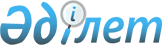 2002 жылға арналған республикалық бюджеттің атқарылуын ұйымдастыру ережесін бекіту туралы
					
			Күшін жойған
			
			
		
					Қазақстан Республикасының Қаржы министрлігінің 2002 жылғы 31 қаңтардағы N 39 бұйрығы. Қазақстан Республикасы Әділет министрлігінде 2002 жылғы 28 ақпанда тіркелді. Тіркеу N 1785. Күші жойылды - ҚР Қаржы министрлігінің
2003 жылғы 4 ақпандағы N 43 бұйрығымен.



      Қазынашылық органдарының және олар қызмет көрсететін, республикалық бюджеттен қаржыландырылатын мемлекеттік мекемелердің қолданыстағы мемлекеттік ақпараттық жүйеден Қазынашылықты жаңғырту жобасы шеңберінде әзірленген автоматтандырылған қазынашылық жүйесіне көшу кезеңінде іркіліссіз жұмыс істеуін қамтамасыз ету мақсатында БҰЙЫРАМЫН: 



      1. 1-қосымшаға сәйкес Республикалық бюджет шығыстарының функционалдық бюджеттік сыныптамасы кодтарының "Облыстық қазынашылық басқармасының автоматтандырылған жүйесін ("Баск-М") бағдарламалық қамтамасыз етуінде пайдаланылатын Бюджеттік сыныптама анықтамалықтарының шифрларына көшу кестесі құжаттарды ішкі өңдеу кезінде пайдаланылсын. 



      2. 2-қосымшаға сәйкес 2002 жылға арналған республикалық бюджеттің атқарылуын ұйымдастыру ережесі (бұдан әрі - Ереже) бекітілсін. 



      3. Ақпараттандыру орталығы Қазынашылық комитетінің өтінімі негізінде Ереженің әрекет ету кезеңінде пайдаланылатын бағдарламалық қамтамасыз етуді пысықтасын.



      4. Қазынашылықтың аумақтық органдары осы бұйрықты



республикалық бюджеттен қаржыландырылатын мемлекеттік мекемелерге  жеткізсін.



      5. Осы бұйрық Қазақстан Республикасының Әділет министрлігінде 



тіркелгеннен кейін күшіне енеді және 2002 жылғы 1 қаңтардан бастап 



туындаған құқықтық қатынастарға қолданылады.


      

Қазақстан Республикасы




      Премьер-Министрінің




      орынбасары-Қаржы министрі





"2002 жылға арналған республикалық



бюджеттің атқарылуын ұйымдастыру



ережесін бекіту туралы"    



Қазақстан Республикасы     



Қаржы министрлігінің      



2002 жылғы 31 қаңтардағы     



N 39 бұйрығына         



1-қосымша            


      


Ескерту: 1-қосымша жаңа редакцияда берілді - Қаржы министрінің 2002 жылғы 24 қазандағы N 536 


 бұйрығымен 


.


 



Республикалық бюджет шығыстарының функционалдық бюджеттік сыныптамасы кодтарының "Облыстық қазынашылық басқармасының автоматтандырылған жүйесі" ("Баск-М") бағдарламалық қамтамасыз етуінде пайдаланылатын Бюджеттік сыныптама анықтамалықтарының шифрларына көшу кестесі 




101                101                Қазақстан Республикасы



                                      Президентінің әкімшілігі



    1                  1              Жалпы сипаттағы мемлекеттiк



                                      қызметтер



       1                  1           Мемлекеттiк басқарудың жалпы



                                      функцияларын орындайтын



                                      өкiлдi, атқарушы және басқа



                                      органдар



          001                01       Әкiмшiлiк шығындар



               001              01    Орталық органның аппараты



               030              30    "Байқоңыр" ғарыш айлағындағы



                                      арнайы өкілдіктің аппараты



          016                16       Табиғи және техногендік



                                      сипаттағы төтенше жағдайларды



                                      жою және өзге де күтпеген



                                      шығыстар үшін Қазақстан



                                      Республикасының Үкiметi



                                      резервінің есебінен



                                      іс-шаралар өткізу



          023                23       Өкілдiк шығындарға арналған



                                      қаражат есебiнен іс-шаралар



                                      өткізу



          030                30       Мемлекеттiң iшкi және сыртқы



                                      саясатының стратегиялық



                                      аспектiлерiн



                                      болжамды-талдамалық



                                      қамтамасыз ету



               030              30    Қазақстан стратегиялық



                                      зерттеулер институты



          034                34       Жоғарғы Сот Кеңесінің



                                      қызметін қамтамасыз ету



          201                35       Қазақстан Республикасы



                                      Президентінің жанындағы



                                      Қазақстан стратегиялық



                                      зерттеулер институтының



                                      материалдық-техникалық



                                      базасын нығайту



          500                36       Қазақстан Республикасы



                                      Президенті жанындағы



                                      Қазақстан стратегиялық



                                      зерттеулер институтына



                                      ақпараттық-есептеу қызметін



                                      көрсету



    8                  8              Мәдениет, спорт, туризм және



                                      ақпараттық кеңістiк



       3                  3           Ақпараттық кеңістік



          015                15       Мұрағат қорының, баспа



                                      басылымдарының сақталуын



                                      қамтамасыз ету және оларды



                                      арнайы пайдалану



               030              30    Қазақстан Республикасы



                                      Президентiнiң Мұрағаты



          202                37       Қазақстан Республикасының



                                      Президенті Мұрағатының



                                      материалдық-техникалық



                                      базасын нығайту



          601                38       Қазақстан Республикасы



                                      Президентінің Мұрағатын



                                      есептеу және ұйымдастыру



                                      техникасымен қамтамасыз ету



102                102                Қазақстан Республикасы



                                      Парламентiнiң Шаруашылық



                                      басқармасы



    1                  1              Жалпы сипаттағы мемлекеттiк



                                      қызметтер



       1                  1           Мемлекеттiк басқарудың жалпы



                                      функцияларын орындайтын



                                      өкiлдi, атқарушы және басқа



                                      органдар



          001                01       Әкiмшiлiк шығындар



               001              01    Орталық органның аппараты



          016                16       Табиғи және техногендік



                                      сипаттағы төтенше жағдайларды



                                      жою және өзге де күтпеген



                                      шығыстар үшін Қазақстан



                                      Республикасының Үкiметi



                                      резервінің есебінен



                                      іс-шаралар өткізу



          023                23       Өкілдiк шығындарға арналған



                                      қаражат есебiнен іс-шаралар



                                      өткізу



          034                34       Литерлік рейстерді қамтамасыз



                                      ету



          600                36       Қазақстан Республикасының



                                      Парламентін есептеу және



                                      ұйымдастыру техникасымен



                                      қамтамасыз ету



104                104                Қазақстан Республикасы



                                      Премьер-Министрiнiң Кеңсесi



    1                  1              Жалпы сипаттағы мемлекеттiк



                                      қызметтер



       1                  1           Мемлекеттiк басқарудың жалпы



                                      функцияларын орындайтын



                                      өкiлдi, атқарушы және басқа



                                      органдар



          001                01       Әкiмшiлiк шығындар



               001              01    Орталық органның аппараты



          023                23       Өкілдiк шығындарға арналған



                                      қаражат есебiнен іс-шаралар



                                      өткізу



          032                32       Литерлік рейстерді қамтамасыз



                                      ету



          029                29       Қазақстан Республикасы



                                      Үкіметінің резервінен



                                      Үкіметтің, орталық



                                      мемлекеттік органдардың және



                                      оның аумақтық бөлімшелерінің



                                      сот шешімдері бойынша



                                      міндеттемелерін орындау



          079                79       Лицензиярлардың функцияларын



                                      орындау



          600                46       Қазақстан Республикасы



                                      Премьер-Министрінің Кеңсесін



                                      компьютерлік және ұйымдастыру



                                      техникасымен қамтамасыз ету



    3                  3              "Қоғамдық тәртіп және



                                      қауіпсіздік"



       5                  5           "Жеке адамның, қоғам мен



                                      мемлекеттің қауіпсіздігін



                                      қамтамасыз ету жөніндегі



                                      қызмет"



          033                33       Мемлекеттік органдарда



                                      ақпаратты техникалық қорғауды



                                      ұйымдастыру



               030              30    Мемлекеттік органдарда



                                      ақпаратты техникалық қорғауды



                                      ұйымдастыру жөніндегі орталық



          034                34       Арнайы байланыспен қамтамасыз



                                      ету



               030              30    Фельдъегерлік қызмет



          035                35       Мемлекеттік органдарды



                                      ақпаратты қорғау құралдарымен



                                      қамтамасыз ету



          037                37       Мемлекеттік органдарды



                                      нормативтік құқықтық



                                      актілермен қамтамасыз ету



          601                47       Мемлекеттік фельдъегерлік



                                      қызметті есептеу және



                                      ұйымдастыру техникасымен



                                      қамтамасыз ету



          602                48       Мемлекеттік органдарда



                                      ақпараттарды техникалық қорғау



                                      орталығын есептеу және



                                      ұйымдастыру техникасымен



                                      қамтамасыз ету



    4                  4              Білім беру



       5                  5           Қосымша кәсіби білім беру



          010                10       Кадрлардың біліктілігін



                                      арттыру және қайта даярлау



          030                30       Мемлекеттiк функцияларды



                                      орындау үшiн кәсіби



                                      біліктілігін арттыру



    13                 13             Өзгелері



       9                  9           Өзгелері



          016                16       Табиғи және техногендік



                                      сипаттағы төтенше жағдайларды



                                      жою және өзге де күтпеген



                                      шығыстар үшін Қазақстан



                                      Республикасының Үкiметi



                                      резервінің есебінен



                                      іс-шаралар өткізу



201                201                Қазақстан Республикасының



                                      Iшкi iстер министрлiгi



    1                  1              Жалпы сипаттағы мемлекеттiк



                                      қызметтер



       3                  3           Сыртқы саяси қызмет



          037                37       Елдің қоғамдық тәртіп



                                      саласындағы саяси мүдделерін



                                      қамтамасыз ету



               030              30    Ұйымдасқан қылмысқа қарсы



                                      күресті үйлестіру бюросы



    3                  3              Қоғамдық тәртіп және



                                      қауіпсіздік



       1                  1           Құқық қорғау қызметi



          001                01       Әкімшілік шығындар



               001              01    Орталық органның аппараты



               002              02    Аумақтық органдардың



                                      аппараттары



          004                04       Тергеу iсiнде адвокаттардың



                                      еңбегiне ақы төлеу



          014                14       Терроризмге және экстремизм



                                      мен сепаратизмнің өзге де



                                      көріністеріне қарсы күрестің



                                      мемлекеттік бағдарламасы



          021                21       Республикалық деңгейде



                                      қоғамдық тәртiптi қорғау және



                                      қоғамдық қауiпсiздiктi



                                      қамтамасыз ету



               030              30    Iшкi әскерлердiң құрамалары



                                      мен бөлiмдерi



          023                23       Өкілдiк шығындарға арналған



                                      қаражат есебiнен іс-шаралар



                                      өткізу



          031                31       Тергеудегі тұтқынға алынған



                                      адамдарды ұстау



               031              31    Тергеу изоляторлары



          034                34       3-мемлекеттiк жоба



               030              30    3-мемлекеттік жобаның екінші



                                      фазасын іске асыру



          035                35       Қазақстан Республикасы



                                      азаматтарының төлқұжаттары



                                      мен жеке куәлiктерiн дайындау



          039                39       Жедел-іздестіру қызметі



               030              30    Ішкі істер органдарының



                                      жедел-іздестіру қызметі



          040                40       Ішкі істер органдарына



                                      автокөлік қызметін көрсетуді



                                      ұйымдастыру



               030              30    Автокөліктік қызмет көрсету



                                      мекемесі



          043                43       Процессуалдық шығындарының



                                      орнын толтыру



          045                45       Дипломатиялық өкілдіктерді



                                      қорғау



          046                46       Қылмыстық процеске қатысатын



                                      адамдарды мемлекеттік қорғау



          047                47       Арнайы тасымалдар



          049                49       Қазақстан Республикасының



                                      Ішкі істер министрлігі ішкі



                                      әскерлерін реформалау



                                      бағдарламасы



          050                50       Жүргізуші куәліктерін, көлік



                                      құралдарын мемлекеттік



                                      тіркеуге арналған құжаттарды,



                                      нөмір белгілерін жасау



               030              30    Мемлекеттік тіркеу нөмірлері



                                      белгілерін дайындау



               031              31    Көлік құралдарын тіркеу



                                      туралы куәліктерді дайындау



               032              32    Жүргізу куәліктерін дайындау



          051                51       Автоматтандырылған ақпараттық



                                      іздестіру жүйесіне қызмет



                                      көрсету



          052                52       Қазақстан Республикасы Ішкі



                                      істер министрлігінің ішкі



                                      істер органдары мен ішкі



                                      әскерлерін материалдық-техни.



                                      калық ресурстармен, әскери



                                      техникамен және арнайы



                                      құралдармен қамтамасыз ету



               030              30    Мүліктің әскери және арнайы



                                      базасы



          061                61       Жедел әрекет ету қызметі



               030              30    "Сұңқар" арнайы мақсаттағы



                                      бөлімшесі



          062                62       Тергеу оқшаулауышында СПИД



                                      індетіне қарсы әрекет



          202                53       Ішкі істер органдарын



                                      жабдықтармен, арнайы



                                      мақсаттағы құралдармен және



                                      көлікпен жарақтандыру



          203                54       Тергеу оқшаулауыштарын



                                      инженерлік-техникалық күзет



                                      құралдарымен жабдықтау



          204                55       Ішкі әскерлердің жедел



                                      мақсаттағы батальонын



                                      материалдық-техникалық



                                      жарақтандыру



          205                57       Жол полициясы ұйымдарының



                                      өндірістік базасын құру



          302                58       Ішкі әскерлер құрамалары мен



                                      бөлімдерінің үйлері мен



                                      ғимараттарын күрделі жөндеу



          304                59       Тергеу оқшаулауыштарын салу,



                                      қайта жаңарту және күрделі



                                      жөндеу



          501                60       Ішкі істер органдарының



                                      ақпараттық жүйелерін



                                      сүйемелдеу



          601                63       Ішкі істер органдарының



                                      ақпараттық жүйелерін құру



       5               5              Жеке тұлғаның, қоғамның және



                                      мемлекеттің қауiпсiздiгiн



                                      қамтамасыз ету жөніндегі



                                      қызмет



          056                56       Қызметтік-іздеу иттерін



                                      қолдана отырып есірткі



                                      бизнесіне қарсы күрес бойынша



                                      ішкі істер органдарының



                                      қызметтерін қамтамасыз ету



               030              30    Кинологиялық оқу-жаттығу



                                      орталығы



    4                  4              Білім беру



       4                  4           Орта кәсіби білім беру



          007                07       Орта кәсіптік білімді



                                      мамандар даярлау



               030              30    Ақтөбе заң колледжi



               033              33    Шымкент заң колледжi



               034              34    Семей заң колледжi



               035              35    Алматы заң колледжi



       5                  5           Қосымша кәсіби білім беру



          010                10       Кадрлардың біліктілігін



                                      арттыру және қайта даярлау



               030              30    Кәсіби даярлау училищесі   ***



       6                  6           Жоғары және жоғары оқу



                                      орнынан кейін кәсіби бiлiм



                                      беру



          009                09       Жоғары оқу орындарында



                                      кадрлар даярлау



               032              32    Қостанай заң институты



               033              33    Iшкi әскерлердiң жоғары



                                      әскери училищесi, Петропавл



                                      қаласы



               034              34    Қазақстан Республикасы Ішкі



                                      істер министрлігінің



                                      академиясы



               035              35    Қазақстан Республикасы Ішкі



                                      істер министрлігінің



                                      Қарағанды заң институты



    5                  5              Денсаулық сақтау



       1                  1           Кең бейінді ауруханалар



          012                12       Әскери қызметшiлердi, құқық



                                      қорғау органдарының қызмет.



                                      керлерiн және олардың отбасы



                                      мүшелерiн емдеу



               030              30    Емханалы госпиталь



               031              31    Әскери қызметшілерге, құқық



                                      қорғау органдарының қызмет.



                                      керлеріне және олардың отбасы



                                      мүшелеріне медициналық көмек



                                      көрсету



    13                 13             Өзгелері



       9                  9           Өзгелері



          016                16       Табиғи және техногендік



                                      сипаттағы төтенше жағдайларды



                                      жою және өзге де күтпеген



                                      шығыстар үшін Қазақстан



                                      Республикасының Үкiметi



                                      резервінің есебінен



                                      іс-шаралар өткізу



          029                29       Қазақстан Республикасы



                                      Үкiметiнiң резервiнен



                                      Үкіметтің, орталық мемлекет.



                                      тік органдардың және олардың



                                      аумақтық бөлімшелерінің сот



                                      шешімдері бойынша міндеттеме.



                                      лерін орындау



204                204                Қазақстан Республикасының



                                      Сыртқы iстер министрлiгi



    1                  1              Жалпы сипаттағы мемлекеттiк



                                      қызметтер



       3                  3           Сыртқы саяси қызмет



          001                01       Әкімшілік шығындар



               001              01    Орталық органның аппараты



               004              04    Басқа елдердегi органдардың



                                      аппараттары (елшiлiктер,



                                      өкiлдiктер, дипломатиялық



                                      миссиялар)



          006                06       Өткен жылдардың міндеттемеле.



                                      рін орындау



               030              30    Қазақстан Республикасының



                                      меншігіне шетелде жылжымайтын



                                      мүлік сатып алу



          016                16       Табиғи және техногендік



                                      сипаттағы төтенше жағдайларды



                                      жою және өзге де күтпеген



                                      шығыстар үшін Қазақстан



                                      Республикасының Үкiметi



                                      резервінің есебінен



                                      іс-шаралар өткізу



          023                23       Өкілдiк шығындарға арналған



                                      қаражат есебiнен іс-шаралар



                                      өткізу



          029                29       Қазақстан Республикасы



                                      Үкiметiнiң резервiнен



                                      Үкіметтің, орталық мемлекет.



                                      тік органдардың және олардың



                                      аумақтық бөлімшелерінің сот



                                      шешімдері бойынша міндеттеме.



                                      лерін орындау



          030                30       ТМД жарғылық және басқа да



                                      органдарына қатысу



               030              30    ТМД жарғылық және басқа да



                                      органдарына үлестік салымдар



               031              31    Қазақстан Республикасының



                                      Еуразия экономикалық қауым.



                                      дастығындағы тұрақты өкілінің



                                      аппаратын ұстау



          031                31       Халықаралық ұйымдарға қатысу



          035                35       Құжаттарды ресімдеу жөніндегі



                                      консулдық қызметтер



          037                37       Инвестицияларды тарту жөнінде



                                      жарнамалық-ақпараттық



                                      жұмыстар жүргізу



          039                39       Мемлекеттік шекараны межелеу



               030              30    Мемлекеттік шекараны межелеу



               031              31    Мемлекеттік шекараны межелеу



                                      бойынша келіссөздер өткізу



          040                40       Мемлекеттік шекараға қада қағу



               030              30    Мемлекеттік шекараға қада қағу



               031              31    Мемлекеттік шекараға қада қағу



                                      бойынша келіссөздер өткізу



          044                44       Шет мемлекеттердегі мекемеле.



                                      рімен байланыс орнату



          046                46       Ұлттық бедел стратегиясын



                                      іске асыру



          050                50       Дипломатиялық және қызметтік



                                      төлқұжаттарды дайындау



          051                51       Рұқсатнамалық жапсырмаларды



                                      жасау



          052                52       Қазақстан Республикасы



                                      Мемлекеттік протокол қызметін



                                      байланыс құралдарымен



                                      қамтамасыз ету



          054                54       Халықаралық почта байланысы.



                                      ның қызметтеріне ақы төлеу



               030              30    Халықаралық почта байланысы.



                                      ның қызметтеріне ақы төлеу



               031              31    Қазақстан Республикасының шет



                                      елдердегі ұйымдарына үкімет.



                                      тік және дипломатиялық



                                      хат-хабарларды жеткізуді



                                      ұйымдастыру



          055                55       Ұзақ шетелдік іссапар кезінде



                                      қызметкерлерді медициналық



                                      сақтандыру



          057                57       Қазақстан Республикасы



                                      Мемлекеттік протоколының



                                      орындалуын қамтамасыз ету



          201                38       Қазақстан Республикасының



                                      шетелдегі дипломатиялық өкіл.



                                      діктерін материалдық-техника.



                                      лық жарақтандыру



          202                45       Қазақстан Республикасының



                                      дипломатиялық өкілдіктерін



                                      орналастыру үшін шетелден



                                      жылжымайтын мүлік сатып алу



          301                47       Республикалық меншіктегі



                                      шетелдегі дипломатиялық



                                      өкілдіктердің ғимараттарын



                                      қайта жаңарту және күрделі



                                      жөндеу



          303                49       Қазақстан Республикасы Сыртқы



                                      істер министрлігінің Астана



                                      қаласында әкімшілік ғимаратын



                                      салу



          305                53       Астана қаласында дипломатия.



                                      лық қалашыққа қызмет көрсету



                                      объектілерін салу



          306                56       Астана қаласында дипломатия.



                                      лық қалашықтың 2-кезекті



                                      инженерлік желілерін салу



          601                62       Қазақстан Республикасы Сыртқы



                                      істер министрлігін есептеу



                                      және ұйымдастыру техникасымен



                                      қамтамасыз ету



          602                63       Қазақстан Республикасының



                                      шетелдердегі дипломатиялық



                                      өкілдіктерін есептеу және



                                      ұйымдастыру техникасымен



                                      қамтамасыз ету



    4                  4              Білім беру



       5                  5           Қосымша кәсіби білім беру



          010                10       Кадрлардың біліктілігін



                                      арттыру және қайта даярлау



               030              30    Мемлекеттік функцияларды



                                      орындау үшін кәсіби



                                      біліктілігін арттыру және



                                      кадрларды қайта даярлау



    13                 13             Өзгелері



       9                  9           Өзгелері



          041                41       Шетелдік іссапарлар



          042                42       Өкілдік шығындар



208                208                Қазақстан Республикасының



                                      Қорғаныс министрлiгi



    1                  1              Жалпы сипаттағы мемлекеттiк



                                      қызметтер



       3                  3           Сыртқы саяси қызмет



          036                36       Елдің қорғаныс саласындағы



                                      саяси мүдделерін қамтамасыз



                                      ету



    2                  2              Қорғаныс



       1                  1           Әскери мұқтаждар



          006                06       Өткен жылдардың міндеттемеле.                                       рін орындау



               030              30    Республикалық бюджет қаражаты



                                      есебінен орындалатын



                                      міндеттемелер бойынша



                                      кредиторлық берешек



          023                23       Өкілдiк шығындарға арналған



                                      қаражат есебiнен іс-шаралар



                                      өткізу



          030                30       Қорғаныс сипатындағы



                                      қолданбалы ғылыми зерттеулер



                                      мен тәжірибелік-конструктор.



                                      лық жұмыстар



          032                32       Әскерге шақырылатындарды



                                      әскери мамандықтар бойынша



                                      даярлау



          033                33       Әскери объектілерді қорғауды



                                      қамтамасыз ету



          034                34       Қарулы Күштерді басқарудың



                                      ақпараттық жүйесін құру



          038                38       Картографиялық-геодезиялық



                                      қамтамасыз ету



          039                39       Қазақстан Республикасының



                                      Қорғаныс министрлігінде



                                      бухгалтерлік есеп және



                                      есептіліктің автоматтандырыл.



                                      ған жүйесін құру



          040                40       Әскери дайындықты қамтамасыз



                                      ету жөніндегі іс-шаралар



          041                41       Қарулы Күштер инфрақұрылымы



                                      тіршілік әрекетінің негізі



                                      функцияларын қамтамасыз ету



          042                42       Қарулы Күштердің инфрақұрылы.



                                      мын дамыту



          045                45       Әскери полигондарды жалға



                                      беру туралы мемлекетаралық



                                      шарттарды іске асыру



          051                51       Қару-жарақ пен әскери



                                      техниканы, байланыс жүйесін



                                      жаңғырту, сатып алу және



                                      қалпына келтіру



          052                52       ТМД-ға қатысушы мемлекеттер.



                                      дің сыртқы шекараларын күзету



                                      мүддесінде шекара әскерлерін



                                      және оларды қамтамасыз етуге



                                      арналған жүктерді мемлекет.



                                      аралық әскери тасымалдаулар



          076                76       Елдің қорғаныс қабілетін



                                      қамтамасыз ету



               001              01    Орталық органның аппараты



               004              04    Басқа елдердегi органдардың



                                      аппараттары (елшiлiктер,



                                      өкiлдiктер, дипломатиялық



                                      миссиялар)



               030              30    Әскери комиссариаттардың



                                      аппараттары



               031              31    Әскери бөлімдерді ұстау



               032              32    Әскери бөлімдерді тасымалдар.



                                      мен қамтамасыз ету



               033              33    Жеке құрамның тамақтануын



                                      ұйымдастыру



               034              34    Әскери бөлімдерді



                                      дәрі-дәрмектермен және



                                      медициналық бағыттағы



                                      өнімдермен қамтамасыз ету



               035              35    Әскери бөлімдерді жанар-жағар



                                      май материалдарымен



                                      қамтамасыз ету



               036              36    Әскери бөлімдерді киім-кешек.



                                      пен, жұмсақ мүкәммалмен және



                                      жалпы гигиеналық құралдармен



                                      қамтамасыз ету



               037              37    Әскери бөлімдерді байланыспен



                                      қамтамасыз ету



               040              40    Әскери билеттердің



                                      бланкілерін дайындау



          098                98       Алматы облысының әкімшілік



                                      орталығын Талдықорған



                                      қаласына көшіру жөніндегі



                                      іс-шаралар



          200                53       Әскери қызметшілерді тұрғын



                                      үймен қамтамасыз ету



    4                  4              Білім беру



       4                  4           Орта кәсіби білім беру



          007                07       Орта кәсіби білімі бар



                                      мамандарды даярлау



               034              34    Орта кәсіби білім беру



                                      мекемелері



       6                  6           Жоғары және жоғары оқу



                                      орнынан кейін кәсіби бiлiм



                                      беру



          009                09       Жоғары оқу орындарында



                                      кадрлар даярлау



               034              34    Жоғары білім беру мекемелері



    5                  5              Денсаулық сақтау



       1                  1           Кең бейінді ауруханалар



          012                12       Әскери қызметшiлердi, құқық



                                      қорғау органдарының қызмет.



                                      керлерiн және олардың отбасы



                                      мүшелерiн емдеу



               044              44    Әскери қызметшілерді, құқық



                                      қорғау органдарының қызмет.



                                      керлерін және олардың отбасы



                                      мүшелерін емдеу жөніндегі



                                      мекеме



    13                 13             Өзгелері



       9                  9           Өзгелері



          016                16       Табиғи және техногендік



                                      сипаттағы төтенше жағдайларды



                                      жою және өзге де күтпеген



                                      шығыстар үшін Қазақстан



                                      Республикасының Үкiметi



                                      резервінің есебінен



                                      іс-шаралар өткізу



          029                29       Қазақстан Республикасы



                                      Үкiметiнiң резервiнен



                                      Үкіметтің, орталық мемлекет.



                                      тік органдардың және олардың



                                      аумақтық бөлімшелерінің сот



                                      шешімдері бойынша міндетте.



                                      мелерін орындау



212                212                Қазақстан Республикасының



                                      Ауыл шаруашылығы министрлiгi



    4                  4              Білім беру



       5                  5           Қосымша кәсіби білім беру



          010                10       Кадрлардың біліктілігін



                                      арттыру және қайта даярлау



               005              05    Мемлекеттік қызметшілердің



                                      кәсіби біліктілігін арттыру



    10                 10             Ауыл, су, орман, балық



                                      шаруашылығы және қоршаған



                                      ортаны қорғау



       1                  1           Ауыл  шаруашылығы



          030                30       Ауыл  шаруашылығы саласында.



                                      ғы қолданбалы ғылыми



                                      зерттеулер



          032                32       Суармалы жерлердiң мелиора.



                                      циялық жай-күйін бағалау



               030              30    Жетiсу гидрогеология-мелиора.



                                      тивтiк экспедициясы



               031              31    Суармалы жерлердiң мелиора.



                                      циялық жағдайын бағалау



          033                33       Өсiмдiктердi қорғау



               030              30    Ауыл шаруашылық дақылдарының



                                      ерекше қауіпті зиянкестері



                                      мен ауруларын анықтау



                                      мониторингі



               031              31    Өсiмдiктердi жаппай зиянкес.



                                      терден және аурулардан қорғау



          034                34       Мал ауруларының диагностикасы



               030              30    Республикалық мал-дәрігерлік



                                      зертхана



               031              31    Жануарлар ауруларының



                                      диагностикасы



          035                35       Эпизоотияға қарсы шаралар



          037                37       Тұқымдық және отырғызу



                                      материалдарының сорттық және



                                      себу сапаларын анықтау



          038                38       Элиталық тұқым өсіру және



                                      асыл тұқымдандыру ісін сақтау



                                      және дамыту



          042                42       Бюджет қаражаты есебінен



                                      жүзеге асырылатын ауылшаруа.



                                      шылық техникасының лизингі



                                      бойынша сыйақылар (мүдделер)



                                      ставкаларының орнын толтыру



          043                43       Астықтың мемлекеттік азықтық



                                      резервін жаңарту үшін сатып



                                      алуды қамтамасыз ету



          045                45       Ауыл шаруашылық тауар



                                      өндірушілерін минералдық



                                      тыңайтқыштар сатып алуға



                                      субсидиялау



          046                46       Көктемгі егіс және егін жинау



                                      жұмыстарын жүргізуді



                                      ұйымдастыруға жергілікті



                                      бюджеттерге кредит беру



                                      бойынша сыйақылар (мүдделер)



                                      ставкаларының орнын толтыру



          047                47       Мемлекеттік резервтегі



                                      астықты сақтау



          048                48       Ауылшаруашылық дақылдарын



                                      тұқымдық сынау



               030              30    Ауыл шаруашылық дақылдарын



                                      тұқымдық сынау жөніндегі



                                      мемлекеттік комиссия және



                                      облыстық инспектуралар



          049                49       Карантинге жататын өнімдерді



                                      зертханалық фитосанитариялық



                                      талдау



               030              30    Республикалық карантин



                                      зертханасы



          050                50       Карантинге жататын импорттық



                                      материалдарды



                                      интродукциялық-карантиндік



                                      бақылау



               030              30    Республикалық



                                      интродукциялық-карантиндік



                                      көшеттік



          051                51       Мемлекеттік астық резервінің



                                      ауыстырылуы



          052                52       Құнарлылық мониторингін



                                      жүргізу және топырақтың



                                      химиялық құрамын анықтау



          054                54       Жер суландыру және қашыртқы



                                      жүйелерін жетiлдiру



               080              80    Cыртқы заемдар есебiнен



                                      жобаны іске асыру



               081              81    Ішкі көздердің есебiнен



                                      жобаны іске асыру



               101              71    Ішкі көздерден жобаларды



                                      басқаруға жәрдемдесу үшін



                                      жергілікті консультанттардың



                                      қызметтерін сатып алу



          057                57       Ауыл шаруашылығын жекешелен.



                                      дiруден кейiнгі қолдау



                                      жөніндегі жоба



               080              80    Cыртқы заемдар есебiнен



                                      жобаны іске асыру



               081              81    Ішкі көздердің есебiнен



                                      жобаны іске асыру



               101              71    Ішкі көздерден жобаларды



                                      басқаруға жәрдемдесу үшін



                                      жергілікті консультанттардың



                                      қызметтерін сатып алу



          066                66       Ауыл шаруашылығы жануарлары



                                      мен құстарының туберкулез



                                      және бруцеллез ауруларына



                                      қарсы күрес



          067                67       Жануарлар мен құстардың



                                      қауіпті жұқпалы ауруларының



                                      ошақтарын жою



          068                68       Аса қауіпті карантиндік



                                      зиянкестер мен арамшөптердің



                                      ошақтарын жою



          082                82       Жер суландыру және қашыртқы



                                      жүйелерін жетілдіру жобасына



                                      кредит беру



               080              80    Cыртқы заемдар есебiнен



                                      жобаны іске асыру



          084                84       Көктемгі егіс және егін жинау



                                      жұмыстарын жүргізуді ұйымдас.



                                      тыруға жергілікті бюджеттерді



                                      несиелендіру



          085                85       Лизингтік негізде ауыл



                                      шаруашылық техникасымен



                                      қамтамасыз ету



          086                86       Ауыл шаруашылығын жекешелен.



                                      діруден кейінгі қолдау



                                      жобасына кредит беру



               080              80    Cыртқы заемдар есебiнен



                                      жобаны іске асыру



               089              89    Ретроактивті кредит беру



                                      негізінде жобаны іске асыру



          087                87       Ауылдық кредиттік серіктес.



                                      тіктері арқылы ауыл



                                      шаруашылық өндірісіне кредит



                                      беру



          088                88       Мал шаруашылығы өнімін



                                      өндіруді және оны сатып алуға



                                      кредит беру



          200                44       Республикалық мал-дәрігерлік



                                      зертханасын материалдық-тех.



                                      никалық жарақтандыру



          201                53       Ауыл шаруашылық дақылдарын



                                      тұқым сынау жөніндегі



                                      мемлекеттік комиссиясын,



                                      облыстық инспектураларын



                                      материалдық-техникалық



                                      жарақтандыру



          202                56       Республикалық карантиндік



                                      зертханасын материалдық-тех.



                                      никалық жарақтандыру



          203                58       Республикалық



                                      интродукциялық-карантиндік



                                      питомникті материалдық-техни.



                                      калық жарақтандыру



          204                59       Гидрогеология-мелиоративтік



                                      экспедицияларды



                                      материалдық-техникалық



                                      жарақтандыру



       2                  2           Су шаруашылығы



          055                55       Су ресурстарын басқаруды



                                      жетілдіру және жерлердi



                                      қалпына келтiру



               080              80    Cыртқы заемдар есебiнен



                                      жобаны іске асыру



               081              81    Ішкі көздердің есебiнен



                                      жобаны іске асыру



               101              71    Ішкі көздерден жобаларды



                                      басқаруға жәрдемдесу үшін



                                      жергілікті консультанттардың



                                      қызметтерін сатып алу



               102              72    Ішкі көздерден салу уақытында



                                      және қызмет көрсету мерзімін



                                      егжей-тегжейлі жобалау,



                                      техникалық қадағалауды жүзеге



                                      асыру үшін консультациялық



                                      қызметтермен қамтамасыз ету



          083                83       Су ресурстарын басқаруды



                                      жетілдіру және жерлерді



                                      қалпына келтіру жобасына



                                      кредит беру



               080              80    Cыртқы заемдар есебiнен



                                      жобаны іске асыру



          730                62       Сырдария өзенінің арнасын



                                      реттеу және Арал теңізінің



                                      солтүстік бөлігін сақтау



                                      жобасы



               080              80    Сыртқы заемдар есебінен



                                      жобаны іске асыру



               081              81    Ішкі көздер есебінен жобаны



                                      іске асыру



               101              82    Ішкі көздерден жобаларды



                                      басқаруға жәрдемдесу үшін



                                      жергілікті консультанттардың



                                      қызметтерін сатып алу



               102              83    Ішкі көздерден салу уақытында



                                      және қызмет көрсету мерзімін



                                      егжей-тегжейлі жобалау,



                                      техникалық қадағалауды жүзеге



                                      асыру үшін консультациялық



                                      қызметтермен қамтамасыз ету



          731                63       Арал теңізі аймағының елді



                                      мекенін сумен жабдықтау және



                                      оның санитариясы жобасы



               080              80    Cыртқы заемдар есебiнен



                                      жобаны іске асыру



               081              81    Ішкі көздердің есебiнен



                                      жобаны іске асыру



          732                64       "Қазалыны/Жаңа Қазалыны сумен



                                      жабдықтау" жобасы шеңберінде



                                      су құбырлары жүйесінің ағып



                                      кетуін іздеу бағдарламасы, су



                                      өлшеуіштерін құру



               029              29    Ішкі көздер есебінен грантты



                                      іске асыру



          733                65       Су ресурстарын қорғау және



                                      тиімді пайдалану



               030              30    Су ресурстарын қорғау және



                                      пайдалану саласында су



                                      шаруашылығы баланстары мен



                                      нормативтерінің сызбасын



                                      әзірлеу



          736                69       Сумен қамтамасыз ету



                                      жүйелерін салу және қайта



                                      жаңарту



               030              30    Көкшетау өндірістік су



                                      құбырын жаңғырту және Щучинск



                                      қаласының жаңа телімін салу



               031              31    Ауылдық елді мекендерді ауыз



                                      сумен қамтамасыз ету жүйесін



                                      салу және қайта жаңарту



          726                71       Сумен жабдықтау объектілері



                                      бойынша республикалық



                                      меншіктегі мүлікті сақтау



                                      және қалпына келтіру



          729                72       Республикалық маңыздағы су



                                      берумен байланысы жоқ су



                                      шаруашылықтарын пайдалану



          739                73       Астана қаласы сол жақ



                                      жағалауының құрылысының



                                      қорғау жөніндегі



                                      техникалық-экономикалық



                                      негіздерін әзірлеу



       3                  3           Орман шаруашылығы



          206                74       Қазақ мемлекеттік республика.



                                      лық орман тұқымдары



                                      мекемесінің материалдық-тех.



                                      никалық базасын дамыту



          207                75       Ормандар мен жануарлар



                                      дүниесін қорғау жөніндегі



                                      мекемелердің материалдық-тех.



                                      никалық базасын дамыту



          724                76       Қазақстан ормандары



               030              30    Қазақ мемлекеттік республика.



                                      лық орман тұқымдары мекемесі



               031              31    Ормандар мен жануарлар



                                      дүниесін қорғау жөніндегі



                                      мекеме



               032              32    Астана қаласы санитарлық-қор.



                                      ғау жасыл аймағы



               033              33    Ормандарды әуеде қорғау



               034              34    Орманды орналастыру және



                                      орман шаруашылығын жобалау



               035              35    Ағаш-бұта тұқымдарын



                                      селекциялау және сынақтан



                                      өткiзу



               036              36    Ормандар мен биоресурстардың



                                      мемлекеттік есебі және



                                      кадастры



               037              37    Орман және биоресурстар



                                      саласында биологиялық



                                      негіздемелерін әзірлеу



       4                  4           Балық шаруашылығы



          208                24       Биоресурстарды қорғау



                                      жөніндегі Солтүстік Каспий



                                      аймақтық мекемесінің



                                      материалдық-техникалық



                                      базасын дамыту



          725                25       Биоресурстарды қорғау және



                                      молайту



               030              30    Балық қорларын (балық



                                      шабақтарын) молайту



               031              31    Бекіре балықтар түрлерінің



                                      уылдырық шашатын орындарында



                                      балық шаруашылық мелиорациясы



                                      жөніндегі техникалық



                                      іс-шаралар



          738                26       Балық  қорларын қорғау және



                                      балық аулауды реттеу



               030              30    Биоресурстарды қорғау



                                      жөніндегі Балқаш аймақтық



                                      мекемесі



               031              31    Биоресурстарды қорғау



                                      жөніндегі Солтүстік Каспий



                                      аймақтық мекемесі



       5                  5           Қоршаған ортаны қорғау



          210                77       Ерекше қорғалатын табиғи



                                      аумақтардың материалдық-тех.



                                      никалық базасын дамыту



          723                78       Ерекше қорғалатын табиғи



                                      аумақтарды ұстау



               030              30    Ерекше қорғалатын табиғи



                                      аумақтар



          727                80       Табиғи ресурстардың



                                      мемлекеттік кадастрлары



               030              30    Мемлекеттік су кадастрын жасау



          728                81       Киіктің кәсіпшілік санын



                                      қалпына келтіру



               030              30    Киіктің санын қалпына келтіру



               031              31    Қасқырлардың санын реттеу



          734                89       "Батыс Тянь-Шань



                                      биоайрықшалығын сақтау"



                                      трансшекаралық жобасы



               029              29    Ішкі көздердің есебінен



                                      грантты іске асыру



          9                  9        Ауыл шаруашылығы, су, орман,



                                      балық шаруашылығы және



                                      қоршаған ортаны қорғау



                                      саласындағы өзге қызметтер



          001                01       Әкімшілік шығындар



               001              01    Орталық органның аппараты



               002              02    Аумақтық органдардың



                                      аппараттары



          016                16       Табиғи және техногендік



                                      сипаттағы төтенше жағдайларды



                                      жою және өзге де күтпеген



                                      шығыстар үшін Қазақстан



                                      Республикасының Үкiметi



                                      резервінің есебінен



                                      іс-шаралар өткізу



          023                23       Өкілдік шығындарға арналған



                                      қаражат есебiнен іс-шаралар



                                      өткізу



          029                29       Қазақстан Республикасы



                                      Үкiметiнiң резервiнен



                                      Үкіметтің, орталық мемлекет.



                                      тік органдардың және олардың



                                      аумақтық бөлімшелерінің сот



                                      шешімдері бойынша міндеттеме.



                                      лерін орындау



          079                79       Лицензиярлардың функцияларын



                                      орындау



          098                98       Алматы облысының әкімшілік



                                      орталығын Талдықорған



                                      қаласына көшіру жөніндегі



                                      іс-шаралар



          500                60       Қазақстан Республикасы Ауыл



                                      шаруашылығы министрлігінің



                                      ақпараттық жүйелерін



                                      сүйемелдеу



          600                61       Қазақстан Республикасы Ауыл



                                      шаруашылығы министрлігінің



                                      ақпараттық жүйелерін құру



213                213                Қазақстан Республикасының



                                      Еңбек және халықты әлеуметтiк



                                      қорғау министрлiгi



    4                  4              Білім беру



       5                  5           Қосымша кәсіби білім беру



          010                10       Кадрлардың біліктілігін



                                      арттыру және қайта даярлау



               005              05    Мемлекеттік қызметшілердің



                                      кәсіби біліктілігін арттыру



               030              30    Қазақстан Республикасы Еңбек



                                      және халықты әлеуметтік



                                      қорғау министрлігінің



                                      мамандарын оқыту



    6                  6              Әлеуметтiк қамсыздандыру және



                                      әлеуметтiк көмек



       1                  1           Әлеуметтiк қамтамасыз ету



          030                30       Зейнетақы бағдарламасы



          030  030           30 30    Ортақ зейнетақыларды төлеу



          031                31       Мемлекеттiк әлеуметтiк



                                      жәрдемақылар



               030              30    Мүгедектiгi бойынша



               031              31    Асыраушысынан айрылуына



                                      байланысты



               032              32    Жасы бойынша



          032                32       Арнайы мемлекеттiк



                                      жәрдемақылар



               007              07    ҰОС мүгедектерi



               008              08    ҰОС қатысушылар



               009              09    ҰОС мүгедектерiне теңестiрiл.



                                      ген адамдар



               013              13    ҰОС қатысушыларға теңестiрiл.



                                      ген адамдар



               014              14    ҰОС қаза болған жауынгерлер.



                                      дiң жесiрлерi



               016              16    Қайтыс болған ҰОС мүгедекте.



                                      рiнiң әйелдерi (күйеулерi)



               030              30    Кеңес Одағының батырлары,



                                      Социалистік еңбек ерлері, үш



                                      дәрежедегі Даңқ, үш дәрежеде.



                                      гі Еңбек Даңқы ордендерінің



                                      кавалерлері



          045                45       Жерлеуге берiлетiн жәрдемақы



               030              30    Зейнеткерлердi, ҰОС



                                      қатысушылары мен мүгедектерiн



                                      жерлеуге берiлетiн жәрдемақы



               031              31    Мемлекеттiк әлеуметтiк



                                      жәрдемақы алатындарды



                                      жерлеуге берiлетiн жәрдемақы



          047                47       Жер астындағы және ашық кен



                                      жұмыстарында, еңбектің ерекше



                                      зиян және ерекше ауыр



                                      жағдайларындағы жұмыстарда



                                      жұмыс істеген адамдарға



                                      берілетін мемлекеттік арнайы



                                      жәрдемақылар



       2                  2           Әлеуметтiк көмек



          033                33       Бiржолғы мемлекеттiк ақшалай



                                      өтемақы



               030              30    Семей сынақ ядролық



                                      полигонындағы ядролық



                                      сынақтардың салдарынан зардап



                                      шеккен зейнеткерлерге,



                                      мемлекеттік әлеуметтік



                                      жәрдемақы алушыларға



          038                38       Протездеу бойынша медициналық



                                      қызметтер көрсету және



                                      протездік-ортопедиялық



                                      бұйымдармен қамтамасыз ету



          042                42       Мүгедектерді, оның ішінде



                                      мүгедек балаларды



                                      сурдоқұралдармен және



                                      сурдокөмекпен қамтамасыз ету



          043                43       Мүгедектерді, оның ішінде



                                      мүгедек балаларды тифлоқұрал.



                                      дармен қамтамасыз ету



          056                56       Қаза болған, қайтыс болған



                                      әскери қызметшілердің



                                      ата-аналарына, асырап



                                      алушыларына, қамқоршыларына



                                      біржолғы төлемдер



       9                  9           Әлеуметтік көмек және



                                      әлеуметтік қамсыздандыру



                                      саласында басқа да қызметтер



          001                01       Әкімшілік шығындар



               001              01    Орталық органның аппараты



               002              02    Аумақтық органдардың



                                      аппараттары



          006                06       Өткен жылдардың



                                      міндеттемелерін орындау



               030              30    Семей сынақ ядролық



                                      полигонындағы ядролық



                                      сынақтардың салдарынан зардап



                                      шеккен азаматтардың



                                      зейнетақыларына үстемеақылар



          016                16       Табиғи және техногендік



                                      сипаттағы төтенше жағдайларды



                                      жою және өзге де күтпеген



                                      шығыстар үшін Қазақстан



                                      Республикасының Үкiметi



                                      резервінің есебінен



                                      іс-шаралар өткізу



          023                23       Өкілдiк шығындарға арналған



                                      қаражат есебiнен іс-шаралар



                                      өткізу



          029                29       Қазақстан Республикасы



                                      Үкiметiнiң резервiнен



                                      Үкіметтің, орталық мемлекет.



                                      тік органдардың және олардың



                                      аумақтық бөлімшелерінің сот



                                      шешімдері бойынша міндеттеме.



                                      лерін орындау



          035                35       Мүгедектер мен ардагерлердi



                                      оңалту



          036                36       Жұмыспен қамту, әлеуметтік



                                      сақтандыру және еңбек



                                      мәселелері бойынша зерттеулер



                                      және нормативтік құжаттар



                                      дайындау



          044                44       Заңды тұлғалар тоқтатылған



                                      жағдайда, сот мемлекетке



                                      жүктеген өмір мен денсаулыққа



                                      келтірілген зиянды өтеу



          055                55       Зейнетақы төлеу жөніндегі



                                      мемлекеттік орталықтың



                                      қызметтеріне ақы төлеу



          058                58       Мемлекеттік мекемелердің



                                      қызметкерлерін еңбекке ақы



                                      төлеу және халықты әлеуметтік



                                      қорғау жүйесін жетілдіру үшін



                                      консультациялық қызметтермен



                                      қамтамасыз ету



          079                79       Лицензиарлардың функцияларын



                                      орындау



          098                98       Алматы облысының әкімшілік



                                      орталығын Талдықорған



                                      қаласына көшіру жөніндегі



                                      іс-шаралар



          200                49       Аумақтық органдарды



                                      материалдық-техникалық



                                      жабдықтау



          500                52       Жұмыспен қамтылудың,



                                      кедейшіліктің ақпараттық



                                      базасын сүйемелдеу



          600                53       Жұмыспен қамту, кедейшілік



                                      ақпараттық базасын дамыту



          601                54       Зейнетақы төлеу жөніндегі



                                      мемлекеттік орталықтың



                                      ақпараттық жүйесін дамыту



          602                57       Қазақстан Республикасының



                                      Еңбек және халықты әлеуметтік



                                      қорғау министрлігін есептеу



                                      және ұйымдастыру техникасымен



                                      қамтамасыз ету



214                214                Қазақстан Республикасының



                                      Экономика және сауда



                                      министрлігі



    1                  1              Жалпы сипаттағы мемлекеттiк



                                      қызметтер



       4                  4           Iргелi ғылыми зерттеулер



          039                39       Қазақстан Республикасының



                                      инновациялық даму бағдарламасы



       5                  5           Жоспарлау және статистикалық



                                      қызмет



          042                42       Экономика саласындағы



                                      қолданбалы ғылыми зерттеулер



       9                  9           Жалпы сипаттағы өзге де



                                      мемлекеттiк қызметтер



          001                01       Әкімшілік шығындар



               001              01    Орталық органның аппараты



               002              02    Аумақтық органдардың



                                      аппараттары



          016                16       Табиғи және техногендік



                                      сипаттағы төтенше жағдайларды



                                      жою және өзге де күтпеген



                                      шығыстар үшін Қазақстан



                                      Республикасының Үкiметi



                                      резервінің есебінен



                                      іс-шаралар өткізу



          023                23       Өкілдiк шығындарға арналған



                                      қаражат есебiнен іс-шаралар



                                      өткізу



          029                29       Қазақстан Республикасы



                                      Үкiметiнiң резервiнен



                                      Үкіметтің, орталық



                                      мемлекеттік органдардың және



                                      олардың аумақтық



                                      бөлімшелерінің сот шешімдері



                                      бойынша міндеттемелерін



                                      орындау



          079                79       Лицензиарлардың функцияларын



                                      орындау



    4                  4              Білім беру



       5                  5           Қосымша кәсіби білім беру



          010                10       Кадрлардың біліктілігін



                                      арттыру және қайта даярлау



               030              30    Халықаралық деңгейде



                                      аудиторлар сарапшылары



                                      атағына мамандарды оқыту



    11                 11             Өнеркәсіп және құрылыс



       1                  1           Өнеркәсiп



          044                44       Ұзақ мерзімге арналған



                                      Қазақстан Республикасының



                                      қорғаныс өнеркәсібін



                                      дамытудың және конверсиялау.



                                      дың мемлекеттік бағдарламасы



          051                51       Машина жасау кешенін дамыту



                                      бағдарламасы



          081                81       Орта бизнестің өндірістік



                                      және өнеркәсіптік-ұқсату



                                      секторларының кәсіпорындарын



                                      екінші деңгейдегі банктер



                                      арқылы несиелендіру



               080              80    Cыртқы заемдар есебiнен



                                      жобаны іске асыру



       2                  2           Құрылыс



          032                32       Құрылыс саласындағы



                                      қолданбалы ғылыми зерттеулер



          033                33       Республикалық деңгейдегі



                                      жобалау-iздестiру, конструк.



                                      торлық және технологиялық



                                      жұмыстар



          036                36       Құрылыс саласындағы халық.



                                      аралық, аймақтық және ұлттық



                                      стандарттарды сатып алу



       9                  9           Өнеркәсiп және құрылыс



                                      саласындағы өзге де қызметтер



          030                30       Жұмылдыру дайындығы



          040                40       Микрография саласындағы



                                      ғылыми зерттеулер



               030              30    Микрография институты



          041                41       Технологиялық сипаттағы



                                      қолданбалы ғылыми зерттеулер



    13                 13             Өзгелері



       1                  1           Экономикалық қызметтерді



                                      реттеу



          031                31       Стандарттау, сертификаттау,



                                      метрология және сапа жүйелері



                                      саласындағы қолданбалы ғылыми



                                      зерттеулер



               030              30    Сапа саласындағы қолданбалы



                                      ғылыми зерттеулер



               031              31    Азаматтық және қызметтік



                                      қарулардың және олардың



                                      оқтарының мемлекеттік



                                      кадастрын әзірлеу, жүргізу



                                      және басып шығару



          034                34       Стандарттау, метрология және



                                      сертификаттау саласындағы



                                      халықаралық, аймақтық және



                                      ұлттық стандарттарды әзірлеу



                                      және сатып алу



          035                35       Республиканың нақты шамалар



                                      өлшемдерiнiң ұлттық эталондық



                                      базасын жасау



          038                38       Қазақстанның Дүниежүзілік



                                      сауда ұйымына кіруі



          048                48       Өнімдер каталогын жүргізу



          049                49       Мемлекеттік эталондарға



                                      техникалық қызмет көрсету



                                      және оларды қамтамасыз ету



          053                53       "Қазақстанның үздік



                                      тауарлары" конкурсын өткізу



                                      және Қазақстан Республикасы.



                                      ның сыйлығын беру



          058                58       Сынау және өлшеу



                                      зертханаларын сертификаттау



                                      жөніндегі органдарды тіркеу



          059                59       Тауарлардың сапасын



                                      мемлекеттік қадағалауды және



                                      сату саласындағы қауіпсізді.



                                      гін жүзеге асыру үшін тауар



                                      үлгілерін сатып алу және



                                      сынау



          060                60       Астана қаласында Эталон



                                      орталығын салуға арналған



                                      жобаны әзірлеу



          500                37       Дүниежүзілік сауда ұйымымен



                                      өзара іс-әрекеттер жөніндегі



                                      ақпараттық орталықтың жүйесін



                                      сүйемелдеу



          501                43       Қазақстан Республикасының



                                      экспорттық бақылау ақпараттық



                                      жүйесін сүйемелдеу



          502                45       Мемлекеттік стандарттар



                                      қорының ақпараттық жүйелерін



                                      сүйемелдеу



          600                46       Дүниежүзілік сауда ұйымымен



                                      өзара іс-әрекеттер жөніндегі



                                      ақпараттық орталықты дамыту



          601                47       Мемлекеттік стандарттар



                                      қорының ақпараттық жүйесін



                                      дамыту



215                215                Қазақстан Республикасының



                                      Көлiк және коммуникациялар



                                      министрлiгi



    4                  4              Білім беру



       2                  2           Жалпы бастауыш, жалпы



                                      негізгі, жалпы орта бiлiм беру



          030                30       Республикалық деңгейде жалпы



                                      бiлiм беретін оқуды



                                      субсидиялау



       5                  5           Қосымша кәсіби білім беру



          045                45       Қазақстан Республикасының



                                      Көлік және коммуникациялар



                                      министрлігі мамандарының



                                      біліктілігін арттыру



    12                 12             Көлік және байланыс



       1                  1           Автомобиль көлігі



          036                36       Республикалық маңызы бар



                                      автомобиль жолдарының



                                      құрылысы және қайта жаңарту



               032              32    Орал қаласы ауданында Жайық



                                      өзені арқылы өтетін көпір



                                      құрылысы



               035              35    Астана-Бурабай автомобиль



                                      жолының учаскесін қайта



                                      жаңарту



               040              40    Лениногорск қаласы - Алтай



                                      республикасы шекарасы



                                      автомобиль жолының құрылысы



               044              44    Қызылорда қаласы маңындағы



                                      Сырдария өзені арқылы өтетін



                                      көпір



               048              48    Бейнеу-Ақжігіт автомобиль



                                      жолын қайта жаңарту -



                                      Өзбекстан шекарасы



               059              59    Оңтүстік Қазақстан



                                      облысындағы Бағыс ауылына



                                      баратын автожолды салу



          039                39       Гүлшат-Ақшатау учаскесiнде,



                                      Алматы-Бурабай автожолын



                                      оңалту



               080              80    Cыртқы заемдар есебiнен



                                      жобаны іске асыру



               081              81    Ішкі көздердің есебiнен



                                      жобаны іске асыру



          040                40       Алматы-Гүлшат және



                                      Ақшатау-Қарағанды 



                                      учаскелерiнде,



                                      Алматы-Қарағанды-Астана



                                      -Бурабай автожолын қайта



                                      жаңарту



               080              80    Cыртқы заемдар есебiнен



                                      жобаны іске асыру



               081              81    Ішкі көздердің есебiнен



                                      жобаны іске асыру



          046                46       Республикалық маңызы бар



                                      автожолдарды күрделі және



                                      орташа жөндеу



          052                52       Батыс Қазақстанның автомобиль



                                      жолын қайта жаңарту



               080              80    Cыртқы заемдар есебiнен



                                      жобаны іске асыру



               081              81    Ішкі көздердің есебiнен



                                      жобаны іске асыру



          053                53       Алматы-Георгиевка



                                      автожолдарын оңалту



               080              80    Cыртқы заемдар есебiнен



                                      жобаны іске асыру



               081              81    Ішкі көздердің есебiнен



                                      жобаны іске асыру



          054                54       Республикалық маңызы бар



                                      автожолдарды ағымдағы жөндеу,



                                      ұстау, көгалдандыру



          055                55       Алматы-Гүлшат учаскесіндегі 



                                      (88 км) Алматы-Бурабай



                                      автожолдарын қайта құру



               080              80    Cыртқы заемдар есебiнен



                                      жобаны іске асыру



               081              81    Ішкі көздердің есебiнен



                                      жобаны іске асыру



          056                56       Осакаровка-Вишневка



                                      учаскесіндегі



                                      Қарағанды-Астана автожолдарын



                                      қайта құру жобасы



               080              80    Cыртқы заемдар есебiнен



                                      жобаны іске асыру



               081              81    Ішкі көздердің есебiнен



                                      жобаны іске асыру



          057                57       Вишневка-Астана учаскесіндегі



                                      Қарағанды-Астана автожолдарын



                                      қайта құру



               080              80    Cыртқы заемдар есебiнен



                                      жобаны іске асыру



               081              81    Ішкі көздердің есебiнен



                                      жобаны іске асыру



          059                59       Ұзынағаш-Георгиевка



                                      учаскесіндегі



                                      Алматы-Георгиевка



                                      автожолдарын оңалту



               080              80    Cыртқы заемдар есебiнен



                                      жобаны іске асыру



               081              81    Ішкі көздердің есебiнен



                                      жобаны іске асыру



          060                60       Республикалық маңызы бар



                                      автожолдарды қайта жаңарту



                                      жөніндегі жобалау-іздестіру



                                      жұмыстары



               030              30    "Ресей Федерациясының



                                      шекарасы-Орал-Ақтөбе"



                                      автожолын қайта жаңарту



                                      жобасын дайындау



               031              31    "Үшарал-Достық" автожолын



                                      қайта жаңарту жобасын



                                      дайындау



               032              32    "Астана-Қостанай-Челябинск"



                                      автожолын қайта жаңарту



                                      жобасын дайындау



               033              33    "Омбы-Павлодар-Майқапшағай"



                                      автожолын қайта жаңарту



                                      жобасын дайындау



               035              35    "Қарабұтақ-Ырғыз-Қызылорда



                                      облысының шекарасы" автожолын



                                      жақсарту жобасын дайындау



               038              38    "Бейнеу-Ақжігіт - Өзбекстан



                                      шекарасы" автожолын қайта



                                      жаңарту жобасын әзірлеу



               043              43    "Астана қаласын айналып өту"



                                      автомобиль жолын абаттандыру



                                      жобасын дайындау



               044              44    Оңтүстік Қазақстан облысы



                                      автожолдарының учаскелерін



                                      күрделі жөндеу жобасын



                                      дайындау



          206                62       Республикалық маңызы бар



                                      автомобиль жолдарын ұстау



                                      бойынша мемлекеттік



                                      функцияларды орындау үшін



                                      жол техникасын сатып алу



          400                58       Қарағанды-Осакаровка



                                      учаскесінде Қарағанды-Астана



                                      автожолын қайта жаңарту



                                      жобасы



               080              80    Cыртқы заемдар есебiнен



                                      жобаны іске асыру



               081              81    Ішкі көздердің есебiнен



                                      жобаны іске асыру



       2                  2           Байланыс жүйелері



          044                44       Радиожиілік спектрі мен



                                      радиоэлектрондық құралдардың



                                      мониторингі жүйесін құру



       3                  3           Су көлігі



          032                32       Кеме қатынасы мен теңізде



                                      жүзу қауіпсіздігін



                                      қамтамасыз ету



          033                33       Су жолдарын кеме жүретiн



                                      жағдайда қамтамасыз ету және



                                      шлюздердi ұстау



       4                  4           Әуе көлігі



          035                35       Азаматтық авиацияға арналған



                                      әуе кемелерiнiң, әуе



                                      жолдарының және әуе



                                      айлақтарының мемлекеттiк



                                      тiзiлiмiн жүргiзу жөнiндегi



                                      құжаттарды дайындау



          037                37       Астана қаласындағы



                                      халықаралық әуежай құрылысы



               080              80    Cыртқы заемдар есебiнен



                                      жобаны іске асыру



               081              81    Ішкі көздердің есебiнен



                                      жобаны іске асыру



          074                74       Жүйелі ішкі авиатасымалды



                                      субсидиялау



          084                84       Астана қаласындағы халық.



                                      аралық  әуежайдың құрылысы



                                      жобасын іске асыру үшін



                                      "Астана халықаралық әуежайы"



                                      РМК-ны несиелендіру



               080              80    Cыртқы заемдар есебiнен



                                      жобаны іске асыру



          201                63       Азаматтық авиация



                                      қауіпсіздігінің ахуалдық



                                      бөлмесін жабдықтау



       5                  5           Темiр жол көлiгi



          301                64       Алтынсарин-Хромтау темір



                                      жолының желісін салу



       9                  9           Көлiк және байланыс



                                      саласындағы өзге де қызметтер



          001                01       Әкімшілік шығындар



               001              01    Орталық органның аппараты



               002              02    Аумақтық органдардың



                                      аппараттары



          016                16       Табиғи және техногендік



                                      сипаттағы төтенше



                                      жағдайларды жою және өзге де



                                      күтпеген шығыстар үшін



                                      Қазақстан Республикасының



                                      Үкiметi резервінің есебінен



                                      іс-шаралар өткізу



          023                23       Өкілдiк шығындарға арналған



                                      қаражат есебiнен іс-шаралар



                                      өткізу



          029                29       Қазақстан Республикасы



                                      Үкiметiнiң резервiнен



                                      Үкіметтің, орталық мемлекет.



                                      тік органдардың және олардың



                                      аумақтық бөлімшелерінің сот



                                      шешімдері бойынша міндеттеме.



                                      лерін орындау



          041                41       Көлік және коммуникациялар



                                      саласындағы қолданбалы ғылыми



                                      зерттеулер



               030              30    Жол саласындағы қолданбалы



                                      ғылыми зерттеулер



          042                42       Көліктік бақылау бекеттерін



                                      техникалық жарақтандыру,



                                      жабдықтау, жаңғырту және



                                      көшіру



          061                61       "Қазпочта" ААҚ жарғылық



                                      капиталын ұлғайту



          079                79       Лицензиарлардың функцияларын



                                      орындау



          098                98       Алматы облысының әкімшілік



                                      орталығын Талдықорған



                                      қаласына көшіру жөніндегі



                                      іс-шаралар



          501                65       Қазақстан Республикасы Көлік



                                      және коммуникациялар



                                      министрлігінің ақпараттық



                                      жүйелерін қамтамасыз ету



          603                66       Қазақстан Республикасының



                                      Көлік және коммуникациялар



                                      министрлігі органдарының



                                      ақпараттық жүйесін құру



    13                 13             Өзгелері



       9                  9           Өзгелері



          303                67       Астана қаласында мемлекеттік



                                      органдар үшін серверлік



                                      орталық ғимаратын салу



          500                68       Мемлекеттік органдар



                                      инфрақұрылымын ақпараттық



                                      сүйемелдеу



          602                69       "Жеке тұлғалар" мемлекеттік



                                      дерекқорын құру



          604                70       Мемлекеттік органдардың



                                      электрондық құжат айналымының



                                      бірыңғай жүйесін құру



          605                71       Мемлекеттік органдардың



                                      ақпараттық инфрақұрылымын



                                      құру



          606                72       Ақпараттық-телекоммуникация.



                                      лық ресурстардың жай-күйі



                                      мониторингінің жүйесін құру



          607                73       Электрондық деректер алмасу



                                      стандарттарын құру



          608                76       Электрондық коммерция,



                                      аукциондар және тендерлер



                                      жүйесін құру



          609                77       Мемлекеттік қаржылардың



                                      біріктірілген ақпараттық



                                      жүйесін құру



217                217                Қазақстан Республикасының



                                      Қаржы министрлiгi



    1                  1              Жалпы сипаттағы мемлекеттiк



                                      қызметтер



       2                  2           Қаржылық қызмет



          001                01       Әкімшілік шығындар



               001              01    Орталық органның аппараты



               002              02    Аумақтық органдардың



                                      аппараттары



          023                23       Өкілдiк шығындарға арналған



                                      қаражат есебiнен іс-шаралар



                                      өткізу



          031                31       Мемлекеттік сатып алудың



                                      мониторингін жүргізу және



                                      ақпараттық қамтамасыз ету



          035                35       Клиринг байланысын,



                                      электрондық почтаны, ішкі



                                      аймақтық арналарды



                                      пайдаланғаны үшін ақы төлеу



          036                36       Жекешелендіру, меммүлікті



                                      басқару, жекешелендіруден



                                      кейінгі қызмет, оған және



                                      кредит беруге қатысты



                                      дауларды реттеу, кредиттер



                                      мен мем.кепілдік бойынша



                                      міндеттемелерді орындау



                                      есебінен алынған не өндіріп



                                      алынған мүлікті есепке алу,



                                      сақтау



          037                37       Қаржы органдарын нормативтiк



                                      құқықтық актiлермен



                                      қамтамасыз ету



          047                47       Бюджетке қолма-қол ақша



                                      қабылдауды қамтамасыз ету



                                      жөніндегі қызметтерге ақы



                                      төлеу



          063                63       Мемлекеттік қаржыларды



                                      жоспарлау және перспективалы



                                      болжамдау саласындағы



                                      қолданбалы зерттеулер



          069                69       Инвестициялық жобалар аудитін



                                      жүзеге асыру



               100              70    Ішкі көздердің есебінен



                                      жобалардың аудиті



          079                79       Лицензиарлардың функцияларын



                                      орындау



          084                84       Халықаралық қаржы ұйымдарының



                                      акцияларын сатып алу



          098                98       Алматы облысының әкімшілік



                                      орталығын Талдықорған



                                      қаласына көшіру жөніндегі



                                      іс-шаралар



          500                70       Мемлекеттік меншік тізілімін



                                      жүргізудің ақпараттық жүйесін



                                      қамтамасыз ету



          501                71       Қазақстан Республикасының



                                      Қаржы министрлігі



                                      органдарының ақпараттық



                                      жүйелерін қамтамасыз ету



               030              30    Қазақстан Республикасы Қаржы



                                      министрлігінің ақпараттық



                                      жүйелерін сүйемелдеу



               031              31    Қазнашылықтың ақпараттық



                                      жүйесін сүйемелдеу



          600                72       Қазақстан Республикасының



                                      Қаржы министрлігі органдары.



                                      ның ақпараттық жүйелерін құру



          201                11       Қазақстан Республикасы Қаржы



                                      министрлігінің салық



                                      органдарын материалдық-техни.



                                      калық қамтамасыз ету



          503                12       "Кіріктірілген салықтық



                                      ақпарат жүйесі" (КАСЖ)



                                      ақпараттық салық жүйесін



                                      сүйемелдеу



          504                13       "Ірі кәсіпорындардың



                                      мониторингі" ақпараттық



                                      жүйесін сүйемелдеу



          505                14       "Акциз өнімдерінің айналымына



                                      және өндірісіне бақылау"



                                      ақпараттық жүйесін сүйемелдеу



          506                15       "Қазақстан Республикасы салық



                                      төлеушілерінің және салық



                                      салу объектілерінің мемлекет.



                                      тік тізілімі" ақпараттық



                                      жүйесін сүйемелдеу



          603                17       "Кіріктірілген салықтық



                                      ақпарат жүйесі" (КАСЖ)



                                      ақпараттық салық жүйесін



                                      дамыту



          604                18       "Ірі кәсіпорындардың



                                      мониторингі" ақпараттық



                                      жүйесін дамыту



          605                19       "Акциз өнімдерінің айналымына



                                      және өндірісіне бақылау"



                                      ақпараттық жүйесін дамыту



          606                20       "Қазақстан Республикасы салық



                                      төлеушілерінің және салық



                                      салу объектілерінің мемлекет.



                                      тік тізілімі" ақпараттық



                                      жүйесін дамыту



          607                21       "Салық есептілігінің



                                      электрондық нысандары"



                                      ақпараттық жүйесін құру



          702                22       Қайта ұйымдастыру және



                                      банкроттық рәсімдерін жүргізу



          703                24       Акциздік және есептеу-бақылау



                                      маркаларын, куәліктер мен



                                      маркаларды басып шығару



          705                25       Жекелеген негіздемелер бойынша



                                      мемлекеттік меншігіне түскен



                                      мүліктерді бағалау, сақтау



                                      және сату



          501                71       "Қазақстан Республикасының



                                      Қаржы министрлігі органдары.



                                      ның ақпараттық жүйелерін



                                      сүйемелдеу"



               32               32    Ақпараттық жүйелерді, жалпы



                                      сипаттағы телекоммуникация.



                                      ларды және салықтық



                                      әкімшілендіру жүйелерін



                                      сүйемелдеу



          600                72       "Қазақстан Республикасының



                                      Қаржы министрлігі органдары.



                                      ның ақпараттық жүйелерін құру"



               30               30    Қазақстан Республикасының



                                      Қаржы министрлігі органдары.



                                      ның ақпараттық жүйелерін құру



               31               31    Ақпараттық жүйелерді, жалпы



                                      сипаттағы телекоммуникация.



                                      ларды және салықтық



                                      әкімшілендіру жүйелерін құру



                                      және дамыту



    4                  4              Білім беру



       5                  5           Қосымша кәсіби білім беру



          010                10       Кадрлардың біліктілігін



                                      арттыру және қайта даярлау



               005              05    Мемлекеттік қызметшілердің



                                      кәсіби біліктілігін арттыру



    7                  7              Тұрғын үй-коммуналдық



                                      шаруашылық



       3                  3           Сумен жабдықтау



          082                82       Атырау қаласын сумен



                                      жабдықтау және оның



                                      санитариясының жобасына



                                      кредит беру



               088              88    Сыртқы заемдар есебінен



                                      жобаны іске асыру үшін



                                      жергілікті бюджетке кредит



                                      беру



          083                83       Алматы қаласын сумен



                                      жабдықтау және одан суды бұру



                                      жобасына кредит беру



               088              88    Сыртқы заемдар есебінен



                                      жобаны іске асыру үшін



                                      жергілікті бюджетке кредит



                                      беру



    9                  9              Жылу-энергетикалық кешені



                                      және жер қойнауын пайдалану



       9                  9           Жылу-энергетикалық кешені



                                      және жер қойнауын пайдалану



                                      саласындағы басқа да



                                      қызметтер



          039                26       Таратылған шахталар қызмет.



                                      керлерінің денсаулығына



                                      келтірілген залалды өтеу



                                      бойынша "Қарағандышахтакөмір"



                                      міндеттемелерін орындау



    10                 10             Ауыл, су, орман, балық



                                      шаруашылығы және қоршаған



                                      ортаны қорғау



       1                  1           Ауыл шаруашылығы



          816                55 26    Көктемгі егіс және егін жинау



                                      жұмыстарын жүргізуді ұйымдас.



                                      тыруға Ақмола облысының



                                      облыстық бюджетіне кредит беру



          817                55 27    Көктемгі егіс және егін жинау



                                      жұмыстарын жүргізуді ұйымдас.



                                      тыруға Ақтөбе облысының



                                      облыстық бюджетіне кредит беру



          818                55 28    Көктемгі егіс және егін жинау



                                      жұмыстарын жүргізуді ұйымдас.



                                      тыруға Алматы облысының



                                      облыстық бюджетіне кредит беру



          819                55 29    Көктемгі егіс және егін жинау



                                      жұмыстарын жүргізуді ұйымдас.



                                      тыруға Шығыс Қазақстан



                                      облысының облыстық бюджетіне



                                      кредит беру



          820                55 30    Көктемгі егіс және егін жинау



                                      жұмыстарын жүргізуді ұйымдас.



                                      тыруға Жамбыл облысының



                                      облыстық бюджетіне кредит беру



          821                55 31    Көктемгі егіс және егін жинау



                                      жұмыстарын жүргізуді ұйымдас.



                                      тыруға Батыс Қазақстан



                                      облысының облыстық бюджетіне



                                      кредит беру



          822                55 31    Көктемгі егіс және егін жинау



                                      жұмыстарын жүргізуді ұйымдас.



                                      тыруға Қарағанды облысының



                                      облыстық бюджетіне кредит беру



          823                55 33    Көктемгі егіс және егін жинау



                                      жұмыстарын жүргізуді ұйымдас.



                                      тыруға Қызылорда облысының



                                      облыстық бюджетіне кредит беру



          824                55 34    Көктемгі егіс және егін жинау



                                      жұмыстарын жүргізуді ұйымдас.



                                      тыруға Қостанай облысының



                                      облыстық бюджетіне кредит беру



          825                55 35    Көктемгі егіс және егін жинау



                                      жұмыстарын жүргізуді ұйымдас.



                                      тыруға Павлодар облысының



                                      облыстық бюджетіне кредит беру



          826                55 36    Көктемгі егіс және егін жинау



                                      жұмыстарын жүргізуді ұйымдас.



                                      тыруға Солтүстік Қазақстан



                                      облысының облыстық бюджетіне



                                      кредит беру



          827                55 37    Көктемгі егіс және егін жинау



                                      жұмыстарын жүргізуді ұйымдас.



                                      тыруға Оңтүстік Қазақстан



                                      облысының облыстық бюджетіне



                                      кредит беру



    13                 13             Өзгелері



       9                  9           Өзгелері



          016                16       Табиғи және техногендік



                                      сипаттағы төтенше жағдайларды



                                      жою және өзге де күтпеген



                                      шығыстар үшін Қазақстан



                                      Республикасының Үкiметi



                                      резервінің есебінен



                                      іс-шаралар өткізу



          029                29       Қазақстан Республикасы



                                      Үкiметiнiң резервiнен



                                      Үкіметтің, орталық мемлекет.



                                      тік органдардың және олардың



                                      аумақтық бөлімшелерінің сот



                                      шешімдері бойынша міндеттеме.



                                      лерін орындау



          043                43       Сыртқы гранттардың есеп



                                      шоттарына банктік қызмет



                                      көрсету



          046                46       Табиғи және техногендік



                                      сипаттағы төтенше жағдайларды



                                      жою және өзге де күтпеген



                                      шығыстарға арналған Қазақстан



                                      Республикасы Үкіметінің



                                      резерві



          050                50       Қазақстан Даму Банкінің



                                      жарғылық капиталына қатысу



          051                51       Алматы облысының әкімшілік



                                      орталығын Талдықорған



                                      қаласына көшіру жөніндегі



                                      іс-шаралар



          052                52       Жеңілдік тұрғын үй кредиттері



                                      бойынша бағамдық айырманы



                                      төлеу



          064                64       "Министрліктер үйі" ғимаратын



                                      ұстау



          065                65       "Министрліктер үйі" ғимаратын



                                      сақтандыру



          068                68       Қазақстан Республикасы



                                      Үкіметінің ТМД елдері



                                      алдындағы міндеттемелерін



                                      орындау



          081                81       Мемлекеттік кепілдіктер



                                      бойынша міндеттемелерді



                                      орындау



          086                86       Кассалық алшақтықты жабуға



                                      төмен тұрған бюджеттерге



                                      кредит беру үшін Қазақстан



                                      Республикасы Үкіметінің



                                      арнайы резерві



          300                39       Астана қаласында мемлекеттік



                                      қызметшілер үшін тұрғын үй



                                      сатып алу



          800                55 10    Кассалық алшақтықты жабу үшін



                                      төмен тұрған бюджеттерге



                                      кредит беру үшін Қазақстан



                                      Республикасы Үкіметінің



                                      арнайы резервінен Ақмола



                                      облыстық бюджетіне кредит беру



          801                55 11    Кассалық алшақтықты жабу үшін



                                      төмен тұрған бюджеттерге



                                      кредит беру үшін Қазақстан



                                      Республикасы Үкіметінің



                                      арнайы резервінен Ақтөбе



                                      облыстық бюджетіне кредит беру



          802                55 12    Кассалық алшақтықты жабу үшін



                                      төмен тұрған бюджеттерге



                                      кредит беру үшін Қазақстан



                                      Республикасы Үкіметінің



                                      арнайы резервінен Алматы



                                      облыстық бюджетіне кредит беру



          803                55 13    Кассалық алшақтықты жабу үшін



                                      төмен тұрған бюджеттерге



                                      кредит беру үшін Қазақстан



                                      Республикасы Үкіметінің



                                      арнайы резервінен Атырау



                                      облыстық бюджетіне кредит беру



          804                55 14    Кассалық алшақтықты жабу үшін



                                      төмен тұрған бюджеттерге



                                      кредит беру үшін Қазақстан



                                      Республикасы Үкіметінің



                                      арнайы резервінен Шығыс



                                      Қазақстан облыстық бюджетіне



                                      кредит беру



          805                55 15    Кассалық алшақтықты жабу үшін



                                      төмен тұрған бюджеттерге



                                      кредит беру үшін Қазақстан



                                      Республикасы Үкіметінің



                                      арнайы резервінен Жамбыл



                                      облыстық бюджетіне кредит беру



          806                55 16    Кассалық алшақтықты жабу үшін



                                      төмен тұрған бюджеттерге



                                      кредит беру үшін Қазақстан



                                      Республикасы Үкіметінің



                                      арнайы резервінен Батыс



                                      Қазақстан облыстық бюджетіне



                                      кредит беру



          807                55 17    Кассалық алшақтықты жабу үшін



                                      төмен тұрған бюджеттерге



                                      кредит беру үшін Қазақстан



                                      Республикасы Үкіметінің



                                      арнайы резервінен Қарағанды



                                      облыстық бюджетіне кредит беру



          808                55 18    Кассалық алшақтықты жабу үшін



                                      төмен тұрған бюджеттерге



                                      кредит беру үшін Қазақстан



                                      Республикасы Үкіметінің



                                      арнайы резервінен Қызылорда



                                      облыстық бюджетіне кредит беру



          809                55 19    Кассалық алшақтықты жабу үшін



                                      төмен тұрған бюджеттерге



                                      кредит беру үшін Қазақстан



                                      Республикасы Үкіметінің



                                      арнайы резервінен Қостанай



                                      облыстық бюджетіне кредит беру



          810                55 20    Кассалық алшақтықты жабу үшін



                                      төмен тұрған бюджеттерге



                                      кредит беру үшін Қазақстан



                                      Республикасы Үкіметінің



                                      арнайы резервінен Маңғыстау



                                      облыстық бюджетіне кредит беру



          811                55 21    Кассалық алшақтықты жабу үшін



                                      төмен тұрған бюджеттерге



                                      кредит беру үшін Қазақстан



                                      Республикасы Үкіметінің



                                      арнайы резервінен Павлодар



                                      облыстық бюджетіне кредит беру



          812                55 22    Кассалық алшақтықты жабу үшін



                                      төмен тұрған бюджеттерге



                                      кредит беру үшін Қазақстан



                                      Республикасы Үкіметінің



                                      арнайы резервінен Солтүстік



                                      Қазақстан облыстық бюджетіне



                                      кредит беру



          813                55 23    Кассалық алшақтықты жабу үшін



                                      төмен тұрған бюджеттерге



                                      кредит беру үшін Қазақстан



                                      Республикасы Үкіметінің



                                      арнайы резервінен Оңтүстік



                                      Қазақстан облыстық бюджетіне



                                      кредит беру



          814                55 24    Кассалық алшақтықты жабу үшін



                                      төмен тұрған бюджеттерге



                                      кредит беру үшін Қазақстан



                                      Республикасы Үкіметінің



                                      арнайы резервінен Алматы



                                      қаласының бюджетіне кредит



                                      беру



          815                55 25    Кассалық алшақтықты жабу үшін



                                      төмен тұрған бюджеттерге



                                      кредит беру үшін Қазақстан



                                      Республикасы Үкіметінің



                                      арнайы резервінен Астана



                                      қаласының бюджетін кредит беру



    14                 14             Борышқа  қызмет көрсету



       1                  1           Борышқа қызмет көрсету



          042                42       Үкіметтік борышқа қызмет



                                      көрсету



               011              11    Заемдар бойынша сыйақыларды



                                      (мүдделердi) төлеу



               030              30    Заемдарды орналастырғаны үшiн



                                      комиссиялық төлемдер



    15                 15             Ресми трансферттер



       1                  1           Ресми трансферттер



          066                66       Республикалық бюджеттен



                                      Ұлттық қорға берілетін



                                      трансферттер



          400                41 10    Ақмола облыстық бюджетіне



                                      берілетін субвенция



          401                41 11    Алматы облыстық бюджетіне



                                      берілетін субвенция



          402                41 12    Жамбыл облыстық бюджетіне



                                      берілетін субвенция



          403                41 13    Қостанай облыстық бюджетіне



                                      берілетін субвенция



          404                41 14    Қызылорда облыстық бюджетіне



                                      берілетін субвенция



          405                41 15    Солтүстік Қазақстан облыстық



                                      бюджетіне берілетін субвенция



          406                41 16    Оңтүстік Қазақстан облыстық



                                      бюджетіне берілетін субвенция



          407                41 17    Шығыс Қазақстан облыстық



                                      бюджетіне берілетін субвенция



          408                41 18    Батыс Қазақстан облыстық



                                      бюджетіне берілетін субвенция



          420                40 10    Табиғи және техногендік



                                      сипаттағы төтенше жағдайларды



                                      жою және өзге де күтпеген



                                      шығыстар үшін Қазақстан



                                      Республикасының Үкіметі



                                      резервінің қаражаты есебінен



                                      іс-шараларды жүзеге асыру



                                      үшін Ақмола облыстық бюджеті.



                                      не берілетін трансферттер



          421                40 11    Табиғи және техногендік



                                      сипаттағы төтенше жағдайларды



                                      жою және өзге де күтпеген



                                      шығыстар үшін Қазақстан



                                      Республикасының Үкіметі



                                      резервінің қаражаты есебінен



                                      іс-шараларды жүзеге асыру



                                      үшін Ақтөбе облыстық



                                      бюджетіне берілетін



                                      трансферттер



          422                40 12    Табиғи және техногендік



                                      сипаттағы төтенше жағдайларды



                                      жою және өзге де күтпеген



                                      шығыстар үшін Қазақстан



                                      Республикасының Үкіметі



                                      резервінің қаражаты есебінен



                                      іс-шараларды жүзеге асыру



                                      үшін Алматы облыстық бюджеті.



                                      не берілетін трансферттер



          423                40 13    Табиғи және техногендік



                                      сипаттағы төтенше жағдайларды



                                      жою және өзге де күтпеген



                                      шығыстар үшін Қазақстан



                                      Республикасының Үкіметі



                                      резервінің қаражаты есебінен



                                      іс-шаралар өткізу үшін Атырау



                                      облыстық бюджетіне берілетін



                                      трансферттер



          424                40 14    Табиғи және техногендік



                                      сипаттағы төтенше жағдайларды



                                      жою және өзге де күтпеген



                                      шығыстар үшін Қазақстан



                                      Республикасының Үкіметі



                                      резервінің қаражаты есебінен



                                      іс-шаралар өткізу үшін Шығыс



                                      Қазақстан облыстық бюджетіне



                                      берілетін трансферттер



          425                40 15    Табиғи және техногендік



                                      сипаттағы төтенше жағдайларды



                                      жою және өзге де күтпеген



                                      шығыстар үшін Қазақстан



                                      Республикасының Үкіметі



                                      резервінің қаражаты есебінен



                                      іс-шаралар өткізу үшін Жамбыл



                                      облыстық бюджетіне берілетін



                                      трансферттер



          426                40 16    Табиғи және техногендік



                                      сипаттағы төтенше жағдайларды



                                      жою және өзге де күтпеген



                                      шығыстар үшін Қазақстан



                                      Республикасының Үкіметі



                                      резервінің қаражаты есебінен



                                      іс-шаралар өткізу үшін Батыс



                                      Қазақстан облыстық бюджетіне



                                      берілетін трансферттер



          427                40 17    Табиғи және техногендік



                                      сипаттағы төтенше жағдайларды



                                      жою және өзге де күтпеген



                                      шығыстар үшін Қазақстан



                                      Республикасының Үкіметі



                                      резервінің қаражаты есебінен



                                      іс-шаралар өткізу үшін



                                      Қарағанды облыстық бюджетіне



                                      берілетін трансферттер



          428                40 18    Табиғи және техногендік



                                      сипаттағы төтенше жағдайларды



                                      жою және өзге де күтпеген



                                      шығыстар үшін Қазақстан



                                      Республикасының Үкіметі



                                      резервінің қаражаты есебінен



                                      іс-шаралар өткізу үшін



                                      Қызылорда облыстық бюджетіне



                                      берілетін трансферттер



          429                40 19    Табиғи және техногендік



                                      сипаттағы төтенше жағдайларды



                                      жою және өзге де күтпеген



                                      шығыстар үшін Қазақстан



                                      Республикасының Үкіметі



                                      резервінің қаражаты есебінен



                                      іс-шаралар өткізу үшін



                                      Қостанай облыстық бюджетіне



                                      берілетін трансферттер



          430                40 20    Табиғи және техногендік



                                      сипаттағы төтенше жағдайларды



                                      жою және өзге де күтпеген



                                      шығыстар үшін Қазақстан



                                      Республикасының Үкіметі



                                      резервінің қаражаты есебінен



                                      іс-шаралар өткізу үшін



                                      Маңғыстау облыстық бюджетіне



                                      берілетін трансферттер



          431                40 21    Табиғи және техногендік



                                      сипаттағы төтенше жағдайларды



                                      жою және өзге де күтпеген



                                      шығыстар үшін Қазақстан



                                      Республикасының Үкіметі



                                      резервінің қаражаты есебінен



                                      іс-шаралар өткізу үшін



                                      Павлодар облыстық бюджетіне



                                      берілетін трансферттер



          432                40 22    Табиғи және техногендік



                                      сипаттағы төтенше жағдайларды



                                      жою және өзге де күтпеген



                                      шығыстар үшін Қазақстан



                                      Республикасының Үкіметі



                                      резервінің қаражаты есебінен



                                      іс-шаралар өткізу үшін



                                      Солтүстік Қазақстан облыстық



                                      бюджетіне берілетін



                                      трансферттер



          433                40 23    Табиғи және техногендік



                                      сипаттағы төтенше жағдайларды



                                      жою және өзге де күтпеген



                                      шығыстар үшін Қазақстан



                                      Республикасының Үкіметі



                                      резервінің қаражаты есебінен



                                      іс-шаралар өткізу үшін



                                      Оңтүстік Қазақстан облыстық



                                      бюджетіне берілетін



                                      трансферттер



          434                40 24    Табиғи және техногендік



                                      сипаттағы төтенше жағдайларды



                                      жою және өзге де күтпеген



                                      шығыстар үшін Қазақстан



                                      Республикасының Үкіметі



                                      резервінің қаражаты есебінен



                                      іс-шаралар өткізу үшін Алматы



                                      қаласының бюджетіне берілетін



                                      трансферттер



          435                40 25    Табиғи және техногендік



                                      сипаттағы төтенше жағдайларды



                                      жою және өзге де күтпеген



                                      шығыстар үшін Қазақстан



                                      Республикасының Үкіметі



                                      резервінің қаражаты есебінен



                                      іс-шаралар өткізу үшін Астана



                                      қаласының бюджетіне берілетін



                                      трансферттер



          440                40 26    Қарағанды облыстық бюджетіне



                                      Приозерск қаласының



                                      инфрақұрылымын қолдау үшін



                                      берілетін трансферттер



          441                40 27    Халыққа атаулы әлеуметтік



                                      көмек көрсету үшін аумағында



                                      ұшу-сынақ полигондары және



                                      "Байқоңыр" ғарыш айлағы



                                      кешені орналасқан облыстардың



                                      облыстық бюджеттеріне беріле.



                                      тін мақсатты трансферттер



          442                40 28    Демеркуризация бойынша



                                      жұмыстар жүргізу үшін



                                      Павлодар облыстық бюджетіне



                                      берілетін трансферттер



          443                40 29    Арал және Қазалы аудандарының



                                      тұрғындарына атаулы әлеумет.



                                      тік көмек көрсету үшін



                                      Қызылорда облыстық бюджетіне



                                      берілетін мақсатты



                                      трансферттер



          444                40 30    Шалқар ауданының тұрғындарына



                                      атаулы әлеуметтік көмек



                                      көрсету үшін Ақтөбе облыстық



                                      бюджетіне берілетін мақсатты



                                      трансферттер



          456                40 36    Астана қаласының бюджетіне



                                      Астана қаласында Үкімет



                                      орталығының инженерлік



                                      желілерін салуға арналған



                                      мақсатты инвестициялық



                                      трансферттер



          457                40 37    Астана қаласының бюджетіне



                                      Есіл өзенінің арнасын қайта



                                      жаңартуға арналған мақсатты



                                      инвестициялық трансферттер



          458                40 38    Астана қаласының бюджетіне



                                      тасып кетуден инженерлік



                                      сақтауға, қашыртқы және



                                      Астана қаласында топырақ



                                      суларының деңгейін төмендету.



                                      ге арналған мақсатты



                                      инвестициялық трансферттер



          459                40 39    Астана қаласының бюджетіне



                                      Астана қаласында қалпына



                                      келтіре отырып, Талдыкөл



                                      ағынды сулардың жинауышын



                                      жоюға арналған мақсатты



                                      инвестициялық трансферттер



          460                40 40    Астана қаласының бюджетіне



                                      Қорғалжын трассасына



                                      коллекторды шығаруға арналған



                                      мақсатты инвестициялық



                                      трансферттер



          464               40  44    Астана қаласының бюджетіне



                                      Астана қаласында Есіл өзені



                                      арқылы өтетін автожол көпірін



                                      қоса алғанда "Сол жақ жағалау



                                      орталығы-Абылай хан даңғылы"



                                      магистралды автожолын салуға



                                      арналған мақсатты



                                      инвестициялық трансферттер



          465                89       Семей қаласындағы Ертіс өзені



                                      арқылы өтетін көпірдің



                                      құрылысы үшін Шығыс Қазақстан



                                      облыстық бюджетіне берілетін



                                      мақсатты инвестициялық



                                      трансферттер



               080              80    Cыртқы заемдар есебiнен



                                      жобаны іске асыру



          467                40 45    Тараз қаласының 2000 жылдығын



                                      мерекелеуге дайындалуға



                                      Жамбыл облыстық бюджетіне



                                      берілетін мақсаттық инвести.



                                      циялық трансферттер



          468                40 46    Көктемгі егіс және егін жинау



                                      жұмыстарын жүргізуді ұйымдас.



                                      тыруға Ақмола облысының



                                      облыстық бюджетіне кредит



                                      беру бойынша сыйақы ставкасын



                                      өтеу



          469                40 47    Көктемгі егіс және егін жинау



                                      жұмыстарын жүргізуді



                                      ұйымдастыруға Ақтөбе облысы.



                                      ның облыстық бюджетіне кредит



                                      беру бойынша сыйақы ставкасын



                                      өтеу



          470                40 48    Көктемгі егіс және егін жинау



                                      жұмыстарын жүргізуді ұйымдас.



                                      тыруға Алматы облысының



                                      облыстық бюджетіне кредит



                                      беру бойынша сыйақы ставкасын



                                      өтеу



          471                40 49    Көктемгі егіс және егін жинау



                                      жұмыстарын жүргізуді ұйымдас.



                                      тыруға Шығыс Қазақстан



                                      облысының облыстық бюджетіне



                                      кредит беру бойынша сыйақы



                                      ставкасын өтеу



          472                40 50    Көктемгі егіс және егін жинау



                                      жұмыстарын жүргізуді ұйымдас.



                                      тыруға Жамбыл облысының



                                      облыстық бюджетіне кредит



                                      беру бойынша сыйақы ставкасын



                                      өтеу



          473                40 51    Көктемгі егіс және егін жинау



                                      жұмыстарын жүргізуді ұйымдас.



                                      тыруға Батыс Қазақстан



                                      облысының облыстық бюджетіне



                                      кредит беру бойынша сыйақы



                                      ставкасын өтеу



          474                40 52    Көктемгі егіс және егін жинау



                                      жұмыстарын жүргізуді ұйымдас.



                                      тыруға Қарағанды облысының



                                      облыстық бюджетіне кредит



                                      беру бойынша сыйақы ставкасын



                                      өтеу



          475                40 53    Көктемгі егіс және егін жинау



                                      жұмыстарын жүргізуді ұйымдас.



                                      тыруға Қызылорда облысының



                                      облыстық бюджетін кредит беру



                                      бойынша сыйақы ставкасын өтеу



          476                40 54    Көктемгі егіс және егін жинау



                                      жұмыстарын жүргізуді ұйымдас.



                                      тыруға Қостанай облысының



                                      облыстық бюджетіне кредит



                                      беру бойынша сыйақы ставкасын



                                      өтеу



          477                40 55    Көктемгі егіс және егін жинау



                                      жұмыстарын жүргізуді ұйымдас.



                                      тыруға Павлодар облысының



                                      облыстық бюджетіне кредит



                                      беру бойынша сыйақы ставкасын



                                      өтеу



          478                40 56    Көктемгі егіс және егін жинау



                                      жұмыстарын жүргізуді ұйымдас.



                                      тыруға Солтүстік Қазақстан



                                      облысының облыстық бюджетіне



                                      кредит беру бойынша



                                      сыйақы ставкасын өтеу



          479                40 57    Көктемгі егіс және егін жинау



                                      жұмыстарын жүргізуді ұйымдас.



                                      тыруға Оңтүстік Қазақстан



                                      облысының облыстық бюджетіне



                                      кредит беру бойынша сыйақы



                                      ставкасын өтеу



          483                40 58    Су құбырларын және кәріз



                                      желілеріне күрделі жөндеу



                                      жүргізу, тұрғын үй, қашыртқы



                                      жүйесін, бөлек су тазартқыш



                                      құрылыстарын салу үшін Атырау



                                      облыстық бюджетіне мақсатты



                                      инвестициялық трансферттер



          484                40 59    Астана қаласында сумен



                                      жабдықтау және су тарту



                                      жобасының техникалық-экономи.



                                      калық негіздемелерін әзірлеу



                                      үшін Астана қалалық бюджетіне



                                      мақсатты инвестициялық



                                      трансферттер



          485                40 60    Электр қосалқы станциясын



                                      салуға және электр беру



                                      желілерін құруға Астана



                                      қаласының бюджетіне берілетін



                                      мақсатты инвестициялық



                                      трансферттер



          445                56       Алматы облысының әкімшілік



                                      орталығын Талдықорған



                                      қаласына ауыстыру жөніндегі



                                      іс-шараларды өткізу үшін



                                      Алматы облысының облыстық



                                      бюджетіне берілетін мақсатты



                                      трансферттер



               030           56 30    Қазақстан Республикасының



                                      Ішкі істер министрлігі Алматы



                                      облысының ішкі істер бас



                                      басқармасы үшін әкімшілік



                                      ғимаратты жөндеу



               031           56 31    Талдықорған қаласына қоныс



                                      аударған орталық мемлекеттік



                                      органдардың облыстық



                                      құрылымдық бөлімшелерінің



                                      мемлекеттік қызметшілерін



                                      тұрғын үймен қамтамасыз ету



    16                 16             Қаржыландыру



       1                  1           Негiзгi борышты өтеу



          044                44       Үкіметтік қарызды өтеу



       2                  2           Бағалы қағаздардың ұйымдасқан



                                      рыногындағы операциялар



          030                30       Бағалы қағаздардың ұйымдасқан



                                      рыногында мемлекеттік



                                      эмиссияланған бағалы қағаз.



                                      дарды сатып алу



218                218                Қазақстан Республикасының



                                      Табиғи ресурстар және



                                      қоршаған ортаны қорғау



                                      министрлiгi



    4                  4              Білім беру



       5                  5           Қосымша кәсіби білім беру



          010                10       Кадрлардың біліктілігін



                                      арттыру және қайта даярлау



               006              06    Мемлекеттiк мекемелер



                                      кадрларының біліктілігін



                                      арттыру және қайта даярлау



    10                 10             Ауыл, су, орман, балық



                                      шаруашылығы және қоршаған



                                      ортаны қорғау



       2                  2           Су шаруашылығы



          031                31       Сырдария өзенінің арнасын



                                      реттеу жобасы және Арал



                                      теңізінің солтүстік бөлігін



                                      сақтау



               080              80    Cыртқы заемдар есебiнен



                                      жобаны іске асыру



               081              81    Ішкі көздердің есебiнен



                                      жобаны іске асыру



               101              71    Ішкі көздерден жобаларды



                                      басқаруға жәрдемдесу үшін



                                      жергілікті консультанттардың



                                      қызметтерін сатып алу



               102              72    Ішкі көздерден салу уақытында



                                      және қызмет көрсету мерзімін



                                      егжей-тегжейлі жобалау,



                                      техникалық қадағалауды жүзеге



                                      асыру үшін консультациялық



                                      қызметтермен қамтамасыз ету



          037                37       Арал теңізі аймағының елді



                                      мекенін сумен жабдықтау және



                                      оның санитариясы жобасы



               080              80    Cыртқы заемдар есебiнен



                                      жобаны іске асыру



               081              81    Ішкі көздердің есебiнен



                                      жобаны іске асыру



          053                53       "Қазалыны/Жаңа Қазалыны сумен



                                      жабдықтау" жобасы шеңберінде



                                      су құбырлары жүйесінің ағып



                                      кетуін іздеу бағдарламасы, су



                                      өлшеуіштерін құру



               029              29    Ішкі көздер есебінен грантты



                                      іске асыру



          060                60       Сумен жабдықтау объектілері



                                      бойынша, республикалық



                                      меншіктегі мүлікті сақтау



                                      және қалпына келтіру



          063                63       Су ресурстарын қорғау және



                                      тиімді пайдалану



          063  030           63 30    Су ресурстарын қорғау және



                                      пайдалану саласында су



                                      шаруашылығы баланстары мен



                                      нормативтерінің сызбасын



                                      әзірлеу



          066                66       Астана қаласының сол жақ



                                      жағалау бөлігіндегі құрылысты



                                      тасқын судан қорғау жөнінде



                                      техникалық-экономикалық



                                      негіздемелерін әзірлеу



          700                88       Сумен қамтамасыз ету



                                      жүйелерін салу және қайта



                                      жаңарту



               030              30    Көкшетау өндірістік су



                                      құбырын жаңғырту және Щучинск



                                      қаласының жаңа учаскесін салу



               031              31    Ауылдық елді мекендерді



                                      ішетін сумен қамтамасыз ету



                                      жүйесін салу және жаңғырту



          701                89       Республикалық маңыздағы су



                                      берумен байланысы жоқ су



                                      шаруашылықтарын пайдалану



       3                  3           Орман шаруашылығы



          046                46       Қазақстанның ормандары



               030              30    Қазақ мемлекеттiк республика.



                                      лық орман тұқымдары мекемесi



               031              31    Ормандарды және жануарлар



                                      әлемiн қорғау мекемелері



               033              33    Астана қаласының



                                      санитарлық-қорғау жасыл зонасы



               034              34    Орманды әуеде қорғау



               035              35    Орманды орналастыру және



                                      орман шаруашылығын жобалау



               036              36    Ағаш-бұта тұқымдарын



                                      селекциялау және сынақтан



                                      өткiзу



               037              37    Ормандар мен биоресурстардың



                                      мемлекеттік есебі және



                                      кадастры



               038              38    Орман және биоресурстар



                                      саласында биологиялық



                                      негіздемелерін әзірлеу



          204                82       Қазақ мемлекеттік республика.



                                      лық орман тұқымдары мекемесі.



                                      нің материалдық-техникалық



                                      базасын дамыту



          205                83       Ормандар мен жануарлар



                                      дүниесін қорғау жөніндегі



                                      мекемелердің



                                      материалдық-техникалық



                                      базасын дамыту



       4                  4           Балық шаруашылығы



          047                47       Биоресурстарды қорғау және



                                      молайту



               030              30    Балық қорларын (балық



                                      шабақтарын) молайту



               031              31    Бекіре балықтар түрлерінің



                                      уылдырық шашатын орындарында



                                      балық шаруашылық мелиорациясы



                                      жөніндегі техникалық



                                      іс-шаралар



          050                50       Балық  қорларын қорғау және



                                      балық аулауды реттеу



               030              30    Биоресурстарды қорғау



                                      жөніндегі Балқаш аймақтық



                                      мекемесі



               032              32    Биоресурстарды қорғау жөнін.



                                      дегі Солтүстік Каспий



                                      аймақтық мекемесі



          207                84       Биоресурстарды қорғау



                                      жөніндегі Солтүстік Каспий



                                      аймақтық мекемесінің



                                      материалдық-техникалық



                                      базасын дамыту



       5                  5           Қоршаған ортаны қорғау



          045                45       Ерекше қорғалатын табиғи



                                      аумақтарды ұстау



               045              45    Ерекше қорғалатын табиғи



                                      аумақтар



          057                57       Қоршаған ортаның ластануын



                                      болдырмау және алдын алу



          058                58       Экологиялық мониторинг



                                      жүргізу және қоршаған ортаны



                                      қорғау



               031              31    Экологиялық зерттеулер,



                                      қоршаған ортаны қорғау



                                      саласындағы стандарттар мен



                                      нормативтер әзірлеу



               032              32    Қоршаған ортаны қорғау



                                      жөніндегі шұғыл іс-шаралар



               033              33    Мемлекеттік экологиялық



                                      сараптама жүргізу



               034              34    Экологиялық насихаттау



               035              35    Экологиялық мониторинг



                                      жүргізу



          068                68       Балқаш көлінің экологиялық



                                      жағдайын жақсарту жөніндегі



                                      мемлекеттік бағдарламаны



                                      әзірлеу



          069                69       "Батыс Тянь-Шань



                                      биоайрықшалығын сақтау"



                                      трансшекаралық жобасы



               029              29    Ішкі көздер есебінен грантты



                                      іске асыру



          071                71       Табиғи ресурстардың



                                      мемлекеттік кадастрлары



               031              31    Мемлекеттік су кадастрын жасау



          076                76       Киіктің кәсіпшілік санын



                                      қалпына келтіру



               030              30    Киіктің санын қалпына келтіру



               031              31    Қасқырлардың санын реттеу



          208                85       Ерекше қорғалатын табиғи



                                      аумақтардың



                                      материалдық-техникалық



                                      базасын дамыту



          500                87       "Табиғи ресурстардың



                                      мемлекеттік кадастры"



                                      ақпараттық деректер қорын



                                      қамтамасыз ету



       9                  9           Ауыл, су, орман, балық



                                      шаруашылығы және қоршаған



                                      ортаны қорғау саласындағы



                                      өзге де қызметтер



          001                01       Әкімшілік шығындар



               001              01    Орталық органның аппараты



               002              02    Аумақтық органдардың



                                      аппараттары



          023                23       Өкілдiк шығындарға арналған



                                      қаражат есебiнен іс-шаралар



                                      өткізу



          098                98       Алматы облысының әкімшілік



                                      орталығын Талдықорған



                                      қаласына ауыстыру жөніндегі



                                      іс-шаралар



          203                81       Аумақтық органдар аппаратын



                                      материалдық-техникалық



                                      қамтамасыз ету



    13                 13             Өзгелері



       2                  2           Ауа-райын болжау қызметi



          039                39       Гидрометеорологиялық



                                      мониторингті жүргізу



          042                42       Гидрометеорологиялық байқау



                                      қызметтерін техникалық



                                      жағынан қайта жарақтандыру



          067                67       Гидрометеорологиялық



                                      байқаудың жаңа бекеттері мен



                                      пункттерін құру



       9                  9           Өзгелері



          016                16       Табиғи және техногендік



                                      сипаттағы төтенше жағдайларды



                                      жою және өзге де күтпеген



                                      шығыстар үшін Қазақстан



                                      Республикасының Үкiметi



                                      резервінің есебінен



                                      іс-шаралар өткізу



          029                29       Қазақстан Республикасы



                                      Үкiметiнiң резервiнен



                                      Үкіметтің, орталық



                                      мемлекеттік органдардың және



                                      олардың аумақтық бөлімшеле.



                                      рінің сот шешімдері бойынша



                                      міндеттемелерін орындау



219                219                Қазақстан Республикасының



                                      Мемлекеттiк кiрiс министрлiгi



    1                  1              Жалпы сипаттағы мемлекеттiк



                                      қызметтер



       2                  2           Қаржылық қызмет



          001                01       Әкімшілік шығындар



               001              01    Орталық органның аппараты



               002              02    Аумақтық органдардың



                                      аппараттары



          016                16       Табиғи және техногендік



                                      сипаттағы төтенше жағдайларды



                                      жою және өзге де күтпеген



                                      шығыстар үшін Қазақстан



                                      Республикасының Үкiметi



                                      резервінің есебінен



                                      іс-шаралар өткізу



          023                23       Өкілдік шығындарға арналған



                                      қаражат есебiнен іс-шаралар



                                      өткізу



          029                29       Қазақстан Республикасы



                                      Үкiметiнiң резервiнен



                                      Үкіметтің, орталық мемлекет.



                                      тік органдардың және олардың



                                      аумақтық бөлімшелерінің сот



                                      шешімдері бойынша міндеттеме.



                                      лерін орындау



          030                30       Қайта ұйымдастыру және



                                      банкроттық рәсiмдердi жүргiзу



          031                31       Акциздiк және есептеу-бақылау



                                      маркаларын, куәліктерді және



                                      патенттерді басып шығару



          033                33       Фискальдық органдарды



                                      нормативтiк құқықтық



                                      актiлермен қамтамасыз ету



          038                38       Жекелеген негіздер бойынша



                                      мемлекеттің меншігіне түскен



                                      мүлікті бағалау, сақтау және



                                      сату



          041                41       Кеден бекеттерін салу және



                                      қайта құру



          047                47       Қызметтік іздестіру иттерін



                                      қолданып, кедендік бақылауды



                                      қамтамасыз ету



               030              30    Кинология орталығы



          056                56       Қазақстан Республикасының



                                      кедендік шекарасын қорғауды



                                      қамтамасыз ету



          079                79       Лицензиарлардың функцияларын



                                      орындау



          098                98       Алматы облысының әкімшілік



                                      орталығын Талдықорған



                                      қаласына ауыстыру жөніндегі



                                      іс-шаралар



          200                44       Қазақстан Республикасы



                                      Мемлекеттік кіріс



                                      министрлігінің органдарын



                                      материалдық-техникалық



                                      қамтамасыз ету



          500                46       Қазақстан Республикасының



                                      Мемлекеттік кіріс



                                      министрлігінің ақпараттық



                                      жүйелерін және жалпы



                                      мақсаттағы телекоммуникация.



                                      ларын қамтамасыз ету



          501                49       "Біріккен салықтың ақпарат



                                      жүйесі" (БСАЖ) ақпараттық



                                      салықтық жүйесін қамтамасыз



                                      ету



          502                52       "Ірі кәсіпорындардың



                                      мониторингі" ақпараттық



                                      жүйесін қамтамасыз ету



          503                53       "Акциздік өнімдердің



                                      айналымын және өндіруді



                                      бақылау" ақпараттық жүйесін



                                      қамтамасыз ету



          504                54       "КААЖ" кедендік ақпараттық



                                      жүйесін қамтамасыз ету



          505                55       "Қазақстан Республикасы салық



                                      төлеушілерінің және салық



                                      салу объектілерінің



                                      мемлекеттік тізілімі"



                                      ақпараттық жүйесін қамтамасыз



                                      ету



          600                57       Қазақстан Республикасының



                                      Мемлекеттік кіріс



                                      министрлігінің ақпараттық



                                      жүйелері мен жалпы мақсаттағы



                                      телекоммуникацияларын құру



                                      және дамыту



          601                58       "Біріккен салықтық ақпараттық



                                      жүйе" (БСАЖ) ақпараттық



                                      салықтық жүйесін дамыту



          602                59       "Ірі кәсіпорындар



                                      мониторингі" ақпараттық



                                      жүйесін дамыту



          603                60       "Акциз өнімдерінің айналымын



                                      және оларды өндіруді бақылау"



                                      ақпараттық жүйесін дамыту



          604                61       "КААЖ" кедендік ақпараттық



                                      жүйесін дамыту



          605                62       "Қазақстан Республикасы салық



                                      төлеушілерінің және салық



                                      салу объектілерінің мемлекет.



                                      тік тізілімі" ақпараттық



                                      жүйесін дамыту



          606                63       "Салық есептілігінің



                                      электрондық нысандары"



                                      ақпараттық жүйесін құру



    4                  4              Білім беру



       5                  5           Қосымша кәсіби білім беру



          010                10       Кадрлардың біліктілігін



                                      арттыру және қайта даярлау



               030              30    Мемлекеттік кіріс министрлігі



                                      органдарының кәсіби



                                      біліктілігін арттыру және



                                      кадрларды қайта даярлау



    13                 13             Өзгелері



       9                  9           Өзгелері



          039                39       "Қарағандыкөміршахтасы"



                                      жойылған шахталар



                                      қызметкерлері денсаулығына



                                      келтірілген зиянды өтеу



                                      жөніндегі міндеттемелерінің



                                      орындалуы



          048                48       "Еркін кеден аймағы"



                                      режимінде бұрын ресімделген



                                      тауарларды қайта ресімдеу



                                      үшін кедендік төлемдер мен



                                      салықтарды төлеу



220                220                Қазақстан Республикасының



                                      Экономика және бюджеттік



                                      жоспарлау министрлігі



    1                  1              Жалпы сипаттағы мемлекеттiк



                                      қызметтер



       2                  2           Қаржылық қызмет



          030                30       Мемлекеттік қаржылардың



                                      жоспарлау және перспективалық



                                      болжамдау саласындағы



                                      қолданбалы зерттеулері



       4                  4           Іргелі ғылыми зерттеулер



          036                36       Қазақстан Республикасының



                                      инновациялық даму



                                      бағдарламасы



       5                  5           Жоспарлау және статистикалық



                                      қызмет



          032                32       Экономика саласындағы



                                      қолданбалы ғылыми зерттеулер



          037                37       Қазақстанның энергетикалық



                                      секторындағы жоспарлау және



                                      болжамдау жүйесін жетілдіру



          038                38       Қазақстан Республикасында



                                      мемлекеттік басқару жүйесін



                                      жетілдіру жөніндегі



                                      нұсқаулықтарды әзірлеу,



                                      мемлекеттік аппараттың



                                      жұмыстарын ұйымдастыру



          039                39       Әлемдегі геосаяси және



                                      геоэкономикалық процестердің



                                      мониторингі, ағымдағы



                                      жағдайға олардың ықпалын



                                      бағалау және елдің даму



                                      перспективалары



          501                24       "Қазақстанның демографиялық



                                      әлуеті" ақпараттық жүйесін



                                      қамтамасыз ету



          602                25       "Қазақстанның демографиялық



                                      әлуеті" ақпараттық жүйесін



                                      құру



       9                  9           "Жалпы сипаттағы өзге де



                                      мемлекеттік қызметтер"



          001                01       Әкімшілік шығындар



               001              01    Орталық органның аппараты



          016                16       Табиғи және техногендік



                                      сипаттағы төтенше жағдайларды



                                      жою және өзге де күтпеген



                                      шығыстар үшін Қазақстан



                                      Республикасының Үкiметi



                                      резервінің есебінен



                                      іс-шаралар өткізу



          023                23       Өкілдiк шығындарға арналған



                                      қаражат есебiнен іс-шаралар



                                      өткізу



          029                29       Қазақстан Республикасы



                                      Үкiметiнiң резервiнен



                                      Үкіметтің, орталық мемлекет.



                                      тік органдардың және олардың



                                      аумақтық бөлімшелерінің сот



                                      шешімдері бойынша міндетте.



                                      мелерін орындау



          500                26       Қазақстан Республикасы



                                      Экономика және бюджеттік



                                      жоспарлау министрлігінің



                                      ақпараттық жүйесін қамтамасыз



                                      ету



          600                27       Қазақстан Республикасы



                                      Экономика және бюджеттік



                                      жоспарлау министрлігінің



                                      ақпараттық жүйесін құру



    11                 11             Өнеркәсіп және құрылыс



       9                  9           Өнеркәсіп және құрылыс



                                      саласындағы өзге де қызметтер



          034                34       Жұмылдыру дайындығы



221                221                Қазақстан Республикасының



                                      Әдiлет министрлiгi



    3                  3              Қоғамдық тәртіп және



                                      қауіпсіздік



       2                  2           Құқықтық қызмет



          030                30       Мемлекеттік мүліктік



                                      міндеттемелердің тізілімін



                                      жүргізу



          032                32       Сот сараптамаларын жүргiзу



               030              30    Сот сараптамасы орталығы



          035                35       Заң жобалау жұмыстары



               030              30    Қолданылып жүрген



                                      заңнамаларға талдау жүргізу



               031              31    Заң жобаларын әзірлеу



                                      жөніндегі консультациялық



                                      және сараптамалық қызметтер



          037                37       Сотқа қатысқаны үшiн



                                      адвокаттарға еңбекақы төлеу



          043                43       Санаткерлік меншік құқығын



                                      іске асыру жөніндегі жиынтық



                                      бағдарлама



          050                50       Құқықтық ақпаратпен



                                      қамтамасыз ету



               030              30    Нормативтік құқықтық



                                      актілердің мемлекеттік



                                      тізімін жүргізу



               031              31    Құқықтық ақпаратпен



                                      қамтамасыз ету



          051                51       Соттарда мемлекеттің мүддесін



                                      қорғау



               030              30    Қазақстан Республикасының



                                      соттарында мемлекеттің



                                      мүддесін қорғау



               031              31    Шетел мемлекеттерінің



                                      соттарында мемлекеттің



                                      мүддесін қорғау



       6                  6           Қылмыстық-орындау жүйесі



          040                40       Сотталғандарды ұстау



               030              30    Түзеу мекемелері



          041                41       Жедел-іздестіру қызметі



               030              30    Қылмыстық-атқару жүйесі



                                      органдарының жедел-іздестіру



                                      қызметі



          042                42       Түзеу мекемелерінде СПИД



                                      індетіне қарсы әрекет



          200                44       Қылмыстық-атқару жүйесін



                                      жабдықтармен, арнайы



                                      мақсаттағы құралдармен және



                                      көлік құралдарымен жабдықтау



          201                47       Түзеу мекемелерін



                                      инженерлік-техникалық күзет



                                      құралдарымен жарақтандыру



          300                48       Түзеу мекемелерін салу, қайта



                                      жаңарту және күрделі жөндеу



       9                  9           Қоғамдық тәртіп және



                                      қауіпсіздік саласындағы басқа



                                      да қызметтер



          001                01       Әкімшілік шығындар



               001              01    Орталық органның аппараты



               002              02    Аумақтық органдардың



                                      аппараттары



               030              30    Қылмыстық-атқару жүйесі



                                      комитетінің аппараты



               031              31    Қылмыстық-атқару жүйесі



                                      аумақтық органдарының



                                      аппараттары және бөлімшелері



          016                16       Табиғи және техногендік



                                      сипаттағы төтенше жағдайларды



                                      жою және өзге де күтпеген



                                      шығыстар үшін Қазақстан



                                      Республикасының Үкiметi



                                      резервінің есебінен



                                      іс-шаралар өткізу



          023                23       Өкілдiк шығындарға арналған



                                      қаражат есебiнен іс-шаралар



                                      өткізу



          029                29       Қазақстан Республикасы



                                      Үкiметiнiң резервiнен



                                      Үкіметтің, орталық



                                      мемлекеттік органдардың және



                                      олардың аумақтық бөлімшелері.



                                      нің сот шешімдері бойынша



                                      міндеттемелерін орындау



          049                49       Нашақорлыққа және есірткі



                                      бизнесіне қарсы күрес



                                      жөніндегі қызметті үйлестіру



                                      және оның мониторингі



    3  9  079          3  9  79       Лицензиарлардың функцияларын



                                      орындау



          098                98       Алматы облысының әкімшілік



                                      орталығын Талдықорған



                                      қаласына ауыстыру жөніндегі



                                      іс-шаралар



          500                52       Әділет органдарының



                                      ақпараттық-анықтамалық



                                      жүйелерін қамтамасыз ету



          501                53       Қылмыстық-атқару жүйесі



                                      комитетінің ақпараттық



                                      жүйесін қамтамасыз ету



          600                54       Қылмыстық-атқару жүйесі



                                      комитетінің ақпараттық



                                      жүйесін құру



          601                55       Әділет органдарының



                                      ақпараттық-анықтама жүйесін



                                      құру



    4                  4              Білім беру



       4                  4           Орта кәсіби білім беру



          007                07       Орта кәсіптік білімді



                                      мамандар даярлау



               030              30    Павлодар заң колледжі



       5                  5           Қосымша кәсіби білім беру



          010                10       Кадрлардың біліктілігін



                                      арттыру және қайта даярлау



               005              05    Мемлекеттік қызметшілердің



                                      кәсіби біліктілігін арттыру



    13                 13             Өзгелері



       9                  9           Өзгелері



          046                46       Қазақстан Республикасы



                                      Үкіметінің, орталық



                                      мемлекеттік органдардың және



                                      олардың аумақтық бөлімшелері.



                                      нің соттардың шешімдері



                                      бойынша міндеттемелерін



                                      өтеуге арналған резерві



225                225                Қазақстан Республикасының



                                      Білім және ғылым министрлігі



    1                  1              Жалпы сипаттағы мемлекеттiк



                                      қызметтер



       4                  4           Iргелi ғылыми зерттеулер



          030                30       Іргелі және қолданбалы ғылыми



                                      зерттеулер



               030              30    Іргелі және қолданбалы ғылыми



                                      зерттеулерді өткізу



               031              31    Жабдықтар сатып алу үшін



                                      ғылыми ұйымдарды субсидиялау



          032                32       Ғылыми-техникалық ақпаратқа



                                      қол жетімділікті қамтамасыз



                                      ету



          033                33       Ғылыми-тарихи құндылықтарды



                                      сақтау



               030              30    Академик Қ.И.Сәтпаевтың



                                      мемориалдық мұражайы



          034                34       Ғылыми кадрларды аттестаттау



          035                35       Ғылымның жай-күйін талдау



                                      және оның дамуын болжамдау



               030              30    Қазақстан Республикасының



                                      Ұлттық ғылым академиясы



          036                36       Ғылым, техника және білім



                                      беру салаларындағы



                                      мемлекеттік сыйлықтар мен



                                      стипендиялар



          205                80 10    Академик Қ.И.Сәтпаевтың



                                      мемориалдық мұражайының



                                      материалдық базасын дамыту



          206                80 11    Қазақстан Республикасының



                                      Ұлттық ғылым академиясының



                                      материалдық базасын дамыту



          603                47       Қазақстан Республикасы Ұлттық



                                      Ғылым академиясын есептеу



                                      және ұйымдастыру техникасымен



                                      қамтамасыз ету



       9                  9           Жалпы сипаттағы өзге де



                                      мемлекеттiк қызметтер



          001                01       Әкімшілік шығындар



               001              01    Орталық органның аппараты



          023                23       Өкілдiк шығындарға арналған



                                      қаражат есебiнен іс-шаралар



                                      өткізу



          079                79       Лицензиарлардың функцияларын



                                      орындау



          601                88       Қазақстан Республикасы Білім



                                      және ғылым министрлігін



                                      есептеу және ұйымдастыру



                                      техникасымен қамтамасыз ету



    4                  4              Білім беру



       2                  2           Жалпы бастауыш, жалпы негіз.



                                      гі, жалпы орта бiлiм беру



          031                31       Дарынды балаларды мемлекеттік



                                      қолдау



               030              30    Шымкент республикалық әскери



                                      мектеп-интернаты



               031              31    Қарағанды республикалық



                                      әскери мектеп-интернаты



               032              32    Б.Момышұлы атындағы Алматы



                                      республикалық әскери



                                      мектеп-интернаты



               033              33    А.Жұбанов атындағы



                                      республикалық қазақ орта



                                      музыка мектеп-интернаты



          031  034           31 34    Ө.Жәутіков атындағы



                                      республикалық



                                      физика-математика



                                      мектеп-интернаты



               035              35    Қазақ тiлi мен әдебиетін



                                      тереңдетiп оқытатын



                                      республикалық мектеп-интернаты



               036              36    К.Байсейітова атындағы



                                      дарынды балаларға арналған



                                      республикалық орта



                                      мамандандырылған музыка



                                      мектеп-интернаты



          038                38       Республикалық мектеп



                                      эксперименттерін және



                                      олимпиадаларын өткізу



          048                48       Балалармен мектептен тыс



                                      іс-шараларды өткізу



          058                58       Мектеп кітапханалары үшін



                                      әдебиеттер сатып алу және



                                      жеткізіп беру



          061                61       Жалпы бiлiм беру мекемелері.



                                      нің оқушыларын оқулықпен



                                      қамтамасыз ету



               032              32    Оқулықтар мен оқу-әдістемелік



                                      кешендерді әзірлеу және



                                      республикалық мекемелердің



                                      және шетелдегі оқушыларды



                                      оқулықтармен қамтамасыз ету



          069                69       "Бөбек" республикалық



                                      оқу-сауықтыру орталығында



                                      оқу-тәрбиелік іс-шараларын



                                      өткізу



          207                81 10    Шымкент республикалық әскери



                                      мектеп-интернаты үшін



                                      негізгі құралдар сатып алу



          208                81 11    Қарағанды республикалық



                                      әскери мектеп-интернаты үшін



                                      негізгі құралдар сатып алу



          209                81 12    Б.Момышұлы атындағы Алматы



                                      республикалық әскери



                                      мектеп-интернаты үшін негізгі



                                      құралдар сатып алу



          210                81 13    А.Жұбанов атындағы



                                      республикалық қазақ орта



                                      музыка мектеп-интернаты үшін



                                      негізгі құралдар сатып алу



          211                81 14    Ө.Жәутіков атындағы



                                      республикалық физика-матема.



                                      тика мектеп-интернаты үшін



                                      негізгі құралдар сатып алу



          212                81 15    Қазақ тілі мен әдебиетін



                                      тереңдетіп оқытатын



                                      республикалық мектеп-интерна.



                                      ты үшін негізгі құралдар



                                      сатып алу



          213                81 16    К.Байсейітова атындағы



                                      дарынды балаларға арналған



                                      орта республикалық



                                      мамандандырылған музыка



                                      мектеп-интернаты үшін негізгі



                                      құралдар сатып алу



          306                70       Қарағанды республикалық



                                      әскери мектеп-интернатының



                                      ғимаратын күрделі жөндеу



          307                71       Б.Момышұлы атындағы Алматы



                                      республикалық мектеп-интерна.



                                      ты ғимаратын күрделі жөндеу



          310                74       Қазақ тілі мен әдебиетін



                                      тереңдетіп оқытатын



                                      республикалық мектеп-интерна.



                                      тының ғимаратын күрделі



                                      жөндеу



          311                76       К.Байсейітова атындағы



                                      дарынды балаларға арналған



                                      орта республикалық



                                      мамандандырылған музыка



                                      мектеп-интернатының ғимаратын



                                      күрделі жөндеу



          317                84       А.Жұбанов атындағы



                                      республикалық қазақ орта



                                      музыка мектеп-интернатының



                                      ғимаратын қайта жаңарту



          500                85       Орта білімнің ақпараттық



                                      жүйесін қамтамасыз ету



          602                89       Орта білімнің ақпараттық



                                      жүйесін құру



       4                  4           Орта кәсіби білім беру



          007                07       Орта кәсіптік білімді



                                      мамандар даярлау



    4  5                  5           Қосымша кәсіби білім беру



          010                10       Кадрлардың біліктілігін



                                      арттыру және қайта даярлау



               030              30    Мемлекеттік білім беру



                                      ұйымдары кадрларының



                                      біліктілігін арттыру және



                                      қайта даярлау



       6                  6           Жоғары және жоғары оқу



                                      орнынан кейін кәсіби бiлiм



                                      беру



          009                09       Жоғары оқу орындарында



                                      кадрлар даярлау



               033              33    Әл-Фараби атындағы Қазақ



                                      ұлттық университетiнде



                                      кадрлар даярлау



               034              34    Х.А.Яссауи атындағы



                                      Халықаралық қазақ-түрiк



                                      университетiнде кадрлар



                                      даярлау



               040              40    Құрманғазы атындағы қазақ



                                      ұлттық консерваториясы



               091              91    Ел iшiндегi жоғары оқу



                                      орындарында кадрларды даярлау



          050                50       Мемлекеттік білім гранттары



                                      бойынша ел ішіндегі жоғары



                                      оқу орындарында кадрлар



                                      даярлау



               034              34    Жаңа қабылдау шеңберінде



                                      елдің жоғары оқу орындарында



                                      кадрлар даярлау



               091              91    Ел iшiндегi жоғары оқу



                                      орындарында кадрларды даярлау



          051                51       Шетелдегі жоғары оқу



                                      орындарында кадрлар даярлау



          053                53       Мәскеу авиация институтының



                                      "Восход" филиалында кадрлар



                                      даярлау



          054                54       Жоғары оқу орындарында



                                      кадрлар даярлауды мемлекеттік



                                      кредит беруділендіруді



                                      қамтамасыз ету



               030              30    Қаржы орталығы



          055                55       М.В.Ломоносов атындағы Мәскеу



                                      мемлекеттік университетінің



                                      Қазақстандық филиалында



                                      кадрлар даярлау



          067                67       Ғылыми және ғылыми-педагоги.



                                      калық кадрларды стипендиямен



                                      қамтамасыз ету



          068                68       Ғылыми және ғылыми-педагоги.



                                      калық кадрларды даярлау



          091                91       Елдің жоғары оқу орындарында



                                      кадрлар даярлауды мемлекеттік



                                      білімдік кредит беру



          091  034           91 34    Жаңа қабылдау шеңберінде



                                      мемлекеттік білімдік



                                      кредиттер бойынша кадрлар



                                      даярлау



               090              90    Мемлекеттік білімдік



                                      кредиттер бойынша кадрларды



                                      даярлау



               098              98    Мемлекеттік студенттік



                                      кредиттер беру



          102                         Студенттерді стипендиямен



                                      қамтамасыз ету



               035           82 10    Әл-Фараби атындағы Қазақ



                                      ұлттық университетінде оқитын



                                      студенттерді стипендиямен



                                      қамтамасыз ету



               036           82 11    Х.А.Яссауи атындағы



                                      Халықаралық Қазақ-Түрік 



                                      университетінде оқитын



                                      студенттерді стипендиямен



                                      қамтамасыз ету



               092           82 12    Ел ішіндегі жоғары оқу



                                      орындарында оқитын



                                      студенттерді стипендиямен



                                      қамтамасыз ету



          103                         Мемлекеттік білім гранттары



                                      бойынша оқитын студенттерді



                                      стипендиямен қамтамасыз ету



               035           82 13    Жаңа  қабылдау шеңберінде



                                      мемлекеттік білім беру



                                      гранттары бойынша оқитын



                                      студенттерді стипендиямен



                                      қамтамасыз ету



               092           82 14    Ел ішіндегі жоғары оқу



                                      орындарында оқитын



                                      студенттерді стипендиямен



                                      қамтамасыз ету



          218                59       Қаржы орталығының материалдық



                                      базасын дамыту



          220                65       М.В.Ломоносов атындағы ММУ



                                      Қазақстандық филиалына



                                      пайдалануға беру үшін



                                      Л.Гумилев атындағы Еуразия



                                      ұлттық университетіне



                                      активтер сатып алу



       9                  9           Бiлiм беру саласындағы өзге



                                      де қызметтер



          037                37       Білім беру саласындағы



                                      қолданбалы ғылыми зерттеулер



          039                39       Әдіснамалық құралдарды



                                      дайындау



          044                44       Арнайы білім беру



                                      бағдарламаларын іске асыру



               030              30    Дамуында проблемасы бар



                                      балалар мен жасөспірімдерді



                                      әлеуметтік бейімдеу және



                                      кәсіби еңбекпен оңалтудың



                                      республикалық ғылыми-практи.



                                      калық орталығы



          049                49       Мәдениет және өнер саласында



                                      үздiксiз бiлiм берудi



                                      қамтамасыз ету



               030              30    Қазақ ұлттық музыка академиясы



               032              32    Т.К.Жүргенов атындағы қазақ



                                      ұлттық өнер академиясы



          063                63       Балалардың мамандандырылған



                                      түзету мекемелері үшін жаңа



                                      буын оқулықтар әзірлеу,



                                      шығару және жеткізіп беру



          064                64       Бастауыш және орта кәсіптік



                                      білім беру ұйымдары үшін



                                      арнайы пәндер бойынша



                                      оқулықтар мен оқу-әдістемелік



                                      кешендерді әзірлеу



          214                81 17    Дамуы кеміс балалар мен



                                      жасөспірімдерді әлеуметтік



                                      бейімдеу және кәсіби еңбекпен



                                      оңалту республикалық



                                      ғылыми-практикалық орталығы



                                      үшін негізгі құралдар сатып



                                      алу



          215                81 18    Қазақ ұлттық музыка



                                      академиясы үшін негізгі



                                      құралдар сатып алу



          216                56       Т.К.Жүргенов атындағы қазақ



                                      ұлттық өнер академиясы үшін



                                      негізгі құралдар сатып алу



          312                83 10    Қазақ ұлттық музыка



                                      академиясының ғимаратын



                                      күрделі жөндеу



          313                83 11    Т.К.Жүргенов атындағы қазақ



                                      ұлттық өнер академиясының



                                      ғимаратын күрделі жөндеу



          314                83 12    Құрманғазы атындағы қазақ



                                      ұлттық консерваториясының



                                      ғимаратын күрделі жөндеу



          315                83 13    Дамуы кеміс балалар мен



                                      жасөспірімдерді әлеуметтік



                                      бейімдеу және кәсіби еңбекпен



                                      оңалту республикалық



                                      ғылыми-практикалық орталығы.



                                      ның ғимаратын күрделі жөндеу



          316                83 14    Құрманғазы атындағы Қазақ



                                      ұлттық консерваториясының



                                      Үлкен органдық залын қайта



                                      жаңарту



          501                86       Республикалық деңгейде білім



                                      берудің ақпараттық жүйесін



                                      қамтамасыз ету



          600                87       Білім берудің ақпараттық



                                      жүйесін құру



    5                  5              Денсаулық сақтау



       2                  2           Халықтың денсаулығын қорғау



          046                46       Балаларды оңалту



    8                  8              Мәдениет, спорт, туризм және



                                      ақпараттық кеңістiк



       3                  3           Ақпараттық кеңістік



          024                24       Ақпараттың  жалпыға қол



                                      жетiмдiлiгiн қамтамасыз ету



               035              35    Республикалық



                                      ғылыми-педагогикалық



                                      кiтапхана



    11                 11             Өнеркәсіп және құрылыс



       9                  9           Өнеркәсiп және құрылыс



                                      саласындағы өзге де қызметтер



          040                40       Сейсмологиялық ақпарат



                                      мониторингi



               030              30    Сейсмологиялық



                                      тәжiрибелiк-әдiстемелiк



                                      экспедиция



          219                60       Сейсмологиялық



                                      тәжірибелік-әдістемелік



                                      экспедицияның материалдық



                                      базасын дамыту



    13                 13             Өзгелері



       9                  9           Өзгелері



          016                16       Табиғи және техногендік



                                      сипаттағы төтенше жағдайларды



                                      жою және өзге де күтпеген



                                      шығыстар үшін Қазақстан



                                      Республикасының Үкiметi



                                      резервінің есебінен



                                      іс-шаралар өткізу



          029                29       Қазақстан Республикасы



                                      Үкiметiнiң резервiнен



                                      Үкіметтің, орталық



                                      мемлекеттік органдардың және



                                      олардың аумақтық



                                      бөлімшелерінің сот шешімдері



                                      бойынша міндеттемелерін



                                      орындау



226                226                Қазақстан Республикасының



                                      Денсаулық сақтау министрлігі



    4                  4              Білім беру



       4                  4           Орта кәсіби білім беру



          007                07       Орта кәсіптік білімді



                                      мамандар даярлау



       5                  5           Қосымша кәсіби білім беру



          010                10       Кадрлардың біліктілігін



                                      арттыру және қайта даярлау



               005              05    Мемлекеттік қызметшілердің



                                      біліктілігін арттыру



               030              30    Мемлекеттік денсаулық сақтау



                                      мекемелері кадрларының



                                      біліктілігін арттыру және



                                      қайта даярлау



       6                  6           Жоғары және жоғары оқу



                                      орнынан кейін кәсіби бiлiм



                                      беру



          009                09       Жоғары оқу орындарында



                                      кадрлар даярлау



               091              91    Ел iшiндегi жоғары оқу



                                      орындарында кадрларды даярлау



          050                50       Мемлекеттік білім беру



                                      гранттары бойынша жоғары оқу



                                      орындарында кадрлар даярлау



               034              34    Жаңа қабылдау шеңберінде



                                      елдің жоғары оқу орындарында



                                      кадрлар даярлау



               091              91    Ел iшiндегi жоғары оқу



                                      орындарында кадрларды даярлау



          057                57       Ғылыми кадрларды стипендиямен



                                      қамтамасыз ету



          058                58       Ғылыми кадрларды даярлау



          091                91       Елдің жоғары оқу орындарында



                                      кадрлар даярлауды мемлекеттік



                                      білімдік кредит беру



               034              34    Жаңа қабылдау шеңберінде



                                      мемлекеттік білімдік



                                      кредиттер бойынша кадрлар



                                      даярлау



               035              35    Жаңа қабылдау шеңберінде



                                      мемлекеттік студенттік



                                      кредиттер беру



               090              90    Мемлекеттік білімдік



                                      кредиттер бойынша кадрлар



                                      даярлау



               098              98    Мемлекеттік студенттік



                                      кредиттер беру



          102                66       Жоғары оқу орындарының



                                      студенттерін стипендиямен



                                      қамтамасыз ету



               092              92    Ел ішіндегі жоғары оқу



                                      орындарында оқитын



                                      студенттерді стипендиямен



                                      қамтамасыз ету



          103                67       Мемлекеттік білім гранттары



                                      бойынша оқитын студенттерді



                                      стипендиямен қамтамасыз ету



               035              35    Жаңа қабылдау шеңберінде



                                      мемлекеттік білім беру



                                      гранттары бойынша оқитын



                                      студенттерді стипендиямен



                                      қамтамасыз ету



          103  092           67 92    Ел ішіндегі жоғары оқу



                                      орындарында оқитын



                                      студенттерді стипендиямен



                                      қамтамасыз ету



       9                  9           Бiлiм беру саласындағы өзге



                                      де қызметтер



          049                49       Әдіснамалық жұмыстар



    5                  5              Денсаулық сақтау



       2                  2           Халықтың денсаулығын қорғау



          040                40       Иммунды алдын алу жүргізу



                                      үшін вакциналарды орталықтан.



                                      дырылған сатып алу



          042                42       Халықтың салауатты өмiр



                                      салтын насихаттау



          043                43       Індеттерге қарсы күрес жүргiзу



          047                47       Республикалық деңгейде қан



                                      (алмастырғыштар) өндiру



          048                48       Арнайы медициналық резервтi



                                      сақтау



               030              30    Республикалық арнайы



                                      медициналық қамтамасыз ету



                                      орталығы



          051                51       Қатерлi жұқпалы аурулардың



                                      алдын алу және оларға қарсы



                                      күрес жүргiзу



               030              30    Атырау, Арал теңiзi, Ақтөбе,



                                      Орал, Талдықорған, Маңғыстау,



                                      Шымкент, Қызылорда, Жамбыл,



                                      Шалқар тырысқаққа қарсы



                                      станциялары



               031              31    Қазақ республикалық



                                      санитарлық-эпидемиологиялық



                                      станциясы



               032              32    Әуе көлiгiндегi



                                      санитарлық-эпидемиологиялық



                                      сараптама орталығы



               033              33    Көліктегі санитарлық-эпиде.



                                      миологиялық сараптаманың



                                      Алматы аймақтық орталығы



               034              34    Көліктегі



                                      санитарлық-эпидемиологиялық



                                      сараптаманың Ақмола аймақтық



                                      орталығы



               035              35    Санитарлық-эпидемиологиялық



                                      сараптаманың батыс аймақтық



                                      орталығы



       3                  3           Мамандандырылған медициналық



                                      көмек



          033                33       "В"  қоздырғышы гепатитiне



                                      қарсы вакциналарды



                                      орталықтандырылған сатып алу



          035                35       Ауруларды шетелде емдеу



          036                36       Мамандандырылған медициналық



                                      көмек көрсету



               030              30    Мүгедектердiң республикалық



                                      клиникалық госпиталi



               032              32    Республикалық клиникалық



                                      психиатриялық аурухана



               033              33    Қазақ республикалық



                                      лепрозорийi



               035              35    Апат жөнiндегi медицина



                                      орталығы



               036              36    Қатаң бақыланатын



                                      мамандандырылған үлгідегі



                                      республикалық психиатриялық



                                      аурухана



          038                38       Республикалық деңгейде



                                      орындалатын "Туберкулез"



                                      бағдарламасы



               030              30    Қазақстан Республикасы



                                      туберкулез проблемаларының



                                      ұлттық орталығы



               031              31    "Бурабай" республикалық



                                      балалардың туберкулез



                                      санаторийi



               032              32    "Бурабай" республикалық



                                      ересектердiң туберкулез



                                      санаторийi



               033              33    Туберкулезге қарсы қолданатын



                                      препараттарды орталықтанды.



                                      рылған сатып алу



          039                39       Диабетке қарсы препараттарды



                                      орталықтандырылған сатып алу



          044                44       Диализаторлар мен оның шығыс



                                      материалдарын және бүйректі



                                      алмастыру бойынша операция



                                      жасалған ауруларға



                                      дәрі-дәрмекті орталықтан.



                                      дырылған сатып алу



          052                52       Ана мен баланы қорғау



               030              30    Ана мен баланың денсаулығын



                                      қорғау республикалық



                                      ғылыми-зерттеу орталығының



                                      мамандандырылған медициналық



                                      көмек көрсетуі



               031              31    Педиатрия мен балалар



                                      хирургиясы ғылыми орталығының



                                      мамандандырылған медициналық



                                      көмек көрсетуі



               032              32    Балаларды оңалту



               033              33    "Балбұлақ" республикалық



                                      балалар сауықтыру орталығы



               034              34    Лейкемиямен ауыратын



                                      балаларды емдеу үшін



                                      дәрі-дәрмектерді



                                      орталықтандырылған сатып алу



          054                54       Зертханалық жабдықтарды және



                                      шығыс материалдарын



                                      орталықтандырылған сатып алу



          055                55       СПИД індетіне қарсы әрекет



               030              30    СПИД-тің алдын алу және оған



                                      қарсы күрес жүргізу жөніндегі



                                      республикалық орталық



               031              31    ВИЧ-ті жұқтырудың алдын-алу



                                      жөніндегі іс-шаралар



          059                59       Онкологиялық ұйымдар үшін



                                      медициналық жабдықтарды



                                      орталықтандырылған сатып алу



          060                60       Онкологиялық ауруларды емдеу



                                      үшін химиялық препараттарды



                                      орталықтандырылған сатып алу



          065                65       Республикалық деңгейде



                                      халыққа мамандандырылған



                                      медициналық көмек көрсету



          065  031           65 31    Республикалық деңгейде



                                      халыққа мамандандырылған



                                      медициналық көмек көрсету



       9                  9           Денсаулық сақтау саласындағы



                                      өзге де қызметтер



          001                01       Әкімшілік шығындар



               001              01    Орталық органның аппараты



               002              02    Аумақтық органдардың



                                      аппараттары



          023                23       Өкілдiк шығындарға арналған



                                      қаражат есебiнен іс-шаралар



                                      өткізу



          030                30       Денсаулық сақтау саласындағы



                                      қолданбалы ғылыми зерттеулер



          031                31       Медициналық жабдықтар мен



                                      санитарлық көлiктi



                                      орталықтандырылған сатып алу



          032                32       Көрсетілетін медициналық



                                      қызметтің сапасын талдау және



                                      бағалау



          037                37       Сот-медициналық сараптамасы



               030              30    Сот-медицинасы орталығы және



                                      оның аумақтық бөлiмшелерi



          041                41       Медицина және денсаулық



                                      сақтау саласында құндылықтар.



                                      ды сақтау жөніндегі ұйымдарды



                                      субсидиялау



          053                53       Республикалық денсаулық



                                      сақтау ұйымдарын күрделі



                                      жөндеу



          056                56       Халыққа медициналық қызмет



                                      көрсетуді басқаруды жетілдіру



          079                79       Лицензиарлардың функцияларын



                                      орындау



          201                68       Республикалық мемлекеттік



                                      денсаулық сақтау мекемелерін



                                      материалдық-техникалық



                                      жарақтандыру



          203                69       Орталық орган аппаратының



                                      материалдық-техникалық



                                      базасын нығайту



          205                71       "Нашақорлықтың



                                      медициналық-әлеуметтік



                                      проблемалары республикалық



                                      ғылыми-практикалық орталығы"



                                      РМК қайта құру және жабдықтау



                                      жобасын дайындау



          206                72       Астана қаласында қан



                                      препаратын өндіру жөніндегі



                                      зауыт құрылысының жобасын



                                      дайындау



          300                73       Қазақстан Республикасы



                                      Денсаулық сақтау



                                      министрлігінің әкімшілік



                                      ғимаратын күрделі жөндеу



          500                74       Денсаулық сақтаудың



                                      ақпараттық жүйелерін



                                      сүйемелдеу



          600                75       Денсаулық сақтаудың



                                      ақпараттық жүйелерін құру



          601                76       Қазақстан Республикасының



                                      Денсаулық сақтау министрлігін



                                      есептеу және ұйымдастыру



                                      техникасымен қамтамасыз ету



    8                  8              Мәдениет, спорт, туризм және



                                      ақпараттық кеңістiк



       3                  3           Ақпараттық кеңістік



          024                24       Ақпараттың  жалпыға қол



                                      жетiмдiлiгiн қамтамасыз ету



               036              36    Республикалық



                                      ғылыми-медициналық кітапхана



    13                 13             Өзгелері



       9                  9           Өзгелері



          016                16       Табиғи және техногендік



                                      сипаттағы төтенше жағдайларды



                                      жою және өзге де күтпеген



                                      шығыстар үшін Қазақстан



                                      Республикасының Үкiметi



                                      резервінің есебінен



                                      іс-шаралар өткізу



          029                29       Қазақстан Республикасы



                                      Үкiметiнiң резервiнен



                                      Үкіметтің, орталық



                                      мемлекеттік органдардың және



                                      олардың аумақтық



                                      бөлімшелерінің сот шешімдері



                                      бойынша міндеттемелерін



                                      орындау



230                230                Қазақстан Республикасының



                                      Мәдениет, ақпарат және



                                      қоғамдық келісім министрлігі



    8                  8              Мәдениет, спорт, туризм және



                                      ақпараттық кеңістiк



       1                  1           Мәдениет саласындағы қызмет



          039                39       Театр-концерт ұйымдарын



                                      субсидиялау



          040                40       Мәдениет саласындағы



                                      қолданбалы ғылыми зерттеулер



          041                41       Тарихи-мәдени құндылықтарды



                                      сақтау



               030              30    Тарихи-мәдени құндылықтарды



                                      сақтау жөніндегі ұйымдарды



                                      субсидиялау



               032              32    Алтын мен қымбат бағалы



                                      металдар мұражайы



               034              34    Қазақстан Республикасының



                                      Президенттік мәдениет орталығы



               035              35    Қазақстан Республикасы Тұңғыш



                                      Президентінің мұражайы



          046                46       Әлеуметтік маңызды және



                                      мәдени іс-шаралар жүргізу



               031              31    Республикалық деңгейде



                                      ойын-сауық іс-шараларын өткізу



          050                50       Тарихи-мәдени қорықтар мен



                                      мұражайларды ұстау



               030              30    Отырар мемлекеттiк



                                      археологиялық қорығы



               033              33    "Ұлытау" ұлттық тарихи-мәдени



                                      және табиғи қорығы



               034              34    "Әзiрет Сұлтан" мемлекеттiк



                                      тарихи-мәдени қорық-мұражайы



               035              35    Абай атындағы мемлекеттiк



                                      тарихи-мәдени және әдеби



                                      мемориалдық қорық-мұражайы



               036              36    "Ежелгi Тараз ескерткiшi"



                                      мемлекеттiк тарихи-мәдени



                                      қорық-мұражайы



          052                52       Ұлттық фильмдер шығару



          056                56       Мемлекет қайраткерлерiн



                                      мәңгiлiк есте қалдыру



          058                58       Тарихи-мәдени құндылықтарды



                                      жөндеу-қайта жаңарту



                                      жұмыстарын жүргізу



          201                60       Қазақстан Республикасының



                                      Ұлттық кітапханасы үшін



                                      әдебиеттерді және өзге де



                                      негізгі активтерді сатып алу



          202                61       Жамбыл атындағы мемлекеттік



                                      республикалық жасөспірімдер



                                      кітапханасы үшін әдебиеттерді



                                      және өзге де негізгі



                                      активтерді сатып алу



          203                62       С.Бегалин атындағы



                                      мемлекеттік республикалық



                                      балалар кітапханасы үшін



                                      әдебиеттерді және өзге де



                                      негізгі активтерді сатып алу



          204                63       Зағип және нашар көретін



                                      азаматтарға арналған



                                      республикалық кітапхана үшін



                                      әдебиеттер сатып алу



          205                64       Алтын және бағалы металдар



                                      мұражайы үшін негізгі



                                      активтерді сатып алу



          206                65       Қазақстан Республикасының



                                      Президенттік мәдени орталығы



                                      үшін әдебиеттерді және өзге



                                      де негізгі активтерді сатып



                                      алу



          207                66       Қазақстан Республикасы Тұңғыш



                                      Президентінің мұражайы үшін



                                      негізгі активтерді сатып алу



          208                67       Отырар мемлекеттік



                                      археологиялық қорығы үшін



                                      негізгі активтерді сатып алу



          209                68       "Ұлытау" ұлттық тарихи-мәдени



                                      және табиғи қорығы үшін



                                      негізгі активтерді сатып алу



          210                69       Абай атындағы мемлекеттік



                                      тарихи-мәдени және әдеби



                                      мемориалдық қорық-мұражайы



                                      үшін негізгі активтерді сатып



                                      алу



          211                70       "Ежелгі Тараз ескерткіші"



                                      Мемлекеттік тарихи-мәдени



                                      қорық-мұражайы үшін негізгі



                                      активтерді сатып алу



          303                72       Абай атындағы мемлекеттік



                                      тарихи-мәдени және



                                      әдеби-мемориалдық қорық-мұра.



                                      жайын күрделі жөндеу



       3                  3           Ақпараттық кеңістік



          015                15       Мұрағат қорының, баспа



                                      басылымдарының сақталуын



                                      қамтамасыз ету және оларды



                                      арнайы пайдалану



               030              30    Мемлекеттiк кiтап палатасы



               031              31    Орталық мемлекеттiк мұрағат



               032              32    Мұрағат ісін дамыту жөніндегі



                                      іс-шаралар



          024                24       Ақпараттың  жалпыға қол



                                      жетiмдiлiгiн қамтамасыз ету



               030              30    Қазақстан Республикасының



                                      Ұлттық кiтапханасы



          024  032           24 32    Жамбыл атындағы мемлекеттiк



                                      республикалық жасөспiрiмдер



                                      кiтапханасы



               033              33    С.Бегалин атындағы



                                      мемлекеттiк республикалық



                                      балалар кiтапханасы



               034              34    Зағип және нашар көретiн



                                      азаматтарға арналған



                                      республикалық кiтапхана



          031                31       Газеттер мен журналдар арқылы



                                      мемлекеттiк ақпараттық



                                      саясатты жүргiзу



          032                32       Телерадио хабарлары арқылы



                                      мемлекеттiк ақпараттық



                                      саясатты жүргiзу



               031              31    Транспондер жалдау



               032              32    "Қазақстанның теледидары мен



                                      радиосы" республикалық



                                      корпорациясы арқылы



                                      мемлекеттік ақпараттық



                                      саясатты жүргізу



               033              33    "Хабар" агенттігі арқылы



                                      мемлекеттік ақпараттық



                                      саясатты жүргізу



               035              35    ТМД елдерімен іскерлік



                                      ынтымақтастық шеңберінде



                                      мемлекеттік ақпараттық



                                      саясатты жүргізу



          033                33       Әдебиеттiң әлеуметтiк маңызды



                                      түрлерi бойынша баспа



                                      бағдарламаларын қалыптастыру



          037                37       "Қазақстан-2030" Стратегиясын



                                      насихаттау жөнiнде



                                      конференциялар, семинарлар



                                      мен кеңестер ұйымдастыру



          200                59       Мемлекеттік мұрағаттар үшін



                                      мұрағат құжаттарын сатып алу



          302                71       Қазақстан Республикасы Ұлттық



                                      кітапханасының ғимаратын



                                      күрделі жөндеу



       9                  9           Мәдениеттi, спортты және



                                      ақпараттық кеңiстiктi



                                      ұйымдастыру жөнiндегi өзге де



                                      қызметтер



          001                01       Әкімшілік шығындар



               001              01    Орталық органның аппараты



               002              02    Аумақтық органдардың



                                      аппараттары



          016                16       Табиғи және техногендік



                                      сипаттағы төтенше жағдайларды



                                      жою және өзге де күтпеген



                                      шығыстар үшін Қазақстан



                                      Республикасының Үкiметi



                                      резервінің есебінен



                                      іс-шаралар өткізу



          023                23       Өкілдiк шығындарға арналған



                                      қаражат есебiнен іс-шаралар



                                      өткізу



          029                29       Қазақстан Республикасы



                                      Үкiметiнiң резервiнен



                                      Үкіметтің, орталық



                                      мемлекеттік органдардың және



                                      олардың аумақтық



                                      бөлімшелерінің сот шешімдері



                                      бойынша міндеттемелерін



                                      орындау



          035                35       Жастар саясатын жүргiзу



               030              30    Жастар саясаты жөнiнде



                                      іс-шаралар ұйымдастыру



               031              31    Жастардың мәдени демалысын



                                      ұйымдастыру



          038                38       Мемлекеттiк тілді және басқа



                                      тiлдердi дамыту



          053                53       Мемлекеттiк сыйлықтар мен



                                      стипендиялар



          600                73       Қазақстан Республикасының



                                      Мәдениет, ақпарат және



                                      қоғамдық келісім министрлігін



                                      есептеу және ұйымдастыру



                                      техникасымен қамтамасыз ету



231                231                Қазақстан Республикасының



                                      Энергетика және минералдық



                                      ресурстар министрлігі



    9                  9              Отын-энергетика кешенi және



                                      жер қойнауын пайдалану



       1                  1           Отын және энергетика



          030                30       Энергетика және мұнай өндіру



                                      саласындағы қолданбалы ғылыми



                                      зерттеулер



               030              30    Электр және жылу энергияларын



                                      өндіру, беру және бөлу



                                      жөніндегі қондырғыларды



                                      пайдаланудың сенімділігі мен



                                      қауіпсіздігі мәселелері



                                      жөніндегі аварияға қарсы,



                                      пайдалану және әдістемелік



                                      нұсқаулар шығару



               031              31    2010 жылға дейінгі кезеңге



                                      арналған перспективалық



                                      отын-энергетикалық балансын



                                      және 2015 жылға дейін



                                      Қазақстан Республикасы



                                      отын-энергетикалық кешенінің



                                      даму стратегиясын әзірлеу



               033              33    Электр энергетикасы



                                      саласындағы нормативтік-тех.



                                      никалық құжаттаманы қайта



                                      қарау және әзірлеу



               034              34    Мұнай-газ кешенін және мұнай



                                      химияны дамыту жөніндегі



                                      қолданбалы ғылыми зерттеулер



          033                33       Амангелді газ кен орындары



                                      тобын игеру



       2                  2           Жер қойнауын пайдалану



          043                43       Инвестициялық бағдарламалар



                                      конкурсын өткізу



          045                45       Геологиялық ақпараттарды



                                      қалыптастыру



               030              30    Республикалық геологиялық



                                      ақпарат орталығы



          046                46       Мемлекеттік геологиялық



                                      зерделеу



               030              30    Аймақтық және геологиялық



                                      түсіру жұмыстары



               031              31    Іздестіру-бағалау жұмыстары



          047                47       Жер қойнауы мен жер қойнауын



                                      пайдалану мониторингі



               030              30    Минералдық шикізат базасы мен



                                      жер қойнауын пайдалану



                                      мониторингі



               031              31    Жер асты суларының және



                                      қауіпті геологиялық



                                      процестердің мониторингі



          065                65       Астана қаласын сумен



                                      қамтамасыз етудің қосымша



                                      көздерін іздестіру жөніндегі



                                      іздестіру-барлау жұмыстары



          066                66       Жер қойнауын пайдалану



                                      геологиясы саласындағы



                                      қолданбалы ғылыми зерттеулер



          500                67       Жер қойнауы және жер қойнауын



                                      пайдаланушылар туралы



                                      ақпараттық жүйені сүйемелдеу



          600                68       Жер қойнауы және жер қойнауын



                                      пайдаланушылар туралы



                                      ақпараттық жүйені дамыту



          601                69       Жер қойнауын пайдалану



                                      саласында лицензиялық және



                                      келісім-шарттық ережелердің



                                      орындалу мониторингінің



                                      ақпараттық-коммуникациялық



                                      жүйесін құру



          602                70       Геологиялық ақпараттар



                                      республикалық орталығын



                                      есептеу және ұйымдастыру



                                      техникасымен қамтамасыз ету



       9                  9           Отын-энергетика кешені және



                                      жер қойнауын пайдалану



                                      саласындағы өзге де қызметтер



          001                01       Әкімшілік шығындар



               001              01    Орталық органның аппараты



               002              02    Аумақтық органдардың



                                      аппараттары



          016                16       Табиғи және техногендік



                                      сипаттағы төтенше жағдайларды



                                      жою және өзге де күтпеген



                                      шығыстар үшін Қазақстан



                                      Республикасының Үкiметi



                                      резервінің есебінен



                                      іс-шаралар өткізу



          023                23       Өкілдiк шығындарға арналған



                                      қаражат есебiнен іс-шаралар



                                      өткізу



          029                29       Қазақстан Республикасы



                                      Үкiметiнiң резервiнен



                                      Үкіметтің, орталық



                                      мемлекеттік органдардың және



                                      олардың аумақтық



                                      бөлімшелерінің сот шешімдері



                                      бойынша міндеттемелерін



                                      орындау



          032                32       Қарағанды көмiр бассейнiнің



                                      шахталарын жабу



          035                35       Мырғалымсай кен орындарының



                                      кеніштерін жоюға дайындау



                                      және жою



          037                37       Уран кеніштерін консервация.



                                      лау және жою, техногендік



                                      қалдықтарды көму



          038                38       Өнімді бөлу туралы



                                      келісімдерде мемлекет



                                      мүдделерін білдіру



          040                40       Өздігінен төгіліп жатқан



                                      ұңғымаларды жою және



                                      консервациялау



          041                41       Технологиялық сипаттағы



                                      қолданбалы ғылыми зерттеулер



          050                50       Жойылған шахталар қызметкер.



                                      лерінің денсаулығына



                                      келтірілген зиянның орнын



                                      толтыру жөніндегі



                                      "Қарағандышахтжою" РМК



                                      міндеттемелерін орындау



          079                79       Лицензиарлардың функцияларын



                                      орындау



          603                71       Қазақстан Республикасының



                                      Энергетика және минералдық



                                      ресурстар министрлігін



                                      есептеу және ұйымдастыру



                                      техникасымен қамтамасыз ету



    13                 13             Өзгелері



       9                  9           Өзгелері



          055                55       Орталық мемлекеттік органдар



                                      объектілерінің қосымша



                                      жүктемелер қосу кезінде



                                      энергетикалық қуаттарды қайта



                                      құруға және ұлғайтуға қатысу



233                233                Қазақстан Республикасының



                                      Индустрия және сауда



                                      министрлігі



    1                  1              Жалпы сипаттағы мемлекеттік



                                      қызмет көрсетулер



       3                  3           Ішкі саяси қызмет



          052                52       Инвестицияларды тарту



                                      жөніндегі жарнама-ақпараттық



                                      жұмыстар жүргізу



    4                  4              Білім беру



       5                  5           Қосымша кәсіби білім беру



          010                10       Кадрлардың біліктілігін



                                      арттыру және қайта даярлау



               030              30    Халықаралық деңгейде



                                      аудиторлар сарапшылары



                                      атағына мамандарды оқыту



    11                 11             Өнеркәсіп және құрылыс



       1                  1           Өнеркәсiп



          030                30       Ұзақ мерзімге арналған



                                      Қазақстан Республикасының



                                      қорғаныс өнеркәсібін



                                      дамытудың және конверсиялау.



                                      дың мемлекеттік бағдарламасы



          048                48       Машина жасау кешенін дамыту



                                      бағдарламасы



          082                82       Орта бизнестің өндірістік



                                      және өнеркәсіптік-ұқсату



                                      секторларының кәсіпорындарын



                                      екінші деңгейдегі банктер



                                      арқылы кредиттеу



               080              80    Cыртқы заемдар есебiнен



                                      жобаны іске асыру



       2                  2           Құрылыс



          031                31       Құрылыс саласындағы



                                      қолданбалы ғылыми зерттеулер



          032                32       Республикалық деңгейдегі



                                      жобалау-iздестiру,



                                      конструкторлық және



                                      технологиялық жұмыстар



          033                33       Құрылыс саласындағы халық.



                                      аралық, аймақтық және ұлттық



                                      стандарттарды сатып алу



       9                  9           Өнеркәсiп және құрылыс



                                      саласындағы өзге де қызметтер



          038                38       Микрография саласындағы



                                      ғылыми зерттеулер



               030              30    Микрография институты



          039                39       Технологиялық сипаттағы



                                      қолданбалы ғылыми зерттеулер



    13                 13             Өзгелері



       1                  1           Экономикалық қызметтерді



                                      реттеу



          040                40       Стандарттау, сертификаттау,



                                      метрология және сапа жүйелері



                                      саласындағы қолданбалы ғылыми



                                      зерттеулер



               030              30    Сапа саласындағы қолданбалы



                                      ғылыми зерттеулер



               031              31    Азаматтық және қызметтік



                                      қарулардың және олардың



                                      оқтарының мемлекеттік



                                      кадастрын әзірлеу, жүргізу



                                      және басып шығару



          041                41       Стандарттау, метрология және



                                      сертификаттау саласындағы



                                      халықаралық, аймақтық және



                                      ұлттық стандарттарды әзірлеу



                                      және сатып алу



          042                42       Республиканың нақты шамалар



                                      өлшемдерiнiң ұлттық эталондық



                                      базасын жасау



          043                43       Қазақстанның Дүниежүзілік



                                      сауда ұйымына кіруі



          044                44       Өнімдер каталогын жүргізу



          045                45       Мемлекеттік эталондарға



                                      техникалық қызмет көрсету



                                      және оларды қамтамасыз ету



          046                46       "Қазақстанның үздік



                                      тауарлары" конкурсын өткізу



                                      және Қазақстан Республикасы.



                                      ның сыйлығын беру



          053                53       Сынау және өлшеу зертхана.



                                      ларын сертификаттау жөніндегі



                                      органдарды тіркеу



          054                54       Тауарлардың сапасын



                                      мемлекеттік қадағалауды және



                                      сату саласындағы қауіпсізді.



                                      гін жүзеге асыру үшін тауар



                                      үлгілерін сатып алу және



                                      сынау



          055                55       Астана қаласында Эталон



                                      орталығын салуға арналған



                                      жобаны әзірлеу



          500                24       Дүниежүзілік сауда ұйымымен



                                      өзара іс-әрекеттер жөніндегі



                                      ақпараттық орталықтың жүйесін



                                      қамтамасыз ету



          501                25       Республиканың экспорттық



                                      бақылау ақпараттық жүйесін



                                      қамтамасыз ету



          502                26       Мемлекеттік стандарттар



                                      қорының ақпараттық жүйелерін



                                      қамтамасыз ету



          600                27       Дүниежүзілік сауда ұйымымен



                                      өзара іс-әрекеттер жөніндегі



                                      ақпараттық орталықты дамыту



          601                28       Мемлекеттік қордың



                                      стандарттар ақпараттық



                                      жүйесін дамыту



       3                  3           Кәсіпкерлік қызметті қолдау



                                      және бәсекелестікті қорғау



          56                 56       Қазақстан Республикасында



                                      кәсіпкерлікті дамыту мен



                                      қолдаудың мемлекеттік



                                      бағдарламасы



          505                34       Шағын кәсіпкерлікті дамыту



                                      және қолдау ақпараттық



                                      жүйесін сүйемелдеу



          603                35       Шағын кәсіпкерлікті дамыту



                                      және қолдау ақпараттық



                                      жүйесін құру



       9                  9           Өзгелері



          001                01       Әкімшілік шығындар



               001              01    Орталық органның аппараты



               002              02    Аумақтық органдардың



                                      аппараттары



          016                16       Табиғи және техногендік



                                      сипаттағы төтенше жағдайларды



                                      жою және өзге де күтпеген



                                      шығыстар үшін Қазақстан



                                      Республикасының Үкiметi



                                      резервінің есебінен



                                      іс-шаралар өткізу



          023                23       Өкілдiк шығындарға арналған



                                      қаражат есебiнен іс-шаралар



                                      өткізу



          029                29       Қазақстан Республикасы



                                      Үкiметiнiң резервiнен



                                      Үкіметтің, орталық



                                      мемлекеттік органдардың және



                                      олардың аумақтық



                                      бөлімшелерінің сот шешімдері



                                      бойынша міндеттемелерін



                                      орындау



          079                79       Лицензиарлардың функцияларын



                                      атқару



234                234                Қазақстан Республикасының



                                      Қоршаған ортаны қорғау



                                      министрлігі



    10                 10             Ауыл, су, орман, балық



                                      шаруашылығы және қоршаған



                                      ортаны қорғау



       5                  5           Қоршаған ортаны қорғау



          001                01       Әкімшілік шығындар



               001              01    Орталық органның аппараты



               002              02    Аумақтық органдардың



                                      аппараттары



          031                31       Экологиялық мониторингін



                                      жүргізу және қоршаған ортаны



                                      қорғау



               030              30    Қоршаған ортаны қорғау



                                      жөніндегі жедел іс-шаралар



               031              31    Мемлекеттік экологиялық



                                      сараптама өткізу



               032              32    Экологиялық мониторинг жүргізу



               033              33    Экологиялық насихат



               034              34    Қоршаған ортаны қорғау



                                      саласындағы стандарттар мен



                                      нормативтерді экологиялық



                                      зерттеу, әзірлеу



          016                16       Табиғи және техногендік



                                      сипаттағы төтенше жағдайларды



                                      жою және өзге де күтпеген



                                      шығыстар үшін Қазақстан



                                      Республикасының Үкiметi



                                      резервінің есебінен



                                      іс-шаралар өткізу



          023                23       Өкілдiк шығындарға арналған



                                      қаражат есебiнен іс-шаралар



                                      өткізу



          029                29       Қазақстан Республикасы



                                      Үкiметiнiң резервiнен



                                      Үкіметтің, орталық мемлекет.



                                      тік органдардың және олардың



                                      аумақтық бөлімшелерінің сот



                                      шешімдері бойынша міндеттеме.



                                      лерін орындау



          038                38       Қоршаған ортаны қорғауды жою



                                      және ескерту



          039                39       Балқаш көлінің экологиялық



                                      жағдайын жақсарту жөніндегі



                                      бағдарлама әзірлеу



          201                24       Аумақтық органдардың



                                      аппараттарын материалдық-тех.



                                      никалық қамтамасыз ету



          500                25       "Табиғи ресурстардың



                                      мемлекеттік кадастры"



                                      ақпараттық дерекқорды



                                      сүйемелдеу



       9                  9           Ауыл шаруашылығы су, орман,



                                      балық шаруашылығы және



                                      қоршаған ортаны қорғау



                                      саласындағы өзге де қызметтер



          098                98       Алматы облысының әкімшілік



                                      орталығын Талдықорған



                                      қаласына көшіру туралы



                                      іс-шаралар



    13                 13             Өзгелері



       2                  2           Ауа райын болжау қызметтері



          033                33       Гидрометеоролигиялық



                                      мониторингті жүргізу



          034                34       Гидрометеоролигиялық бақылау



                                      қызметтерін техникалық қайта



                                      жарақтандыру



          040                40       Гидрометеорологиялық



                                      бақылаулардың жаңа бекеттері



                                      мен пункттерін құру



308                308                Қазақстан Республикасының



                                      Төтенше жағдайлар жөніндегі



                                      агенттігі



    2                  2              Қорғаныс



       2                  2           Төтенше жағдайлар жөніндегі



                                      жұмыстарды ұйысдастыру



          001                01       Әкімшілік шығындар



               001              01    Орталық органның аппараты



               002              02    Аумақтық органдарының



                                      аппараттары



          016                16       Табиғи және техногендік



                                      сипаттағы төтенше жағдайларды



                                      жою және өзге де күтпеген



                                      шығыстар үшін Қазақстан



                                      Республикасының Үкiметi



                                      резервінің есебінен



                                      іс-шаралар өткізу



          023                23       Өкілдiк шығындарға арналған



                                      қаражат есебiнен іс-шаралар



                                      өткізу



          029                29       Қазақстан Республикасы



                                      Үкiметiнiң резервiнен



                                      Үкіметтің, орталық



                                      мемлекеттік органдардың және



                                      олардың аумақтық бөлімше.



                                      лерінің сот шешімдері бойынша



                                      міндеттемелерін орындау



          030                30       Табиғи және техногендік



                                      сипаттағы төтенше жағадайлар



                                      саласындағы қолданбалы ғылыми



                                      зерттеулер



          031                31       Табиғи және техногендік



                                      сипаттағы төтенше



                                      жағдайларды жоюды ұйымдастыру



               030              30    Республикалық жедел құтқару



                                      отряды



               032              32    Әскери бөлімдерді ұстау



               033              33    Әуеұтқыр аумақтық



                                      жедел-іздестіру отрядтары



               034              34    Метеостанция-3 ұстау



               035              35    Республикалық дағдарыс



                                      орталығы



          032                32       Селден қорғау объектілерін



                                      пайдалану



               030              30    "Қазселденқорғау"



          033                33       Арнайы мақсаттағы



                                      объектілерді салу



          034                34       Тікұшақтарды пайдалану



          035                35       Селден қорғау объектілерін



                                      дамыту



          079                79       Лицензиарлардың функцияларын



                                      атқару



          098                98       Алматы облысының әкімшілік



                                      орталығын Талдықорған



                                      қаласына көшіру туралы



                                      іс-шаралар



          201                40       Әуеұтқыр аумақтық



                                      жедел-іздестіру отрядтарының



                                      активтерді сатып алуы



          202                41       Республикалық дағдарыс



                                      орталығының активтерді сатып



                                      алуы



          203                42       "Қазселденқорғау" Мемлекеттік



                                      мекемесінің активтерді сатып



                                      алуы



          204                43       Әскери бөлімдердің активтерді



                                      сатып алуы



          205                44       Қазақстан Республикасының



                                      Төтенше жағдайлар жөніндегі



                                      агенттігінің аумақтық орган.



                                      дары үшін активтер сатып алуы



          206                45       Орталық аппараттың әкімшілік



                                      ғимаратын күрделі жөндеу



          301                47       Қазақстан Республикасының



                                      Төтенше жағдайлар жөніндегі



                                      агенттігінің ақпараттық



                                      жүйелерін сүйемелдеу



          501                48       Қазақстан Республикасының



                                      Төтенше жағдайлар жөніндегі



                                      агенттігінің ақпараттық



                                      жүйелерін құру



          601                49       Білім беру



    4                  4              Қосымша кәсіби білім беру



       5                  5           Кадрлардың біліктілігін



                                      көтеру және қайта даярлау



                             10       Мемлекеттік мекемелер



                                      кадрларының біліктілігін



                                      арттыу және қайта даярлау



       6                  6           Жоғары және жоғары оқу



                                      орнынан кейін кәсіби білім



                                      беру



          009                09       Жоғары оқу орындарында



                                      кадрлар даярлау



               030              30    Көкшетау техникалық институты



406                406                Республикалық бюджеттiң



                                      атқарылуын бақылау жөнiндегi



                                      есеп комитетi



    1                  1              Жалпы сипаттағы мемлекеттiк



                                      қызметтер



       2                  2           Мемлекеттiк басқарудың жалпы



                                      функцияларын орындайтын



                                      өкiлдi, атқарушы және басқа



                                      органдар



                             01       Әкімшілік шығындар



            001 001              01   Орталық органның аппараты



                             16       Табиғи және техногендік



                                      сипаттағы төтенше жағдайларды



                                      жою және өзге де күтпеген



                                      шығыстар үшін Қазақстан



                                      Республикасының Үкiметi



                                      резервінің есебінен



                                      іс-шаралар өткізу



          016                23       Өкілдiк шығындарға арналған



                                      қаражат есебiнен іс-шаралар



                                      өткізу



          023                40       Республикалық бюджеттің



                                      атқарылуын бақылау жөніндегі



                                      есеп комитетіне



                                      ақпараттық-есептеу қызметін



                                      көрсету



          500                41       Республикалық бюджеттің



                                      атқарылуын бақылау жөніндегі



                                      есеп комитетін есептеу және



                                      ұйымдастыру техникасымен



                                      қамтамасыз ету



410       600      410                Қазақстан Республикасының



                                      Ұлттық қауiпсiздiк комитетi



    3                  3              Қоғамдық тәртіп және



                                      қаупсіздік



       5                  5           Жеке тұлғаның, қоғамның және



                                      мемлекеттің қауiпсiздiгiн



                                      қамтамасыз ету жөніндегі



                                      қызмет



                             23       Өкілдiк шығындарға арналған



                                      қаражат есебiнен іс-шаралар



                                      өткізу



          023                37       5-мемлекеттік жоба



          037  030              30    Ұлттық қауіпсіздік органдарын



                                      арнайы мақсаттағы техника.



                                      лық құралдармен жарақтандыру



                                      жөніндегі бағдарлама



                             50       Ұлттық қауіпсіздікті



                                      қамтамасыз ету



    13    050          13             Өзгелері



       9                  9           Өзгелері



                             16       Табиғи және техногендік



                                      сипаттағы төтенше жағдайларды



                                      жою және өзге де күтпеген



                                      шығыстар үшін Қазақстан



                                      Республикасының Үкiметi



                                      резервінің есебінен



                                      іс-шаралар өткізу



          016                29       Қазақстан Республикасы



                                      Үкiметiнiң резервiнен



                                      Үкіметтің, орталық



                                      мемлекеттік органдардың және



                                      олардың аумақтық бөлімшелері.



                                      нің сот шешімдері бойынша



                                      міндеттемелерін орындау



501       029      501                Қазақстан Республикасының



                                      Жоғарғы Соты



    3                  3              Қоғамдық тәртіп және



                                      қаупсіздік



       3                  3           Сот қызметi



                             01       Әкімшілік шығындар



          001  001              01    Орталық органның аппараты



               031              31    Облыстардағы, Астана мен



                                      Алматы қалаларындағы әкімшілер



                             16       Табиғи және техногендік



                                      сипаттағы төтенше жағдайларды



                                      жою және өзге де күтпеген



                                      шығыстар үшін Қазақстан



                                      Республикасының Үкiметi



                                      резервінің есебінен



                                      іс-шаралар өткізу



          016                23       Өкілдiк шығындарға арналған



                                      қаражат есебiнен іс-шаралар



                                      өткізу



          023                32       Сот төрелігін жүзеге асыру



          032  033              33    Жергілікті соттар



                             33       Әділет біліктілік алқасының



                                      қызметін қамтамасыз ету



          033                34       Жекелеген негіздер бойынша



                                      мемлекеттің меншігіне түскен



                                      мүлікті бағалау, сақтау және



                                      өткізу



          034                98       Алматы облысындағы әкімшілік



                                      орталықты Талдықорған



                                      қаласына көшіру жөніндегі



                                      іс-шаралар



          098                42       Сот жүйесі органдарын



                                      материалдық-техникалық және



                                      өзгелей қамтамасыз ету



          201                43       Қазақстан Республикасы сот



                                      жүйесі органдарының бірыңғай



                                      автоматтандырылған



                                      ақпараттық-талдау жүйесін



                                      сүйемелдеу



          500                44       Қазақстан Республикасы сот



                                      жүйесі органдарының бірыңғай



                                      автоматтандырылған



                                      ақпараттық-талдау жүйесін құру



    4     600          4              Білім беру



       5                  5           Қосымша кәсіби білім беру



                             10       Кадрлардың біліктілігін



                                      көтеру және қайта даярлау



          010  030              30    Соттардың және сот жүйесі



                                      қызметкерлерінің біліктілігін



                                      көтеру



502                502                Қазақстан Республикасының Бас



                                      Прокуратурасы



    3                  3              Қоғамдық тәртіп және



                                      қаупсіздік



       4                  4           Заңды және құқықтық тәртіпті



                                      қамтамасыз ету жөніндегі



                                      қызмет



                             01       Әкімшілік шығындар



          001  001              01    Орталық органның аппараты



               002              02    Аумақтық органдардың



                                      аппараттары



                             16       Табиғи және техногендік



                                      сипаттағы төтенше жағдайларды



                                      жою және өзге де күтпеген



                                      шығыстар үшін Қазақстан



                                      Республикасының Үкiметi



                                      резервінің есебінен



                                      іс-шаралар өткізу



          016                23       Өкілдiк шығындарға арналған



                                      қаражат есебiнен іс-шаралар



                                      өткізу



          023                30       Қылмыстық және жедел



                                      есептердi жүргiзу



          030  030              30    Құқықтық статистика және



                                      ақпарат орталығы



               031              31    Ресей Федерациясы ІІМ БАО



                                      Мемлекетаралық ақпараттық



                                      банкін үлестік ұстау



                             98       Алматы облысындағы әкімшілік



                                      орталықты Талдықорған



                                      қаласына көшіру жөніндегі



                                      іс-шаралар



          098                46       Қазақстан Республикасының Бас



                                      Прокуратурасы жанындағы



                                      Құқықтық статистика және



                                      ақпарат орталығының



                                      ақпараттық жүйесін құру



          600                47       "Папилон-7" АДАЖ



                                      дактилоскоптық есептердің



                                      ақпараттық жүйесін құру



604       601      604                Қазақстан Республикасының



                                      Стратегиялық жоспарлау



                                      жөнiндегi агенттiгi



    1                  1              Жалпы сипаттағы мемлекеттiк



                                      қызметтер



       5                  5           Жоспарлау және статистикалық



                                      қызмет



                             01       Әкімшілік шығындар



          001  001              01    Орталық органның аппараты



                             16       Табиғи және техногендік



                                      сипаттағы төтенше жағдайларды



                                      жою және өзге де күтпеген



                                      шығыстар үшін Қазақстан



                                      Республикасының Үкiметi



                                      резервінің есебінен



                                      іс-шаралар өткізу



          016                23       Өкілдiк шығындарға арналған



                                      қаражат есебiнен іс-шаралар



                                      өткізу



          023                33       Қазақстанның энергетикалық



                                      секторындағы жоспарлау және



                                      болжау жүйесін жетілдіру



          033                34       Қазақстан Республикасында



                                      мемлекеттік басқару жүйесін



                                      жетілдіру жөнінде ұсынымдар



                                      әзірлеу, мемлекеттік



                                      аппараттың жұмысын ұйымдастыру



          034                35       Әлемдегі геосаяси және



                                      геоэкономикалық процестердің



                                      мониторингі, олардың елдің



                                      ағымдағы жай-күйіне және даму



                                      перспективасына ықпалын



                                      бағалау



          035                36       "Қазақстанның демографиялық



                                      әлеуеті" ақпараттық жүйесін



                                      сүйемелдеу



          500                37       "Қазақстанның демографиялық



                                      әлеуеті" ақпараттық жүйесін



                                      құру



605       600      605                Қазақстан Республикасының



                                      Көшi-қон және демография



                                      жөнiндегi агенттiгi



    6                  6              Әлеуметтiк қамсыздандыру



                                      және әлеуметтiк көмек



       9                  9           Әлеуметтiк көмек және



                                      әлеуметтiк қамтамасыз ету



                                      салаларындағы өзге де



                                      қызметтер



          001                01       Әкімшілік шығындар



          001  001           01 01    Орталық органның аппараты



               002              02    Аумақтық органдардың



                                      аппараттары



          016                16       Табиғи және техногендік



                                      сипаттағы төтенше жағдайларды



                                      жою және өзге де күтпеген



                                      шығыстар үшін Қазақстан



                                      Республикасының Үкiметi



                                      резервінің есебінен



                                      іс-шаралар өткізу



          023                23       Өкілдiк шығындарға арналған



                                      қаражат есебiнен іс-шаралар



                                      өткізу



          029                29       Қазақстан Республикасы



                                      Үкiметiнiң резервiнен



                                      Үкіметтің, орталық



                                      мемлекеттік органдардың және



                                      олардың аумақтық



                                      бөлімшелерінің сот шешімдері



                                      бойынша міндеттемелерін



                                      орындау



          030                30       Оралмандарды



                                      (репатрианттарды) тарихи



                                      отанына қоныстандыру және



                                      оларды әлеуметтiк қорғау



               030              30    Көшіру іс-шаралары



               031              31    Репатрианттарды



                                      (оралмандарды) бейімдеу



                                      орталығы



          032                32       Оралмандардың



                                      (репатрианттардың) отбасы.



                                      ларына тұрғын үй сатып алу



          500                35       Қазақстан Республикасының



                                      Көші-қон және демография



                                      жөніндегі агенттігіне



                                      ақпараттық-есептеу қызметін



                                      көрсету



          600                36       Қазақстан Республикасының



                                      Көші-қон және демография



                                      жөніндегі агенттігінің



                                      ақпараттық жүйесін құру



606                606                Қазақстан Республикасының



                                      Статистика жөнiндегi агенттiгi



    1                  1              Жалпы сипаттағы мемлекеттiк



                                      қызметтер



       5                  5           Жоспарлау және статистикалық



                                      қызмет



          001                01       Әкімшілік шығындар



               001              01    Орталық органның аппараты



               002              02    Аумақтық органдардың



                                      аппараттары



          016                16       Табиғи және техногендік



                                      сипаттағы төтенше жағдайларды



                                      жою және өзге де күтпеген



                                      шығыстар үшін Қазақстан



                                      Республикасының Үкiметi



                                      резервінің есебінен



                                      іс-шаралар өткізу



          023                23       Өкілдiк шығындарға арналған



                                      қаражат есебiнен іс-шаралар



                                      өткізу



          029                29       Қазақстан Республикасы



                                      Үкiметiнiң резервiнен



                                      Үкіметтің, орталық



                                      мемлекеттік органдардың және



                                      олардың аумақтық



                                      бөлімшелерінің сот шешімдері



                                      бойынша міндеттемелерін



                                      орындау



          031                31       Республиканың



                                      әлеуметтiк-экономикалық



                                      жағдайы туралы деректердiң



                                      ақпараттық-статистикалық



                                      базаларын құру



               030              30    Ақпараттық-статистикалық



                                      орталықтар



               031              31    Ақпараттық-статистикалық



                                      деректер базасын құру



               032              32    Статистикалық ақпаратты және



                                      статистикалық есептілік



                                      нысандарын жариялау және



                                      тарату



          301                39       Қазақстан Республикасының



                                      Статистика жөніндегі



                                      агенттігінің әкімшілік



                                      ғимаратында жөндеу жұмыстарын



                                      жүргізу



          500                40       Статистика органдарының



                                      ақпараттық жүйелерін



                                      сүйемелдеу



               030              30    Мемлекеттік статистика



                                      органдарының ақпараттық



                                      жүйесіне ақпараттық-техника.



                                      лық қызмет ету және сүйемелдеу



               031               31   Мемлекеттік статистикасының



                                      ақпараттық жүйесі саласындағы



                                      қолданбалы ғылыми зерттеулер



          600                41       Мемлекеттік статистика



                                      органдарының ақпараттық



                                      жүйелерін құру



    4                  4              Білім беру



       5                  5           Қосымша кәсіби білім беру



          010                10       Кадрлардың біліктілігін



                                      арттыру және қайта даярлау



               005              05    Мемлекеттік қызметшілердің



                                      кәсіби біліктілігін арттыру



608                608                Қазақстан Республикасының



                                      Мемлекеттік қызмет істері



                                      жөніндегі агенттігі



    1                  1              Жалпы сипаттағы мемлекеттiк



                                      қызметтер



       6                  6           Жалпы кадрлық мәселелер



          001                01       Әкімшілік шығындар



               001              01    Орталық органның аппараты



          016                16       Табиғи және техногендік



                                      сипаттағы төтенше жағдайларды



                                      жою және өзге де күтпеген



                                      шығыстар үшін Қазақстан



                                      Республикасының Үкiметi



                                      резервінің есебінен



                                      іс-шаралар өткізу



          023                23       Өкілдiк шығындарға арналған



                                      қаражат есебiнен іс-шаралар



                                      өткізу



          029                29       Қазақстан Республикасы



                                      Үкіметінің резервінен



                                      Үкіметтің, орталық



                                      мемлекеттік органдардың және



                                      олардың аумақтық бөлімшелері.



                                      нің сот шешімдері бойынша



                                      міндеттемелерін орындау



               033              33    Мемлекеттік сатып алуға



                                      мониторинг жүргізу және



                                      ақпараттық қамтамасыз етілуі



    4                  4              Білім беру



       5                  5           Қосымша кәсіби білім беру



          010                10       Кадрлардың біліктілігін



                                      арттыру және қайта даярлау



               005              05    Мемлекеттік қызметшілердің



                                      кәсіби біліктілігін арттыру



611                611                Қазақстан Республикасының



                                      Мемлекеттік құпияларды қорғау



                                      жөніндегі агенттігі



    3                  3              Қоғамдық тәртіп және



                                      қауіпсіздік



       5                  5           Тұлғаның, қоғамның және



                                      мемлекеттің қауіпсіздігін



                                      қамтамасыз ету жөніндегі



                                      қызмет



          001                01       Әкімшілік шығындар



               001              01    Орталық органның аппараты



          016                16       Табиғи және техногендік



                                      сипаттағы төтенше жағдайларды



                                      жою және өзге де күтпеген



                                      шығыстар үшін Қазақстан



                                      Республикасының Үкiметi



                                      резервінің есебінен



                                      іс-шаралар өткізу



          023                23       Өкілдiк шығындарға арналған



                                      қаражат есебiнен іс-шаралар



                                      өткізу



          029                29       Қазақстан Республикасы



                                      Үкiметiнiң резервiнен



                                      Үкіметтің, орталық



                                      мемлекеттік органдардың және



                                      олардың аумақтық бөлімшелері.



                                      нің сот шешімдері бойынша



                                      міндеттемелерін орындау



          030                30       Мемлекеттік органдарда



                                      ақпаратты техникалық қорғауды



                                      ұйымдастыру



               031              31    Мемлекеттік органдардағы



                                      ақпараттарды техникалық



                                      қорғау жөніндегі орталық



          032                32       Арнайы байланыспен қамтамасыз



                                      ету



               030              30    Фельдъегерлік қызмет



          033                33       Мемлекеттік органдарды



                                      нормативтік құқықтық



                                      актілермен қамтамасыз ету



          034                34       Мемлекеттік органдарды



                                      ақпаратты қорғау құралдарымен



                                      қамтамасыз ету



          079                79       Лицензиарлардың функцияларын



                                      орындау



          600                41       Қазақстан Республикасының



                                      Мемлекеттік құпияларды қорғау



                                      жөніндегі агенттігін есептеу



                                      және ұйымдастыру техникасымен



                                      қамтамасыз ету



          601                42       Мемлекеттік фельдъегерлік



                                      қызметті есептеу және



                                      ұйымдастыру техникасымен



                                      қамтамасыз ету



          602                43       Мемлекеттік органдарда



                                      Ақпараттарды техникалық



                                      қорғау орталығын есептеу және



                                      ұйымдастыру техникасымен



                                      қамтамасыз ету



613                613                Қазақстан Республикасының



                                      Туризм және спорт жөніндегі



                                      агенттігі



    4                  4              Білім беру



       2                  2           Жалпы бастауыш, жалпы



                                      негізгі, жалпы орта бiлiм беру



          031                31       Дарынды балаларды мемлекеттік



                                      қолдау



               030              30    Спорттағы дарынды балаларға



                                      арналған Қ.Мұңайтпасов



                                      атындағы республикалық



                                      мектеп-интернат



               031              31    Спорттағы дарынды балаларға



                                      арналған К.Ахметов  атындағы



                                      республикалық мектеп-интернат



               032              32    Өскемен қаласындағы спорттағы



                                      дарынды балаларға арналған



                                      республикалық мектеп-интернат



          033                33       Олимпиадалық резерв және



                                      жоғары спорт шеберлігі



                                      мектептерін субсидиялау



          201                40       Спорттағы дарынды балаларға



                                      арналған Қ.Мұңайтпасов



                                      атындағы республикалық



                                      мектеп-интернаттың



                                      материалдық-техникалық



                                      базасын нығайту



       4                  4           Орта кәсіби білім беру



          007                07       Орта кәсіптік білімді



                                      мамандар даярлау



    8                  8              Мәдениет, спорт, туризм және



                                      ақпараттық кеңістік



       2                  2           Спорт және туризм



          001                01       Әкімшілік шығындар



               001              01    Орталық органның аппараты



          016                16       Табиғи және техногендік



                                      сипаттағы төтенше жағдайларды



                                      жою және өзге де күтпеген



                                      шығыстар үшін Қазақстан



                                      Республикасының Үкiметi



                                      резервінің есебінен



                                      іс-шаралар өткізу



          023                23       Өкілдiк шығындарға арналған



                                      қаражат есебiнен іс-шаралар



                                      өткізу



          029                29       Қазақстан Республикасы



                                      Үкiметiнiң резервiнен



                                      Үкіметтің, орталық



                                      мемлекеттік органдардың және



                                      олардың аумақтық бөлімшелері.



                                      нің сот шешімдері бойынша



                                      міндеттемелерін орындау



          030                30       Мемлекеттік сыйлықтар



          032                32       Жоғары жетістікті спорт



          034                34       Туристік қызмет жөніндегі



                                      іс-шаралар



          037                37       Республикалық деңгейде



                                      олимпиадалық резерв дайындау



          079                79       Лицензиарлардың функцияларын



                                      орындау



          500                42       Қазақстан Республикасының



                                      Туризм және спорт жөніндегі



                                      агенттігіне ақпараттық-есеп.



                                      теу қызметін көрсету



          600                43       Қазақстан Республикасының



                                      Туризм және спорт жөніндегі



                                      агенттігін есептеу және



                                      ұйымдастыру техникасымен



                                      қамтамасыз ету



614                614                Қазақстан Республикасының Жер



                                      ресурстарын басқару жөніндегі



                                      агенттігі



    10                 10             Ауыл, су, орман, балық



                                      шаруашылығы және қоршаған



                                      ортаны қорғау



       1                  1           Ауыл  шаруашылығы



          001                01       Әкімшілік шығындар



               001              01    Орталық органның аппараты



               002              02    Аумақтық органдардың



                                      аппараттары



          006                06       Өткен жылдардың



                                      міндеттемелерін орындау



               030              30    Өткен жылдардың жерге



                                      орналастыру жұмыстары бойынша



                                      кредиторлық берешегін өтеу



          016                16       Табиғи және техногендік



                                      сипаттағы төтенше жағдайларды



                                      жою және өзге де күтпеген



                                      шығыстар үшін Қазақстан



                                      Республикасының Үкiметi



                                      резервінің есебінен



                                      іс-шаралар өткізу



          023                23       Өкілдiк шығындарға арналған



                                      қаражат есебiнен іс-шаралар



                                      өткізу



          029                29       Қазақстан Республикасы



                                      Үкiметiнiң резервiнен



                                      Үкіметтің, орталық



                                      мемлекеттік органдардың және



                                      олардың аумақтық бөлімшелері.



                                      нің сот шешімдері бойынша



                                      міндеттемелерін орындау



          030                30       Жер ресурстарын экономикалық



                                      бағалауды анықтау саласындағы



                                      қолданбалы ғылыми зерттеулер



          036                36       Жерге орналастыру жөніндегі



                                      іс-шаралар



          098                98       Алматы облысының әкімшілік



                                      орталығын Талдықорған



                                      қаласына ауыстыру жөніндегі



                                      іс-шаралар



          600                45       Мемлекеттік жер кадастрының



                                      автоматтандырылған ақпараттық



                                      жүйесін құру



       9                  9           Ауыл, су, орман, балық



                                      шаруашылығы және қоршаған



                                      ортаны қорғау саласындағы



                                      өзге де қызметтер



          031                31       Республикалық картография



                                      фабрикасы құрылысының жобасын



                                      дайындау



          043                43       Топографиялық-геодезиялық



                                      және картографиялық



                                      өнiмдермен қамтамасыз ету



                                      және оларды сақтау



615                615                Қазақстан Республикасының



                                      Табиғи монополияларды реттеу,



                                      бәсекелестікті қорғау және



                                      шағын бизнесті қолдау



                                      жөніндегі агенттігі



    13                 13             Өзгелері



       3                  3           Кәсіпкерлік қызметті қолдау



                                      және бәсекелестікті қорғау



          001                01       Әкімшілік шығындар



               001              01    Орталық органның аппараты



               002              02    Аумақтық органдардың



                                      аппараттары



          016                16       Табиғи және техногендік



                                      сипаттағы төтенше жағдайларды



                                      жою және өзге де күтпеген



                                      шығыстар үшін Қазақстан



                                      Республикасының Үкiметi



                                      резервінің есебінен



                                      іс-шаралар өткізу



          023                23       Өкілдiк шығындарға арналған



                                      қаражат есебiнен іс-шаралар



                                      өткізу



          029                29       Қазақстан Республикасы



                                      Үкiметiнiң резервiнен



                                      Үкіметтің, орталық



                                      мемлекеттік органдардың және



                                      олардың аумақтық бөлімшеле.



                                      рінің сот шешімдері бойынша



                                      міндеттемелерін орындау



          030                30       Қазақстан Республикасында



                                      кәсіпкерлікті дамыту мен



                                      қолдаудың мемлекеттік



                                      бағдарламасы



          031                31       Табиғи монополиялар



                                      субъектілерінің қызметін



                                      сараптамалық бағалауды



                                      жүргізу жөніндегі бағдарлама



          032                32       Нормативтік-құқықтық базаны



                                      әзірлеуге және жетілдіруге



                                      консультанттарды тарту



                                      жөніндегі бағдарлама



          500                42       Кәсіпкерлікті дамытудың және



                                      қолдаудың ақпараттық жүйесін



                                      сүйемелдеу



          600                43       Шағын кәсіпкерлікті дамыту



                                      мен қолдаудың ақпараттық



                                      жүйесін құру



617                617                Қазақстан Республикасының



                                      Мемлекеттік материалдық



                                      резервтер жөніндегі агенттігі



    13                 13             Өзгелері



       9                  9           Өзгелері



          001                01       Әкімшілік шығындар



               001              01    Орталық органның аппараты



          016                16       Табиғи және техногендік



                                      сипаттағы төтенше жағдайларды



                                      жою және өзге де күтпеген



                                      шығыстар үшін Қазақстан



                                      Республикасының Үкiметi



                                      резервінің есебінен



                                      іс-шаралар өткізу



          023                23       Өкілдiк шығындарға арналған



                                      қаражат есебiнен іс-шаралар



                                      өткізу



          029                29       Қазақстан Республикасы



                                      Үкiметiнiң резервiнен



                                      Үкіметтің, орталық



                                      мемлекеттік органдардың және



                                      олардың аумақтық бөлімшелері.



                                      нің сот шешімдері бойынша



                                      міндеттемелерін орындау



          032                32       Мемлекеттiк резервтi сақтау



          033                33       Жұмылдыру резервін



                                      қалыптастыру



          500                42       Қазақстан Республикасының



                                      Мемлекеттік материалдық



                                      резервтер жөніндегі агентті.



                                      гіне ақпараттық-есептеу



                                      қызметін көрсету



          600                43       Қазақстан Республикасының



                                      Мемлекеттік материалдық



                                      резервтер жөніндегі



                                      агенттігін есептеу және



                                      ұйымдастыру техникасымен



                                      қамтамасыз ету



618                618                Қазақстан Республикасының



                                      Қаржы полициясы агенттігі



    3                  3              Қоғамдық тәртіп және



                                      қауіпсіздік



       1                  1           Құқық қорғау қызметі



          600                43       Қазақстан Республикасының



                                      Мемлекеттік материалдық



                                      резервтер жөніндегі



                                      агенттігін есептеу және



                                      ұйымдастыру техникасымен



                                      қамтамасыз ету



618                618                Қазақстан Республикасының



                                      Қаржы полициясы агенттігі



    3                  3              Қоғамдық тәртіп және



                                      қауіпсіздік



       1                  1           Құқық сақтау қызметі



          001                01       Әкімшілік шығындар



               001              01    Орталық органның аппараты



               002              02    Аумақтық органдардың



                                      аппараттары



          016                16       Табиғи және техногендік



                                      сипаттағы төтенше жағдайларды



                                      жою және өзге де күтпеген



                                      шығыстар үшін Қазақстан



                                      Республикасының Үкiметi



                                      резервінің есебінен



                                      іс-шаралар өткізу



          023                23       Өкілдiк шығындарға арналған



                                      қаражат есебiнен іс-шаралар



                                      өткізу



          029                29       Қазақстан Республикасы



                                      Үкiметiнiң резервiнен



                                      Үкіметтің, орталық



                                      мемлекеттік органдардың және



                                      олардың аумақтық бөлімшелері.



                                      нің сот шешімдері бойынша



                                      міндеттемелерін орындау



          030                30       Қаржы полициясының органдарын



                                      материалдық-техникалық



                                      қамтамасыз ету



          032                32       Қаржы полициясы органдарының



                                      жедел-іздестіру қызметі



          098                98       Алматы облысының әкімшілік



                                      орталығын Талдықорған



                                      қаласына ауыстыру жөніндегі



                                      іс-шаралар



          500                42       Қаржы полициясы органдарының



                                      ақпараттық жүйелерін



                                      қамтамасыз ету



          600                43       Қазақстан Республикасы Қаржы



                                      полициясы агенттігінің



                                      бірыңғай автоматтандырылған



                                      ақпараттық-телекоммуникация.



                                      лық жүйесін құру



    4                  4              Білім беру



       6                  6           Жоғары және жоғары оқу



                                      орнынан кейін кәсіби бiлiм



                                      беру



          009                09       Жоғары оқу орындарында



                                      кадрлар даярлау



               030              30    Қаржы полициясының академиясы



619                619                Қазақстан Республикасының



                                      Кедендік бақылау агенттігі



    1                  1              Жалпы сипаттағы мемлекеттiк



                                      қызметтер



       2                  2           Қаржы қызметі



          001                01       Әкімшілік шығындар



               001              01    Орталық органның аппараты



               002              02    Аумақтық органдардың



                                      аппараттары



          031                31       Қызметтік-іздеу иттерін



                                      қолданумен кедендік бақылауды



                                      қамтамасыз ету



               030              30    Кионологиялық орталық



          016                16       Табиғи және техногендік



                                      сипаттағы төтенше жағдайларды



                                      жою және өзге де күтпеген



                                      шығыстар үшін Қазақстан



                                      Республикасының Үкiметi



                                      резервінің есебінен



                                      іс-шаралар өткізу



          023                23       Өкілдiк шығындарға арналған



                                      қаражат есебiнен іс-шаралар



                                      өткізу



          029                29       Қазақстан Республикасы



                                      Үкіметінің резервінен



                                      Үкіметтің, орталық



                                      мемлекеттік органдардың және



                                      олардың аумақтық бөлімшелері.



                                      нің сот шешімдері бойынша



                                      міндеттемелерін орындау



          035                35       Акциздік және есептеу-бақылау



                                      маркілері, куәліктері және



                                      патенттерінің басылуы



          036                36       Қазақстан Республикасының



                                      кедендік шекарасын қорғауды



                                      қамтамасыз ету



          200                24       Кедендік органдардың



                                      материалдық-техникалық



                                      қамтамасыз етілуі



          301                25       Кедендік посттардың құрылысы



                                      мен қайта жаңаруы



          500                26       "ТАИС" кедендік ақпарат



                                      жүйесін сүйемелдеу



          600                27       "ТАИС" кедендік ақпарат



                                      жүйесінің дамуы



    13                 13             Өзгелері



       9                  9           Өзгелері



          037                37       "Еркін кедендік аймақ"



                                      режимінде бұрын ресімделген



                                      тауарлардың қайта ресімделуі.



                                      нің кедендік төлемдері мен



                                      салықтарын төлеу



620                620                Қазақстан Республикасының



                                      Табиғи монополияларды реттеу



                                      және бәсекелестікті қорғау



                                      жөніндегі агенттігі



          016                16       Табиғи және техногендік



                                      сипаттағы төтенше жағдайларды



                                      жою және өзге де күтпеген



                                      шығыстар үшін Қазақстан



                                      Республикасының Үкiметi



                                      резервінің есебінен



                                      іс-шаралар өткізу



          023                23       Өкілдік шығындарға арналған



                                      қаражат есебінен іс-шаралар



                                      өткізу



          029                29       Қазақстан Республикасы



                                      Үкіметінің резервінен



                                      Үкіметтің, орталық мемлекет.



                                      тік органдардың және олардың



                                      аумақтық бөлімшелерінің сот



                                      шешімдері бойынша міндеттеме.



                                      лерін орындау



          030                30       Табиғи монополиялар



                                      субъектілерінің қызметін



                                      сараптамалық бағалауды



                                      жүргізу жөніндегі бағдарлама



          031                31       Нормативтік-құқықтық базаны



                                      әзірлеу және жетілдіруге



                                      консультаттарды тарту



                                      жөніндегі бағдарлама



637                637                Қазақстан Республикасының



                                      Конституциялық кеңесі



    1                  1              Жалпы сипаттағы мемлекеттiк



                                      қызметтер



       1                  1           Мемлекеттік басқарманың жалпы



                                      функцияларын орындайтын



                                      өкілетті, атқарушы және басқа



                                      да органдары



          001                01       Әкімшілік шығындар



               001              01    Орталық органның аппараты



          016                06       Табиғи және техногендік



                                      сипаттағы төтенше жағдайларды



                                      жою және өзге де күтпеген



                                      шығыстар үшін Қазақстан



                                      Республикасының Үкiметi



                                      резервінің есебінен



                                      іс-шаралар өткізу



          023                23       Өкілдік шығындарға арналған



                                      қаражат есебінен іс-шаралар



                                      өткізу



          500                42       Қазақстан Республикасының



                                      Конституциялық кеңесіне



                                      ақпараттық-есептеу қызметін



                                      көрсету



          600                43       Қазақстан Республикасының



                                      Конституциялық кеңесін



                                      есептеу және ұйымдастыру



                                      техникасымен қамтамасыз ету



678                678                Қазақстан Республикасының



                                      Республикалық ұланы



    2                  2              Қорғаныс



       1                  1           Әскери мұқтаждар



          005                05       Әскери  бөлiмдерді ұстау



               030              30    Әскери бөлiмдер



          016                16       Табиғи және техногендік



                                      сипаттағы төтенше жағдайларды



                                      жою және өзге де күтпеген



                                      шығыстар үшін Қазақстан



                                      Республикасының Үкiметi



                                      резервінің есебінен



                                      іс-шаралар өткізу



          023                23       Өкілдiк шығындарға арналған



                                      қаражат есебiнен іс-шаралар



                                      өткізу



          029                29       Қазақстан Республикасы



                                      Үкiметiнiң резервiнен



                                      Үкіметтің, орталық



                                      мемлекеттік органдардың және



                                      олардың аумақтық бөлімшелері.



                                      нің сот шешімдері бойынша



                                      міндеттемелерін орындау



          076                76       Қорғалатын адамдардың



                                      қауіпсіздігін қамтамасыз



                                      етуге және салтанатты



                                      рәсімдерді орындауға қатысу



               030              30    Республикалық ұланның



                                      қолбасшылығы



          301                42       Әскери техникалар қоймасын



                                      салу



          303                43       Қазақстан Республикасының



                                      Республикалық ұланы үшін



                                      казармалық-тұрғын үй қоры



                                      объектілерінің құрылысы



          600                44       Қазақстан Республикасының



                                      Республикалық ұланын есептеу



                                      және ұйымдастыру техникасымен



                                      қамтамасыз ету



    5                  5              Денсаулық сақтау



       1                  1           Кең бейінді ауруханалар



          012                12       Әскери қызметшiлердi, құқық



                                      қорғау органдарының



                                      қызметкерлерiн және олардың



                                      отбасы мүшелерiн емдеу



               030              30    Республикалық ұланның



                                      госпиталi



680                680                Қазақстан Республикасы



                                      Президентiнiң Күзет қызметi



    3                  3              Қоғамдық тәртіп және



                                      қауіпсіздік



       5                  5           Жеке тұлғаның, қоғамның және



                                      мемлекеттің қауiпсiздiгiн



                                      қамтамасыз ету жөніндегі



                                      қызмет



          016                16       Табиғи және техногендік



                                      сипаттағы төтенше жағдайларды



                                      жою және өзге де күтпеген



                                      шығыстар үшін Қазақстан



                                      Республикасының Үкiметi



                                      резервінің есебінен



                                      іс-шаралар өткізу



          023                23       Өкілдiк шығындарға арналған



                                      қаражат есебiнен іс-шаралар



                                      өткізу



          029                29       Қазақстан Республикасы



                                      Үкiметiнiң резервiнен



                                      Үкіметтің, орталық



                                      мемлекеттік органдардың және



                                      олардың аумақтық бөлімшелері.



                                      нің сот шешімдері бойынша



                                      міндеттемелерін орындау



          030                30       Мемлекеттер басшылары мен



                                      жекелеген лауазымды



                                      тұлғалардың қауіпсіздігін



                                      қамтамасыз ету



690                690                Қазақстан Республикасының



                                      Орталық сайлау комиссиясы



    1                  1              Жалпы сипаттағы мемлекеттiк



                                      қызметтер



       1                  1           Мемлекеттiк басқарудың жалпы



                                      функцияларын орындайтын



                                      өкiлдi, атқарушы және басқа



                                      органдар



          001                01       Әкімшілік шығындар



               001              01    Орталық органның аппараты



          016                16       Табиғи және техногендік



                                      сипаттағы төтенше жағдайларды



                                      жою және өзге де күтпеген



                                      шығыстар үшін Қазақстан



                                      Республикасының Үкiметi



                                      резервінің есебінен



                                      іс-шаралар өткізу



          023                23       Өкілдiк шығындарға арналған



                                      қаражат есебiнен іс-шаралар



                                      өткізу



          030                30       Сайлау өткiзу



               031              31    Қазақстан Республикасы



                                      Парламентi Сенатының



                                      депутаттарын сайлауды өткiзу



               032              32    Қазақстан Республикасы



                                      Парламентi Мәжiлiсiнiң



                                      депутаттарын сайлауды өткiзу



               033              33    Маслихаттар депутаттарын



                                      сайлауды өткiзу



          031                31       Сайлаушыларды және сайлау



                                      ұйымдастырушыларды құқықтық



                                      оқыту



          600                42       Қазақстан Республикасы



                                      Орталық сайлау комиссиясын



                                      есептеу және ұйымдастыру



                                      техникасымен қамтамасыз ету



694                694                Қазақстан Республикасы



                                      Президентiнiң Іс басқармасы



    1                  1              Жалпы сипаттағы мемлекеттiк



                                      қызметтер



       1                  1           Мемлекеттiк басқарудың жалпы



                                      функцияларын орындайтын



                                      өкiлдi, атқарушы және басқа



                                      органдар



          001                01       Әкімшілік шығындар



               001              01    Орталық органның аппараты



          023                23       Өкілдiк шығындарға арналған



                                      қаражат есебiнен іс-шаралар



                                      өткізу



          034                34       Литерлік рейстерді қамтамасыз



                                      ету



          035                35       Мемлекеттік резиденциялардың



                                      жұмыс істеуін қамтамасыз ету



          036                36       Үкімет үйлерін ұстау



          038                38       Ресми делегацияларға қызмет



                                      көрсету



          041                41       Астана қаласындағы



                                      объектілерді салуға берілген



                                      вексельдер бойынша есептесулер



          046                46       Мемлекеттік наградаларды,



                                      олардың құжаттарын, құрмет



                                      дипломдарын және кеуде



                                      белгілерін дайындау



          203                62       Автомашиналар паркін жаңарту



          500                64       Қазақстан Республикасы



                                      Президенті Іс Басқармасының



                                      ақпараттық жүйелерін



                                      қамтамасыз ету



          600                65       Қазақстан Республикасы



                                      Президенті Іс Басқармасының



                                      ақпараттық жүйелерін дамыту



    5                  5              Денсаулық сақтау



       2                  2           Халықтың денсаулығын қорғау



          039                39       Республикалық деңгейде



                                      санитарлық-эпидемиологиялық



                                      қадағалау



               030              30    Санитарлық-эпидемиологиялық



                                      станция



       5                  5           Медициналық көмектiң басқа



                                      түрлерi



          031                31       Азаматтардың жекелеген



                                      санаттарына медициналық көмек



                                      көрсету



          032                32       Медициналық ұйымдарды



                                      техникалық және ақпараттық



                                      қамтамасыз ету



               030              30    Медициналық ұйымдарды



                                      техникалық және ақпараттық



                                      қамтамасыз ету орталығы



       9                  9           Денсаулық сақтау саласындағы



                                      өзге де қызметтер



          042                42       Медициналық жабдықтарды



                                      орталықтандырылған сатып алу



    8                  8              Мәдениет, спорт, туризм және



                                      ақпараттық кеңістiк



       3                  3           Ақпараттық кеңістік



          051                51       "Қазақстан Республикасы



                                      Президентінің



                                      телерадиокешені" КЖАҚ арқылы



                                      мемлекеттік ақпараттық



                                      саясатты жүргізу



    10                 10             Ауыл, су, орман, балық



                                      шаруашылығы және қоршаған



                                      ортаны қорғау



       1                  1           Ауыл  шаруашылығы



          044                44       Асыл тұқымды жылқы



                                      шаруашылығын сақтау және



                                      дамыту



       5                  5           Қоршаған ортаны қорғау



          037                37       Ормандарды және жануарлар



                                      дүниесін сақтау, қорғау және



                                      молайту



               030              30    "Бурабай" мемлекеттік ұлттық



                                      табиғи паркі



    11                 11             Өнеркәсіп және құрылыс



       2                  2           Құрылыс



          033                33       Қазақстан Республикасы



                                      Президенті Іс Басқармасының



                                      объектілерін салу және қайта



                                      құру



    13                 13             Өзгелері



       9                  9           Өзгелері



          016                16       Табиғи және техногендік



                                      сипаттағы төтенше жағдайларды



                                      жою және өзге де күтпеген



                                      шығыстар үшін Қазақстан



                                      Республикасының Үкiметi



                                      резервінің есебінен



                                      іс-шаралар өткізу



          052                52       Әкімшілік ғимараттарды



                                      сақтандыру



          053                53       Мемлекеттік резиденцияларды



                                      сақтандыру



          204                63       Күш және құқық қорғау



                                      органдардың, Қазақстан



                                      Республикасы Сыртқы істер



                                      министрлігінің, Қазақстан



                                      Республикасы Жоғарғы Сотының,



                                      Қазақстан Республикасы



                                      Парламенті Сенаты мен



                                      Мәжілісі аппаратының



                                      қызметкерлері үшін тұрғын



                                      үйлерді сатып алу



__________________________________________________________________      




"2002 жылға арналған республикалық



бюджеттің атқарылуын ұйымдастыру



ережесін бекіту туралы"    



Қазақстан Республикасы     



Қаржы министрлігінің      



2002 жылғы 31 қаңтардағы     



N 39 бұйрығына          



 2-қосымша             




 


2002 жылға арналған республикалық бюджеттің






атқарылуын ұйымдастыру ережесі





1. Жалпы ережелер


 




      1. Осы Ереже республикалық бюджет шығыстарының функционалдық бюджеттік сыныптама кодтарының "Баск-М" жүйесінде пайдаланылатын, осы бұйрықпен бекітілген Бюджеттік сыныптама анықтамалықтарының шифрларына көшу кестесін (бұдан әрі - Көшу кестесі) қолдана отырып, Қазынашылық комитетінің, оның аумақтық органдарының, республикалық бюджеттік бағдарламалар әкімшілерінің, оларға ведомстволық бағыныстағы мемлекеттік мекемелердің жұмыс тәртібін, сондай-ақ "Баск-М" облыстық басқарудың автоматтандырылған ақпараттық жүйесін (бұдан әрі - "Баск-М" жүйесі) мемлекеттік ақпараттық жүйесі уақытша жұмыс істеген кезеңде Қазақстан Республикасының Қаржы министрлігі орталық аппараты бөлімшелерінің арасында ақпарат алмасу тәртібін анықтайды.




      2. Көшу кестесі пішімде республикалық бюджет шығыстарының функционалдық бюджеттік сыныптамасының бекітілген үш мәнді символдарын белгілеу үшін "Баск-М" жүйесінде қолданылатын екі мәнді символдар пішіміндегі шифрларды (бұдан әрі - шифрлар) анықтайды. Бюджеттік сыныптама анықтамалығында шығыстардың экономикалық сыныптамасы ерекшеліктерінің шифрлары Бірыңғай бюджеттік сыныптама шығыстарының бекітілген экономикалық сыныптамасының кодтарына сәйкес. 




      3. Аумақтық қазынашылық органдары (Астана қаласының қазынашылық басқармасын және Ақмола облыстық қазынашылық басқармасын қоспағанда) шифрларды "Баск-М" жүйесіндегі жұмыс кезеңінде ғана қолдана отырып, республикалық бюджеттің атқарылуын жүзеге асырады. 




      4. Астана қаласының қазынашылық басқармасы және Ақмола облыстық қазынашылық басқармасы, сондай-ақ "Оракл" мемлекеттік ақпараттық жүйесіне (бұдан әрі - "Оракл" жүйесі) көшірілетін аумақтық қазынашылық органдары республикалық бюджеттің атқарылуын осы Ережеде өзгеше көзделмеген жағдайларды қоспағанда, бекітілген Бірыңғай бюджеттік сыныптамаға сәйкес жүзеге асырады. 




 


2. Қазынашылық комитетінің жұмыс істеу тәртібі






      5. Республикалық бюджеттің жиынтық қаржылық жоспарын қалыптастыру және шығыстарды қаржыландыру басқармасы: 



      Бірыңғай бюджеттік сыныптамаға (бұдан әрі - бюджеттік сыныптама) сәйкес, осы мақсаттар үшін әзірленген қайта кодтауды пайдалана отырып, Міндеттемелер мен төлемдер бойынша қаржыландырудың жиынтық жоспарын қалыптастырады, бюджеттік бағдарламалар мен кіші бағдарламалардың екі мәнді шифрлары (бұдан әрі - екі мәнді шифрлар) бар Бюджеттік сыныптама анықтамалықтарының шифрларын қолдана отырып, оны "Баск-М" жүйесіне көшіруді жүзеге асырады; 



      бекітілген Міндеттемелер бойынша қаржыландырудың жиынтық жоспары негізінде белгіленген тәртіппен республикалық бюджеттік бағдарламалардың әкімшілеріне Бірыңғай бюджеттік сыныптаманың кодтары бойынша 1-01 нысанда Қазынашылық рұқсаттар береді. Бір уақытта "Баск-М" жүйесінде қызмет көрсетілетін мемлекеттік мекемелерді қаржыландыруды жүзеге асыру үшін екі мәнді шифрлар бойынша 1-нысанда Қазынашылық рұқсаттарды қалыптастырады және Астана қаласының қазынашылық басқармасына және Ақмола облыстық қазынашылық басқармасына электрондық почтамен жібереді; 



      Бірыңғай бюджеттік сыныптамаға сәйкес Қаржыландыру жоспарларына белгіленген тәртіппен бекітілген өзгерістер енгізуді жүзеге асырады және қайта кодтау бағдарламасын пайдалана отырып, оны "Баск-М" жүйесіне көшіруді жүзеге асырады; 



      республикалық бюджеттен бөлінген қаражатты қайта бөлген жағдайда мемлекеттік мекемелерден екі мәнді шифрлар бойынша 032 "Алынған міндеттемелерді ескере отырып, бөлінген лимиттердің және кассалық шығыстардың қозғалыс ведомосын" қабылдайды және Көшу кестесін пайдалана отырып, бюджеттік сыныптама бойынша қайта кодтауды жүргізеді; 



      "Баск-М" жүйесінде жұмыс істейтін аумақтық қазынашылық органдарынан алынған Мақсатына сай пайдаланылмаған қаражатты қайтарып алуға арналған хабарлама-тізілімдердің негізінде қазынашылық рұқсаттарды қалыптастыру кезінде бюджеттік сыныптама бойынша алынған Хабарлама-тізілімдерді қайта кодтау үшін Көшу кестесін пайдаланады; 



      республикалық бюджеттік бағдарламалардың әкімшілері ұсынатын 1-КЗМ "Кредиторлық берешек туралы" нысанның негізінде бюджеттік сыныптамаға сәйкес 1-КЗМ-жиынтық "Кредиторлық берешек туралы" жиынтық есеп нысанын қалыптастырады. 




      6. Түсімдерді есепке алу және бөлу басқармасы: 



      Қазынашылық комитетінде есеп беру үшін аумақтық қазынашылық органдарынан деректерді қабылдауды жүзеге асырады және оларды Қазынашылықтың бас кітабына енгізеді, шығыстар бойынша дерекқор дайындайды; 



      052С "Республикалық бюджеттің шығыстары бойынша ай сайынғы жиынтық ведомость" нысаны бойынша аумақтық қазынашылық органдарынан "Баск-М" жүйесі бойынша есепті қабылдауды жүзеге асырады және Қазынашылықтың бас кітабымен және 025-С "Айналым-сальдо жиынтық балансы" нысанымен салыстыру жүргізеді; 



      "Баск-М" жүйесінде жұмыс істеуді жүзеге асыратын аумақтық қазынашылық органдарынан алынған деректер бойынша 052С "Республикалық бюджеттің шығыстары бойынша ай сайынғы жиынтық ведомость" нысаны бойынша жиынтық есепті қалыптастырады және қайта кодтау бағдарламасын пайдаланып, бюджеттік сыныптама кодтарына Бюджеттік сыныптама анықтамалықтарының шифрларын қолдана отырып, есеп деректерін көшіруді жүзеге асырады; 



      "Баск-М" жүйесінен және "Оракл" жүйесінен алынған деректерді ескере отырып, бағдарламалық өнімді пайдаланып, 052С "Республикалық бюджеттің шығыстары бойынша ай сайынғы жиынтық ведомость" нысаны бойынша жиынтық есепті қалыптастырады; 



      052С "Республикалық бюджеттің шығыстары бойынша ай сайынғы жиынтық ведомость" нысаны бойынша есепті 700-Н "Баланстық шоттар бойынша жиынтық есеп" нысанымен салыстыруды жүргізеді және Төлем операциялары басқармасына ұсынады; 



      1 "Республикалық бюджеттің атқарылуы туралы есепке деректер" нысаны бойынша жиынтық ведомосты қалыптастырады және Бюджет жөніндегі бухгалтерлік есеп және есептілік басқармасына ұсынады. 




      7. Төлем операциялары басқармасы: 



      052С "Республикалық бюджеттің шығыстары бойынша ай сайынғы жиынтық ведомость" нысаны бойынша есепті тексереді және Бюджет жөніндегі бухгалтерлік есеп және есептілік басқармасына ұсынады. 




      8. Бюджет жөніндегі бухгалтерлік есеп және есептілік басқармасы: 



      Мемлекеттік қарыз алу департаментінен, Түсімдерді есепке алу және бөлу басқармасынан және Төлем операциялары басқармасынан алынған деректердің негізінде бюджеттік сыныптаманың кодтары бойынша мынадай есептерді қалыптастырады: 



      2 "Республикалық бюджеттің атқарылуы туралы есеп" нысаны; 



      3 "Республикалық бюджет бойынша қаражатты министрліктің жұмсауы туралы ақпарат" нысаны; 



      7 "Республикалық бюджеттік бағдарламалардың әкімшілері бойынша республикалық бюджеттің атқарылуы туралы есеп" нысаны; 



      8 "Қоса қаржыландыруға арналған республикалық бюджет қаражатының жұмсалуы туралы ақпарат" нысаны; 



      "Республикалық бюджеттен несиелендіру туралы анықтама". 




      9. Қазынашылықтың жүйесін алып жүру және технологиялық қамтамасыз ету басқармасы қайта кодтау бағдарламасын әзірлейді және Қазынашылық комитеті орталық аппаратының құрылымдық бөлімшелері өтінімдерінің негізінде қазынашылықтың ақпараттық жүйесін бағдарламалық қамтамасыз етуге өзгерістер енгізеді. 



      Басқарма, Көшу кестесі әрекет еткен кезеңде бағдарламалық алып жүруді және ұсынылған ақпаратты бақылауды қамтамасыз етеді. 




      10. Қазынашылықтың аумақтық органдары: 



      мемлекеттік мекемелерге осы Ереженің шарттарын түсіндіруді жүзеге асырады; 



      мемлекеттік мекемелердің Көшу кестесін және осы ережені қолдануын бақылауды қамтамасыз етеді; 



      мемлекеттік мекемелердің екі мәнді шифрларды бөлу арқылы міндетті түрде көрсетуімен бюджеттік сыныптама кодтары бойынша қаржыландырудың егжей-тегжейлі жоспарларын ұсынуын бақылауды жүзеге асырады; 



      "Баск-М" жүйесінде 032 "Алынған міндеттемелерді ескере отырып, бөлінген лимиттердің және кассалық шығыстардың қозғалыс ведомосы" нысаны бойынша есепті және "Оракл" жүйесінде 4-20 "Шығыстар бойынша жиынтық есеп" нысаны бойынша есепті қалыптастыруды жүзеге асырады; 



      барлық қалыптастырылатын есептер деректерінің дұрыстығына жауап береді; 



      өтпелі кезеңде мемлекеттік мекемелерге қызмет көрсету бойынша тұрақты жұмысты қамтамасыз етеді. 




      11. Астана қаласының Қазынашылық басқармасы және Ақмола облыстық Қазынашылық басқармасы мемлекеттік мекемелерге екі мәнді шифрларда да, бюджеттік сыныптама кодтары бойынша да 4-01-нысан бойынша рұқсаттар бөледі. 




      12. Алматы қаласының Қазынашылық басқармасы бұрынғы тәртіппен жұмыс істейді және екі мәнді шифрлар бойынша жұмысты жүзеге асырады, ал "Оракл" жүйесінде жұмыс істейтін және Алматы қаласының Қазынашылық басқармасынан 2-нысан бойынша Мемлекеттік мекемелердің рұқсатын (бұдан әрі - ММР) және 2-а нысаны бойынша Ведомстволық бағыныстағы мемлекеттік мекемелердің рұқсатын (бұдан әрі - ВММР) алған қазынашылық басқармалары Көшу кестесін пайдалана отырып, алынған ММР мен ВММР-ды жүйеге өздігінен енгізеді. 




      13. Бюджеттік сыныптама кодтарына сәйкес "Оракл" жүйесінде жұмыс істейтін Қазынашылықтың аумақтық органдары және "Баск-М" жүйесінде - екі мәнді шифрлар бойынша жұмыс істейтін Қазынашылықтың аумақтық органдары қазынашылықтың ішкі есептілігін Қазақстан Республикасы Қаржы министрлігінің нормативтік құқықтық кесімдерінде белгіленген тәртіппен және мерзімдерде Қазынашылық комитетіне ұсынады. 




 


3. Республикалық бюджеттік бағдарламалар әкімшілерінің және






оларға ведомстволық бағыныстағы мемлекеттік мекемелердің 






жұмыс істеу тәртібі 






      14. Республикалық бюджеттік бағдарламалардың әкімшілері: 



      1) бекітілген қаржыландыру жоспарларының негізінде: 



      бюджеттік сыныптамаға сәйкес Ақмола облыстық Қазынашылық басқармасында және Астана қаласының Қазынашылық басқармасында қызмет көрсетілетін мемлекеттік мекемелерді қаржыландырудың егжей-тегжейлі жоспарларын; 



      Бюджеттік сыныптама анықтамалығының шифрларын бөлу арқылы көрсете отырып, бюджеттік сыныптамаға сәйкес "Баск-М" жүйесінде жұмыс істейтін қазынашылықтың аумақтық органдарында қызмет көрсетілетін мемлекеттік мекемелерді қаржыландырудың егжей-тегжейлі жоспарларын бекітеді (белгіленген тәртіппен өзгерістер енгізеді); 



      2) жиынтық сметаны және ақылы қызметтерді іске асырудан алынатын қаражат жөніндегі сметаларды қалыптастырады және екі мәнді шифрларды бөлу арқылы көрсете отырып, бюджеттік сыныптама кодтары бойынша оларды Қазынашылықтың аумақтық органдарына ұсынады; 



      3) Қазынашылық комитетіне Қазақстан Республикасы Қаржы министрлігінің нормативтік құқықтық кесімдерінде белгіленген тәртіппен және мерзімдерде бюджеттік сыныптамаға сәйкес кредиторлық берешек жөніндегі есепті ұсынады және есеп деректерінің дұрыстығына жауап береді.




      15. Республикалық бюджеттік бағдарламалардың әкімшілері және оларға ведомстволық бағыныстағы мемлекеттік мекемелер мемлекеттік мекемелердің төлем құжаттарында және ақшалай чектерінде "Бюджеттік сыныптама коды" шеңберінде "Баск-М" жүйесінде он мәнді шифрды және "Оракл" жүйесінде бюджеттік сыныптама шығыстарының он мәнді кодын қояды. 




      16. Мемлекеттік мекемелер Қазынашылықтың органдарына: 



      1) бюджеттік сыныптамаға сәйкес Ақмола облыстық Қазынашылық басқармасында және Астана қаласының Қазынашылық басқармасында қызмет көрсетілетін; 



      2) Бюджеттік сыныптама анықтамалығының шифрларын бөлу арқылы көрсете отырып, бюджеттік сыныптамаға сәйкес "Баск-М" жүйесінде жұмыс істейтін қазынашылықтың аумақтық органдарында қызмет көрсетілетін бекітілген қаржыландырудың егжей-тегжейлі жоспарларын ұсынады (белгіленген тәртіппен өзгерістер енгізеді). 




      17. Мемлекеттік мекемелер 294 "Лимиттердің (қаржы бөлудің) және шығыстардың есеп карточкасы" нысанының, 294-б "Кассалық шығыстардың ұқсас есеп карточкасы" нысанының бухгалтерлік есеп кітаптарында екі мәнді шифрларды бөлу арқылы көрсете отырып, бюджеттік сыныптамаға сәйкес кодтарды қояды. 




      18. Мемлекеттік мекемелер республикалық бюджеттік бағдарламалардың әкімшілеріне екі мәнді шифрларды бөлу арқылы көрсете отырып, Қаржыландыру жоспарының, бюджеттік сыныптама бойынша ақылы қызметтерді сатудан алынған қаражат жөніндегі сметалардың атқарылуы туралы тоқсандық есептерді ұсынады. 




 


4. Ақпарат алмасу


 




      19. Қазынашылық комитеті 2002 жылғы республикалық бюджеттің атқарылуы туралы ай сайынғы есепті, бекітілген бюджеттік сыныптамаға сәйкес жасалған кредиторлық берешек туралы жиынтық есепті Мемлекеттік бюджет департаментіне және Мемлекеттік органдарды қаржыландыру департаментіне ұсынады. Қоса қаржыландыруға арналған қаражаттың жұмсалуы және республикалық бюджеттен несие бөлу туралы ақпарат Қаржы министрлігі белгілеген мерзімдерде Мемлекеттік қарыз алу департаментіне ұсынылады. 




      20. Республикалық бюджеттік бағдарламалардың әкімшілеріне ақпарат Қаржы министрлігінің нормативтік құқықтық кесімдерінде белгіленген тәртіппен және мерзімдерде ұсынылады. 




      21. Қаржы министрлігінің бөлімшелері үшін дерекқор жекелеген жағдайларда екі мәнді шифрлар бойынша электрондық түрде беріледі.




 


5. Басқалар




      22. 2002 жылға арналған республикалық бюджетті атқару процесінде туындайтын өзге де қарым-қатынастар Қазақстан Республикасының қолданылып жүрген бюджеттік заңнамаларымен реттеледі.

					© 2012. Қазақстан Республикасы Әділет министрлігінің «Қазақстан Республикасының Заңнама және құқықтық ақпарат институты» ШЖҚ РМК
				

Коды ФБС РБ                             "Баск-М"-дегі шифрлар



Мек ФТ Фя Бағ Кбағ Мек ФТ Фя Бағ Кбағ           Атауы


 1  2  3  4    5    6  7  8   9   10              11
